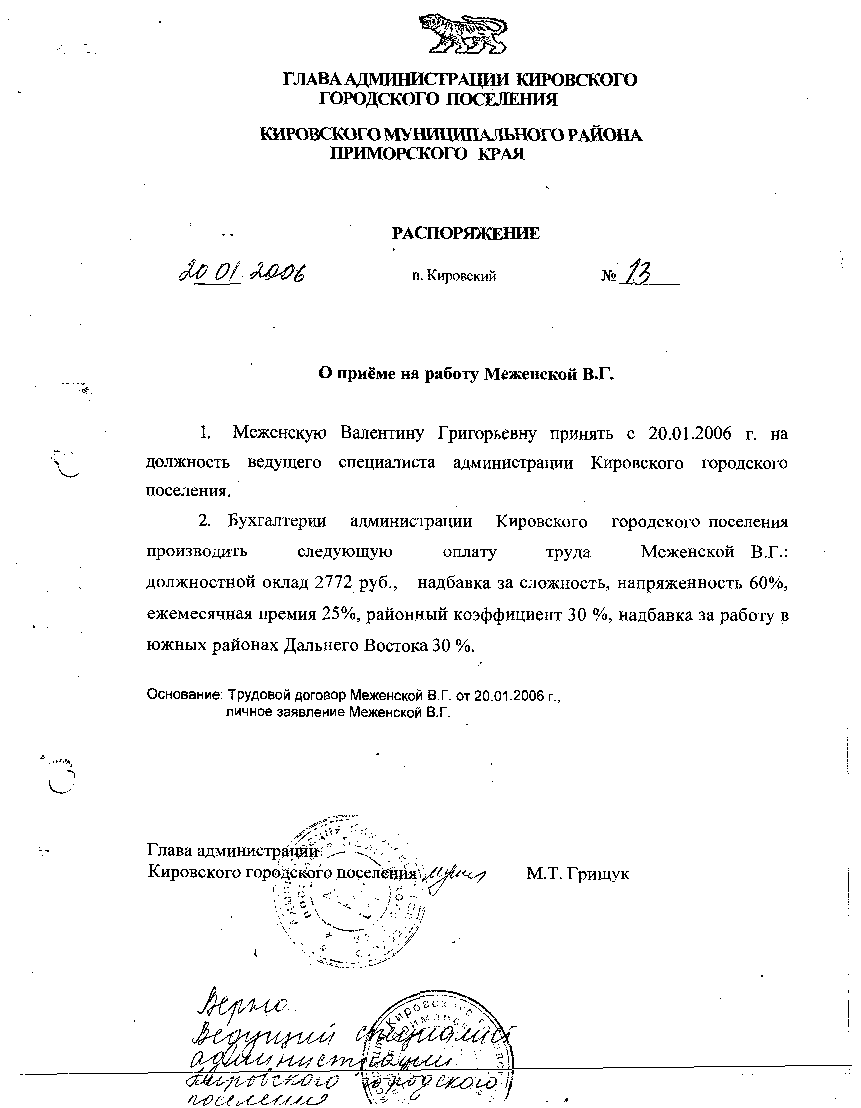 АДМИНИСТРАЦИЯ КИРОВСКОГО ГОРОДСКОГО ПОСЕЛЕНИЯПОСТАНОВЛЕНИЕ25.03.2016                                   п. Кировский                                     № 147Об утверждении Административного Регламента   по оказанию муниципальной услуги "Выдача разрешений на ввод объекта в эксплуатацию"          Руководствуясь Градостроительным кодексом Российской Федерации, Федеральным законом от 06.10.2003 г. № 131-ФЗ «Об общих принципах организации местного самоуправления в Российской Федерации»,федеральным законом от 27 июля 2010 года №210-ФЗ "Об организации предоставления государственных и муниципальных услуг, Уставом Кировского городского поселения, в целях приведения нормативных правовых актов в соответствие с действующим законодательством:ПОСТАНОВЛЯЮ:Административный регламент по предоставлению администрацией Кировского городского поселения муниципальной услуги "Выдача разрешений на ввод объекта в эксплуатацию" (Приложение 1) – УТВЕРДИТЬПостановления  администрации Кировского городского поселения №276 от15.08.2012 года «Об утверждении административного регламента предоставления муниципальной услуги «Выдача разрешений на ввод объектов в эксплуатацию» и  №357 от  10.08.2015 года «О внесении изменений в постановление администрации Кировского городского поселения от 15.08.2012 года №276 «Об утверждении административного регламента предоставления муниципальной услуги «Выдача разрешений на ввод объектов в эксплуатацию» признать  утратившими силу.       3. Опубликовать настоящее постановление в печатном издании администрации Кировского городского поселения « Деловой Вестник», разместить на официальном интернет-сайте администрации Кировского городского поселения Кировского муниципального района       4. Настоящее постановление вступает в силу со дня его официального опубликования.        5.    Контроль по выполнению настоящего постановления оставляю за собой.Глава Кировского городскогопоселения, глава администрации                                                              С.А.ЛозовскихПриложение 1 к постановлениюадминистрации Кировского городского поселения               № 147  от   25.03.2016_ г.АДМИНИСТРАТИВНЫЙ РЕГЛАМЕНТ
предоставления муниципальной услуги«Выдача разрешений на ввод объектов в эксплуатацию»
1. Общие положения1.1. Настоящий Административный регламент предоставления местной администрацией муниципального образования Кировское городское поселение муниципальной услуги по выдаче разрешений на ввод объектов в эксплуатацию (далее - Административный регламент) определяет порядок организации работы администрации муниципального образования Кировское городское поселение по выдаче разрешений на ввод объектов в эксплуатацию, предусматривает оптимизацию (повышение качества) выполняемых административных процедур, устанавливает состав, последовательность и сроки их выполнения, требования к порядку их проведения.1.2. Муниципальная услуга по выдаче разрешений на ввод объектов в эксплуатацию предоставляется местной администрацией муниципального образования  Кировское городское поселение.Структурным подразделением администрации муниципального образования Кировское городское поселение, ответственным за предоставление муниципальной услуги, является: старший специалист 2 разряда  администрации (специалист по вопросам градостроительства) далее (специалист). Муниципальная услуга может быть предоставлена при обращении в многофункциональный центр предоставления государственных и муниципальных услуг (далее - МФЦ). Заявители представляют документы в МФЦ путем личной подачи документов.1.3. Место нахождения администрации муниципального образования, адрес: Приморский край, Кировский  район, пгт. Кировский, ул. Площадь Свободы, 46;адрес сайта:www.primorsky-kqp.ru	адрес электронной почты:   poskir@mail.ru;график работы: понедельник –четверг, с 8-00 до 17-00 часов; телефон: (8-42354) 21-4-87;прием посетителей:  понедельник – четверг с 8-00 до 17-00 часовпятница - неприемный день.перерыв с 12-00 до 13-00 часов.1.5. Адрес официального сайта администрации муниципального образования  Кировское городское поселение в сети Интернет: www.primorsky-kqp.ru1.6. Информирование о правилах предоставления Муниципальной услуги производится путем опубликования нормативных документов и настоящего Административного регламента в официальных средствах массовой информации, а также путем личного консультирования.Информация по вопросам предоставления Муниципальной услуги, в том числе о ходе ее предоставления может быть получена:а) устно - по адресу, указанному в пункте 1.3 настоящего Административного регламента с 09:00 до 18:00 (обед с 12:00 до 13:00) б) письменно - путем направления почтового отправления по адресу, указанному в пункте 1.3 настоящего Административного регламента;в) по справочному телефону, указанному в пункте 1.3 настоящего Административного регламента;г) по электронной почте путем направления запроса по адресу электронной почты, указанному в пункте 1.3 настоящего Административного регламента (ответ на запрос, направленный по электронной почте, направляется в виде электронного документа на адрес электронной почты отправителя запроса);1.7. Текстовая информация, указанная в пунктах 1.3 - 1.6 настоящего Административного регламента, размещается на стендах в помещениях администрации муниципального образования Кировское городское поселение.Копия Административного регламента размещается на официальном сайте администрации муниципального образования Кировское городское поселение в сети Интернет по адресу:  www.primorsky-kqp.ru 1.8. Взаимодействовать с администрацией муниципального образования Кировское городское поселение при предоставлении муниципальной услуги имеют право физические и юридические лица - застройщики, осуществляющие строительство, реконструкцию объектов капитального строительства, разрешения на строительство которых выданы администрацией, а также их представители, полномочия которых подтверждены в соответствии с законодательством Российской Федерации (далее - заявители).2. Стандарт предоставления Муниципальной услуги2.1. Наименование муниципальной услуги - выдача разрешений на ввод объектов в эксплуатацию (далее - Муниципальная услуга).2.2. Наименование органа местного самоуправления, предоставляющего Муниципальную услугу, - администрация муниципального образования Кировское городское поселение (далее - Администрация).2.3. Результатом предоставления Муниципальной услуги является получение заявителем подтверждения выполнения строительства, реконструкции объекта капитального строительства в полном объеме в соответствии с разрешением на строительство, соответствия построенного, реконструированного объекта капитального строительства градостроительному плану земельного участка или в случае строительства, реконструкции линейного объекта проекту планировки территории и проекту межевания территории, а также проектной документации.2.4. Предоставление Муниципальной услуги заканчивается следующими юридическими фактами:а) выдача разрешения на ввод объекта в эксплуатацию;б) отмена разрешения на ввод объекта в эксплуатацию.2.5. Срок предоставления Муниципальной услуги - не более десяти рабочих дней со дня поступления в Администрацию заявления застройщика.2.6. Срок выдачи документов, являющихся результатом предоставления Муниципальной услуги, непосредственно заявителю определяется Администрацией в пределах срока предоставления Муниципальной услуги, срок направления документов почтовым отправлением в случае неявки заявителя для личного получения документов - не более трех рабочих дней со дня истечения срока предоставления Муниципальной услуги.2.7. Муниципальная услуга предоставляется на основании:Градостроительного кодекса Российской Федерации ("Российская газета" N 290, 30.12.2004);Земельного кодекса Российской Федерации ("Российская газета" N 211-212, 30.10.2001);Федерального закона "Об автомобильных дорогах и о дорожной деятельности в Российской Федерации и о внесении изменений в отдельные законодательные акты Российской Федерации" ("Российская газета" N 254, 14.11.2007);Федерального закона от 27 июля 2010 года N 210-ФЗ "Об организации предоставления государственных и муниципальных услуг" ("Российская газета" N 168, 30.07.2010);- Федерального закона от 6 апреля 2011 г. N 63-ФЗ "Об электронной подписи" (Собрание законодательства Российской Федерации, 2011, N 15, ст. 2036; N 27, ст. 3880);- Федеральный закон от 27.07.2006 № 152-ФЗ «О персональных данных»;- приказа Министерства связи и массовых коммуникаций Российской Федерации от 13 апреля 2012 г. N 107 "Об утверждении Положения о федеральной государственной информационной системе "Единая система идентификации и аутентификации в инфраструктуре, обеспечивающей информационно-технологическое взаимодействие информационных систем, используемых для предоставления государственных и муниципальных услуг в электронной форме" ("Российская газета", N 112, 18.05.2012);        -  Приказа Министерства строительства и жилищно-коммунального хозяйства РФ от 19.02.2015 г. №117/пр «Об утверждении формы разрешения на строительство и формы разрешения на ввод объекта в эксплуатацию»;         -Постановления Правительства Российской Федерации от 16 февраля 2008 года N 87 "О составе разделов проектной документации и требованиях к их содержанию" ("Российская газета" N 41, 27.02.2008);           -Постановления Правительства Российской Федерации от 01 марта 2013 года N 175 "Об установлении документа, необходимого для получения разрешения на ввод объекта в эксплуатацию" ("Собрание законодательства РФ", N 9, 04.03.2013);- Постановление  Правительства Российской Федерации от 30.04.2014 № 403 «Об исчерпывающем перечне процедур в сфере  жилищного строительства».Устава муниципального образования Кировское городское поселение.2.8. Для принятия решения о выдаче разрешения на ввод объекта в эксплуатацию необходимы следующие документы:а) заявление о выдаче разрешения на ввод объекта в эксплуатацию (далее - заявление) по форме согласно приложению 1 к настоящему Административному регламенту;б) правоустанавливающие документы на земельный участок;в) градостроительный план земельного участка или в случае строительства, реконструкции линейного объекта проект планировки территории и проект межевания территории;г) разрешение на строительство;д) акт приемки объекта капитального строительства (в случае осуществления строительства, реконструкции на основании договора);е) документ, подтверждающий соответствие построенного, реконструированного объекта капитального строительства требованиям технических регламентов и подписанный лицом, осуществляющим строительство, по форме согласно приложению 2 к настоящему Административному регламенту;ж) документ, подтверждающий соответствие параметров построенного, реконструированного объекта капитального строительства проектной документации, в том числе требованиям энергетической эффективности и требованиям оснащенности объектов капитального строительства приборами учета используемых энергетических ресурсов, и подписанный лицом, осуществляющим строительство (лицом, осуществляющим строительство, и застройщиком или техническим заказчиком в случае осуществления строительства, реконструкции на основании договора, а также лицом, осуществляющим строительный контроль, в случае осуществления строительного контроля на основании договора), по форме согласно приложению 3 к настоящему Административному регламенту;з) документ, подтверждающий соответствие построенного, реконструированного объекта капитального строительства техническим условиям и подписанный представителями организаций, осуществляющих эксплуатацию сетей инженерно-технического обеспечения (при их наличии) по форме согласно приложению 4 к настоящему Административному регламенту;и) схема, отображающая расположение построенного, реконструированного объекта капитального строительства, расположение сетей инженерно-технического обеспечения в границах земельного участка и планировочную организацию земельного участка и подписанная лицом, осуществляющим строительство (лицом, осуществляющим строительство, и застройщиком или техническим заказчиком в случае осуществления строительства, реконструкции на основании договора), за исключением случаев строительства, реконструкции линейного объекта;к) заключение органа государственного строительного надзора (в случае если предусмотрено осуществление государственного строительного надзора) о соответствии построенного, реконструированного объекта капитального строительства требованиям технических регламентов и проектной документации, в том числе требованиям энергетической эффективности и требованиям оснащенности объекта капитального строительства приборами учета используемых энергетических ресурсов, заключение федерального государственного экологического надзора в случаях, предусмотренных частью 7 статьи 54 Градостроительного кодекса Российской Федерации;л) документ, подтверждающий заключение договора обязательного страхования гражданской ответственности владельца опасного объекта за причинение вреда в результате аварии на опасном объекте в соответствии с законодательством Российской Федерации об обязательном страховании гражданской ответственности владельца опасного объекта за причинение вреда в результате аварии на опасном объекте;м) технический план здания, сооружения, подготовленный в соответствии с требованиями статьи 41 Федерального закона "О государственном кадастре недвижимости", и иные документы, необходимость которых для получения разрешения на ввод объекта в эксплуатацию, в целях получения в полном объеме сведений, необходимых для постановки объекта капитального строительства на Муниципальный учет установлена Правительством Российской Федерации в соответствии с частью 4 статьи 55 Градостроительного кодекса Российской Федерации.2.8.1. Указанные в подпунктах "ж" и "к" пункта 2.8 настоящего Административного регламента документ и заключение должны содержать информацию о нормативных значениях показателей, включенных в состав требований энергетической эффективности объекта капитального строительства, и о фактических значениях таких показателей, определенных в отношении построенного, реконструированного объекта капитального строительства в результате проведенных исследований, замеров, экспертиз, испытаний, а также иную информацию, на основе которой устанавливается соответствие такого объекта требованиям энергетической эффективности и требованиям его оснащенности приборами учета используемых энергетических ресурсов. При строительстве, реконструкции многоквартирного дома заключение органа государственного строительного надзора также должно содержать информацию о классе энергетической эффективности многоквартирного дома, определяемом в соответствии с законодательством об энергосбережении и о повышении энергетической эффективности.2.8.2 Указанное в подпункте "а" пункта 2.8 настоящего Административного регламента заявление представляется в Администрацию застройщиком.Выданное Администрацией разрешение на строительство, указанное в подпункте "г" пункта 2.8 настоящего Административного регламента, для получения разрешения на ввод объекта в эксплуатацию застройщиком в Администрацию не представляется. Реквизиты выданного разрешения на строительство указываются застройщиком в заявлении.Выданное Администрацией заключение о соответствии построенного, реконструированного объекта капитального строительства требованиям технических регламентов и проектной документации, в том числе требованиям энергетической эффективности и требованиям оснащенности объекта капитального строительства приборами учета используемых энергетических ресурсов, указанное в подпункте "к" пункта 2.8 настоящего Административного регламента, для получения разрешения на ввод объекта в эксплуатацию застройщиком не представляется. Реквизиты выданного заключения о соответствии указываются застройщиком в заявлении.Документы (их копии или сведения, содержащиеся в них), указанные в подпунктах "б" и "в" пункта 2.8 настоящего Административного регламента, запрашиваются Администрацией в государственных органах, органах местного самоуправления и подведомственных Муниципальным органам или органам местного самоуправления организациях, в распоряжении которых находятся указанные документы, если застройщик не представил указанные документы самостоятельно.Указанные в подпункте "к" заключение органа государственного строительного надзора (в случае если предусмотрено осуществление федерального государственного строительного надзора) и заключение федерального государственного экологического надзора (их копии или сведения, содержащиеся в них) запрашиваются Администрацией в государственных органах, в распоряжении которых находятся указанные документы, если застройщик не представил указанные документы самостоятельно.Документы, указанные в подпунктах "б", "д", "е", "ж", "з", "и", "м" пункта 2.8 настоящего Административного регламента, направляются заявителем самостоятельно, если указанные документы (их копии или сведения, содержащиеся в них) отсутствуют в распоряжении органов Муниципальной власти, органов местного самоуправления либо подведомственных государственным органам или органам местного самоуправления организаций. Если документы, указанные в настоящей части, находятся в распоряжении органов государственной власти, органов местного самоуправления либо подведомственных государственным органам или органам местного самоуправления организаций, такие документы запрашиваются Администрацией в органах и организациях, в распоряжении которых находятся указанные документы, если застройщик не представил указанные документы самостоятельно.Документ, предусмотренный подпунктом "л" пункта 2.8 настоящего Административного регламента, представляется застройщиком.2.8.3. Для получения разрешения на ввод объекта в эксплуатацию разрешается требовать только указанные в пункте 2.8 настоящего Административного регламента документы.2.9. Формы предусмотренных настоящим Административным регламентом заявлений и документов могут быть получены заявителями для заполнения в помещении Администрации, а также на официальном сайте Администрации в сети Интернет.2.10. Представляемые в соответствии с пунктами 2.8, 2.8.2 документы по выбору заявителя могут быть представлены в Администрацию заявителем непосредственно, направлены в Администрацию почтовым отправлением, представлены через МФЦ в соответствии с соглашением о взаимодействии, заключенными между Администрацией и МФЦ (с момента вступления в силу соответствующего соглашения о взаимодействии), а также направлены в электронной, форме с использованием информационно-технологической и коммуникационной инфраструктуры (при наличии технической возможности). Электронные документы, представляемые для получения разрешения на ввод объекта в эксплуатацию, должны быть подписаны электронной подписью в соответствии с требованиями Федерального закона от 27 июля 2010 года N 210-ФЗ "Об организации предоставления Муниципальных и муниципальных услуг, Федерального закона от 6 апреля 2011 года N 63-ФЗ "Об электронной подписи" и постановления Правительства Российской Федерации от 25 июня 2012 года N 634 "О видах электронной подписи, использование которых допускается при обращении за получением муниципальных услуг".2.11. Приостановление предоставления Муниципальной услуги не допускается.2.12. Отказ в приеме Администрацией документов, необходимых для предоставления Муниципальной услуги, не допускается.2.13. Основаниями для отказа в выдаче разрешения на ввод объекта в эксплуатацию являются:а) отсутствие документов, указанных в пункте 2.8 настоящего Административного регламента;б) несоответствие объекта капитального строительства требованиям градостроительного плана земельного участка или в случае строительства, реконструкции линейного объекта требованиям проекта планировки территории и проекта межевания территории;в) несоответствие объекта капитального строительства требованиям, установленным в разрешении на строительство;г) несоответствие параметров построенного, реконструированного объекта капитального строительства проектной документации;д) невыполнение застройщиком предусмотренных частью 18 статьи 51 Градостроительного кодекса Российской Федерации требований о безвозмездной передаче в Администрацию сведений о площади, высоте и об этажности планируемого объекта капитального строительства, о сетях инженерно-технического обеспечения, одного экземпляра копии результатов инженерных изысканий и по одному экземпляру копий разделов проектной документации, предусмотренных пунктами 2, 8 - 10 и 11.1 части 12 статьи 48 Градостроительного кодекса Российской Федерации.2.13.1. Неполучение (несвоевременное получение) документов, запрошенных в соответствии с пунктом 2.8.2 настоящего Административного регламента, не может являться основанием для отказа в выдаче разрешения на ввод объекта в эксплуатацию.2.14. Плата за предоставление Муниципальной услуги не взимается.2.15. Максимальный срок ожидания в очереди при подаче запроса о предоставлении Муниципальной услуги и при получении результата предоставления Муниципальной услуги составляет 15 минут, как при обращении заявителя в Администрацию, так и при обращении заявителя в МФЦ.2.16. Запросы заявителей о предоставлении Муниципальной услуги регистрируются в день их поступления в Администрацию.2.17. Помещения, в которых предоставляется Муниципальная услуга, места ожидания, места для заполнения запросов о предоставлении Муниципальной услуги должны быть оборудованы в соответствии с санитарными правилами и нормами, правилами пожарной безопасности.Согласно внесенным изменениям, места предоставления муниципальной услуги должны быть специально оборудованы для доступа инвалидов и маломобильных групп:, пандусами, специальными ограждениями и перилами, противоскользящим покрытием, а также специальными парковочными местами.На стендах в местах ожидания и местах для заполнения запросов о предоставлении Муниципальной услуги размещаются информационные стенды с образцами заполнения предусмотренных настоящим Административным регламентом заявлений и перечнем документов, необходимых для предоставления Муниципальной услуги.2.18. Показателями доступности и качества Муниципальной услуги являются:а) отсутствие заявителей, время ожидания которых в очереди, превышает срок, установленный настоящим Административным регламентом;б) отсутствие фактов нарушения установленных настоящим Административным регламентом сроков предоставления Муниципальной услуги, сроков выполнения отдельных административных процедур (административных действий);в) отсутствие решений (действий) Администрации (должностных лиц Администрации), принятых (совершенных) в ходе предоставления Муниципальной услуги, отмененных (признанных недействительными) по результатам обжалования.2.19. Особенности предоставления Муниципальной услуги в МФЦПредоставление муниципальной услуги посредством МФЦ осуществляется в подразделениях муниципального автономного учреждения «Многофункциональный центр предоставления государственных и муниципальных услуг Кировского муниципального района» (далее – МАУ «МФЦ КМР») при наличии вступившего в силу соглашения о взаимодействии между МАУ «МФЦ КМР» и Администрацией. Предоставление муниципальной услуги в иных МФЦ осуществляется при наличии вступившего в силу соглашения о взаимодействии между МАУ «МФЦ КМР» и иным МФЦ.2.19.1. МФЦ осуществляет:- взаимодействие с территориальными органами федеральных органов исполнительной власти, органами исполнительной власти Приморского края, органами местного самоуправления Приморского края и организациями, участвующими в предоставлении муниципальных услуг в рамках заключенных соглашений о взаимодействии;- информирование граждан и организаций по вопросам предоставления муниципальных услуг;- прием и выдачу документов, необходимых для предоставления муниципальных услуг либо являющихся результатом предоставления муниципальных услуг;- обработку персональных данных, связанных с предоставлением муниципальных услуг.2.19.2. В случае подачи документов в Администрацию посредством МФЦ специалист МФЦ, осуществляющий прием документов, представленных для получения Муниципальной услуги, выполняет следующие действия:а) определяет предмет обращения;б) проводит проверку полномочий лица, подающего документы;в) проводит проверку правильности заполнения запроса;г) осуществляет сканирование представленных документов, формирует электронное дело, все документы которого связываются единым уникальным идентификационным кодом, позволяющим установить принадлежность документов конкретному заявителю и виду обращения за Муниципальной услугой;д) заверяет электронное дело своей электронной подписью (далее - ЭП);е) направляет копии документов и реестр документов в Администрацию:- в электронном виде (в составе пакетов электронных дел) в течение 1 рабочего дня со дня обращения заявителя в МФЦ;- на бумажных носителях (в случае необходимости обязательного предоставления оригиналов документов) - в течение 3 рабочих дней со дня обращения заявителя в МФЦ посредством курьерской связи, с составлением описи передаваемых документов, с указанием даты, количества листов, фамилии, должности и подписанные уполномоченным специалистом МФЦ.По окончании приема документов специалист МФЦ выдает заявителю расписку в приеме документов.2.19.3. При указании заявителем места получения ответа (результата предоставления Муниципальной услуги) посредством МФЦ должностное лицо Администрации, ответственное за выполнение административной процедуры, направляет необходимые документы (справки, письма, решения и другие документы) в МФЦ для их последующей передачи заявителю:- в электронном виде в течение 1 рабочего (рабочих) дня (дней) со дня принятия решения о предоставлении (отказе в предоставлении) заявителю услуги;- на бумажном носителе - в срок не более 3 дней со дня принятия решения о предоставлении (отказе в предоставлении) заявителю услуги.Указанные в настоящем пункте документы направляются в МФЦ не позднее двух рабочих дней до окончания срока предоставления Муниципальной услуги.Специалист МФЦ, ответственный за выдачу документов, полученных от Администрации по результатам рассмотрения представленных заявителем документов, в день их получения от Администрации сообщает заявителю о принятом решении по телефону (с записью даты и времени телефонного звонка), а также о возможности получения документов в МФЦ.2.1. Информация об услугах, являющихся необходимыми и обязательными для предоставления Муниципальной услугиДля предоставления Муниципальной услуги получение услуг, которые являются необходимыми и обязательными для предоставления Муниципальной услуги, не требуется.3. Состав, последовательность и сроки выполнения административных
процедур, требования к порядку их выполнения3.1. Предоставление Муниципальной услуги включает в себя следующие административные процедуры (действия):а) прием и регистрация заявления о выдаче разрешения на ввод объекта в эксплуатацию;б) проверка наличия документов, необходимых для получения разрешения на ввод объекта в эксплуатацию;в) принятие решения о выдаче разрешения на ввод объекта в эксплуатацию;г) отмена разрешения на ввод объекта в эксплуатацию.3.2. Основанием для начала административной процедуры "Прием и регистрация заявления о выдаче разрешения на ввод объекта в эксплуатацию" является поступление в Администрацию непосредственно от заявителя или через МФЦ заявления, предусмотренного подпунктом "а" пункта 2.8 настоящего Административного регламента.Лицом, ответственным за выполнение административной процедуры, является уполномоченное должностное лицо:  старший специалист 2 разряда администрации Кировское городского поселения (специалист по  вопросам  градостроительства) Уполномоченное на делопроизводство лицо принимает представленные (направленные) заявителем документы по описи и в тот же день регистрирует их в соответствии с правилами делопроизводства, установленными в Администрации.В день регистрации поступивших документов, уполномоченное на делопроизводство лицо, передает их главе Администрации.Глава Администрации не позднее следующего рабочего дня после регистрации документов определяет должностное лицо Администрации, уполномоченное рассмотреть поступившие документы, и дает поручение об их рассмотрении. Поручение о рассмотрении документов оформляется путем проставления на заявлении резолюции о рассмотрении документов с указанием фамилии должностного лица, которому дано поручение.В тот же день, уполномоченное на делопроизводство лицо, в соответствии с поручением главы Администрации передает поступившее заявление с прилагаемыми к нему документами для рассмотрения должностному лицу Администрации, указанному в поручении.Результатом выполнения административной процедуры является передача заявления и прилагаемых к нему документов должностному лицу, уполномоченному на их рассмотрение.Результат выполнения административного действия фиксируется уполномоченным должностным лицом, в порядке, установленном муниципальными правовыми актами по вопросам делопроизводства.3.3. Основанием для начала административной процедуры "Проверка наличия документов, необходимых для получения разрешения на ввод объекта в эксплуатацию" является получение поступившего заявления и прилагаемых к нему документов должностным лицом, уполномоченным на их рассмотрение.Лицом, ответственным за выполнение административной процедуры, является старший специалист 2 разряда администрации (специалист по вопросам градостроиельства).Проверка наличия документов, необходимых для получения разрешения на ввод объектов в эксплуатацию, осуществляется специалистом в течение семи рабочих дней со дня регистрации заявления.В ходе выполнения административного действия проверяется наличие документов, указанных в пункте 2.8 настоящего Административного регламента, а также направляются межведомственные запросы в государственные органы, органы местного самоуправления или подведомственные им организации в соответствии с пунктом 2.8.2 настоящего Административного регламента о представлении находящихся в распоряжении этих органов или организаций документов (их копий или содержащихся в них сведений) и получаются запрошенные документы (их копии или содержащиеся в них сведения).Результатами выполнения административной процедуры является начало административной процедуры "Принятие решения о выдаче разрешения на ввод объекта в эксплуатацию".3.4. Основанием для начала административной процедуры "Принятие решения о выдаче разрешения на ввод объекта в эксплуатацию" является истечение установленного абзацем третьим пункта 3.3 настоящего Административного регламента срока проверки наличия документов, необходимых для получения разрешения на ввод объекта в эксплуатацию, или окончание такой проверки, если эта проверка закончена до истечения указанного срока.Лицом, ответственным за выполнение административной процедуры, является старший специалист 2 разряда администрации (далее специалист).Принятие решения о выдаче разрешения на ввод объекта в эксплуатацию осуществляется в пределах срока предоставления Муниципальной услуги, указанного в пункте 2.5 настоящего Административного регламента.В ходе выполнения административного действия проводится рассмотрение документов, указанных в пункте 2.8 настоящего Административного регламента, осмотр объекта капитального строительства.Осмотр объекта капитального строительства проводится специалистом с участием законного представителя (иного уполномоченного представителя) застройщика. О времени проведения осмотра объекта капитального строительства специалист сообщает заявителю по телефону, факсу или адресу электронной почты, указанным в заявлении. В случае не явки представителя застройщика осмотр проводится в его отсутствие. По результатам осмотра объекта капитального строительства составляется акт осмотра по форме согласно приложению 5 к настоящему Административному регламенту. Акт составляется не позднее следующего рабочего дня после проведения осмотра. Копия акта вручается (направляется) застройщику в течение двух рабочих дней со дня его составления.В ходе осмотра построенного, реконструированного объекта капитального строительства осуществляется проверка соответствия такого объекта требованиям, установленным в разрешении на строительство, градостроительном плане земельного участка или в случае строительства, реконструкции линейного объекта проекте планировки территории и проекте межевания территории, а также требованиям проектной документации, в том числе требованиям энергетической эффективности и требованиям оснащенности объекта капитального строительства приборами учета используемых энергетических ресурсов.В случае, если при строительстве, реконструкции объекта капитального строительства осуществляется государственный строительный надзор, осмотр такого объекта не проводится.Результатами выполнения административной процедуры являются:принятие решения об отказе в выдаче разрешения на ввод объекта в эксплуатацию;выдача разрешения на ввод объекта в эксплуатацию.Критериями принятия решения об отказе в выдаче разрешения на ввод объекта в эксплуатацию является отсутствие документов, указанных в пункте 2.8 настоящего Административного регламента и(или):несоответствие объекта капитального строительства требованиям градостроительного плана земельного участка или в случае строительства, реконструкции линейного объекта требованиям проекта планировки территории и проекта межевания территории;несоответствие объекта капитального строительства требованиям, установленным в разрешении на строительство;несоответствие параметров построенного, реконструированного объекта капитального строительства проектной документации;невыполнение застройщиком предусмотренных частью 18 статьи 51 Градостроительного кодекса Российской Федерации требований о безвозмездной передаче в Администрацию сведений о площади, высоте и об этажности планируемого объекта капитального строительства, о сетях инженерно-технического обеспечения, одного экземпляра копии результатов инженерных изысканий и по одному экземпляру копий разделов проектной документации, предусмотренных пунктами 2, 8 - 10 и 11.1 части 12 статьи 48 Градостроительного кодекса Российской Федерации.При выявлении оснований для отказа в выдаче разрешения на ввод объекта в эксплуатацию, предусмотренных пунктом 2.13 настоящего Административного регламента, специалист готовит проект решения об отказе в выдаче разрешения на ввод объекта в эксплуатацию по форме согласно приложению 6 к настоящему Административному регламенту с указанием причин отказа.Проект решения об отказе в выдаче разрешения на ввод объекта в эксплуатацию вместе с заявлением и прилагаемыми к нему документами представляется ведущим специалистом для подписания главе Администрации не позднее чем за два рабочих дня до истечения срока предоставления Муниципальной услуги, указанного в пункте 2.5 настоящего Административного регламента.Глава Администрации не позднее срока предоставления Муниципальной услуги, указанного в пункте 2.5 настоящего Административного регламента, подписывает решение об отказе в выдаче разрешения на ввод объекта в эксплуатацию.Подписанное решение об отказе в выдаче разрешения на ввод объекта в эксплуатацию вручается заявителю под роспись. Одновременно заявителю возвращаются оригиналы прилагавшихся к заявлению документов. Копии документов остаются на хранении в Администрации. О принятом решении, возможности личного получения документов, дате и времени их получения специалист сообщает заявителю по телефону или адресу электронной почты, указанным в заявлении, не позднее следующего рабочего после принятия решения. Сведения о вручении решения об отказе в выдаче разрешения на ввод объекта в эксплуатацию передаются специалистом делопроизводителю в день его получения заявителем.В случае неявки заявителя в Администрацию для личного получения документов в течение трех рабочих дней со дня принятия решения об отказе в выдаче разрешения на ввод объекта в эксплуатацию данное решение вместе с прилагаемыми к заявлению документами передается специалистом делопроизводителю, который направляет их заказным почтовым отправлением с уведомлением о вручении по адресу, указанному в заявлении.Принятие решения об отказе в выдаче разрешения на ввод объекта в эксплуатацию фиксируется делопроизводителем в порядке, установленном муниципальными правовыми актами по вопросам делопроизводства, не позднее следующего рабочего дня после получения вручения (направления) заявителю.В случае если при рассмотрении документов будет установлено, что лицо, обратившееся за предоставлением Муниципальной услуги, не относится к получателям Муниципальной услуги, указанным в пункте 1.8 настоящего Административного регламента, специалист готовит проект соответствующего письменного разъяснения этому лицу и представляет его для подписания главе Администрации. Данное разъяснение готовится, подписывается, вручается (направляется) заявителю и регистрируется в сроки и в порядке, установленные настоящим пунктом для подготовки, подписания, вручения (направления) и регистрации решения об отказе в выдаче разрешения на ввод объекта в эксплуатацию.При отсутствии оснований для отказа в выдаче разрешения на ввод объекта в эксплуатацию, предусмотренных подпунктами "б" - "д" пункта 2.13 настоящего Административного регламента, специалист готовит проект разрешения на ввод объекта в эксплуатацию по форме, установленной приказом Министерством строительства и жилищно-коммунального хозяйства Российской Федерации от 19 февраля 2015 года N 117/пр "Об утверждении формы разрешения на строительство и формы разрешения на ввод в эксплуатацию". Проект разрешения на ввод объекта в эксплуатацию вместе с заявлением и прилагаемыми к нему документами представляется ведущим специалистом для подписания главе Администрации не позднее чем за два рабочих дня до истечения срока предоставления Муниципальной услуги, указанного в пункте 2.5 настоящего Административного регламента.Глава Администрации не позднее срока предоставления Муниципальной услуги, указанного в пункте 2.5 настоящего Административного регламента, подписывает разрешение на ввод объекта в эксплуатацию.Сведения о выданном разрешении на ввод объекта в эксплуатацию в день его подписания вносятся специалистом в журнал регистрации разрешений на ввод объектов в эксплуатацию, который ведется по форме согласно приложению 7 к настоящему Административному регламенту, и в электронную базу выданных разрешений на ввод объектов в эксплуатацию. Номер выданному разрешению на ввод объекта в эксплуатацию присваивается одновременно с его регистрацией в журнале регистрации разрешений на ввод объектов в эксплуатацию.Разрешение на ввод объектов в эксплуатацию оформляется в количестве трех экземпляров. Два экземпляра выдаются заявителю, один экземпляр хранится в Администрации.Подписанное разрешение на ввод объекта в эксплуатацию вручается специалистом по земельным вопросам заявителю под роспись не позднее срока предоставления Муниципальной услуги, указанного в пункте 2.5 настоящего Административного регламента. Одновременно заявителю возвращаются оригиналы документов, указанных в подпунктах "б" - "г" пункта 2.8 настоящего Административного регламента. Копии данных документов, а также оригиналы документов, указанных в подпунктах "а", "д" - "л" пункта 2.8 настоящего Административного регламента остаются на хранении в Администрации. О принятом решении, возможности личного получения документов, дате и времени их получения специалист сообщает заявителю по телефону или адресу электронной почты, указанным в заявлении. Сведения о вручении разрешения на ввод объекта в эксплуатацию передаются специалистом делопроизводителю в день его получения заявителем.В случае неявки заявителя в Администрацию для личного получения документов в течение трех рабочих дней со дня подписания разрешения на ввод объекта в эксплуатацию данное разрешение вместе с подлежащими возврату документами передается ведущим специалистом делопроизводителю, который направляет их заказным почтовым отправлением с уведомлением о вручении по адресу, указанному в заявлении.Принятие решения о выдаче разрешения на ввод объекта в эксплуатацию фиксируется делопроизводителем в порядке, установленном муниципальными правовыми актами по вопросам делопроизводства, не позднее следующего рабочего дня после вручения (направления) заявителю разрешения на ввод объекта в эксплуатацию.В течение пяти рабочих дней со дня подписания разрешения на ввод объекта в эксплуатацию информация о выданном разрешении на ввод объекта в эксплуатацию размещается делопроизводителем на официальном сайте Администрации в сети Интернет.3.5. Основанием для начала административной процедуры "Отмена разрешения на ввод объекта в эксплуатацию" является установление Администрацией после выдачи разрешения на ввод объекта в эксплуатацию одного из обстоятельств, являющихся в соответствии с пунктом 2.13 настоящего Административного регламента основанием для отказа в выдаче разрешения на ввод объекта в эксплуатацию.Сведения об обстоятельствах, являющихся основанием для начала административной процедуры, могут содержаться в документах, полученных Администрацией из органов государственной власти, органов местного самоуправления, от граждан и юридических лиц, а также в документах, полученных (составленных) должностными лицами Администрации при исполнении служебных обязанностей по осуществлению иных полномочий Администрации.Лицом, ответственным за выполнение административной процедуры, является старший специалист 2 разряда администрации (далее специалист).Прием, регистрация и рассмотрение документов, содержащих сведения об обстоятельствах, указанных в абзаце 1 настоящего пункта, осуществляется в порядке и в сроки, установленные муниципальными правовыми актами по вопросам делопроизводства.В ходе выполнения административного действия проводится рассмотрение полученных документов и проверка содержащихся в них сведений.Результатами выполнения административной процедуры являются:отмена разрешения на ввод объектов в эксплуатацию;решение об отказе в отмене разрешения на ввод объекта в эксплуатацию.Критериями принятия решения об отмене разрешения на ввод объекта в эксплуатацию являются:недействительность представленных заявителем в Администрацию для получения разрешения на ввод объектов в эксплуатацию документов либо наличие в них недостоверных сведений;несоответствие объекта капитального строительства требованиям градостроительного плана земельного участка или в случае строительства, реконструкции линейного объекта требованиям проекта планировки территории и проекта межевания территории;несоответствие объекта капитального строительства требованиям, установленным в разрешении на строительство;несоответствие параметров построенного, реконструированного объекта капитального строительства проектной документации;невыполнение застройщиком предусмотренных частью 18 статьи 51 Градостроительного кодекса Российской Федерации требований о безвозмездной передаче в Администрацию сведений о площади, высоте и об этажности планируемого объекта капитального строительства, о сетях инженерно-технического обеспечения, одного экземпляра копии результатов инженерных изысканий и по одному экземпляру копий разделов проектной документации, предусмотренных пунктами 2, 8 - 10 и 11.1 части 12 статьи 48 Градостроительного кодекса Российской Федерации.Решение об отмене разрешения на ввод объекта в эксплуатацию может быть принято до Муниципальной регистрации права собственности застройщика на объект капитального строительство.Решение об отмене разрешения на ввод объекта в эксплуатацию оформляется постановлением главы Администрации.Сведения об отмене разрешения на ввод объекта в эксплуатацию вносятся специалистом в журнал регистрации разрешений на ввод объекта в эксплуатацию и в электронную базу выданных разрешений на ввод объектов в эксплуатацию в день принятия решения об отмене разрешения на ввод объекта в эксплуатацию.Копия решения об отмене разрешения на ввод объекта в эксплуатацию в течение трех рабочих дней со дня его принятия вручается (направляется) специалистом застройщику, которому было выдано отмененное разрешение на ввод объекта в эксплуатацию. О принятом решении, возможности личного получения копии постановления, дате и времени его получения специалист сообщает заявителю по телефону или адресу электронной почты, указанным в заявлении, не позднее следующего рабочего дня после принятия указанного решения. Сведения о вручении решения об отмене разрешения на ввод объекта в эксплуатацию передаются специалистом лицу, уполномоченному по делопроизводству, в день его получения застройщику.В случае неявки заявителя в Администрацию для личного получения копии решения об отмене разрешения на ввод объекта в эксплуатацию в течение трех рабочих дней со дня принятия такого решения копия принятого решения передается специалистом ,уполномоченным на делопроизводство, который направляет его заказным почтовым отправлением с уведомлением о вручении по адресу, указанному в заявлении.Принятие решения об отмене разрешения на ввод объекта в эксплуатацию фиксируется специалистом по земельным вопросам, путем в порядке, установленном муниципальными правовыми актами по вопросам делопроизводства, не позднее следующего рабочего дня после получения вручения (направления) застройщику.В течение пяти рабочих дней со дня принятия решения информация об отмене разрешения на ввод объекта в эксплуатацию размещается делопроизводителем на официальном сайте Администрации в сети Интернет.При отсутствии оснований для отмены разрешения на ввод объекта в эксплуатацию Администрация направляет в адрес органа (лица) сообщившего сведения, послужившие основанием для начала административной процедуры, письменное сообщение о результатах рассмотрения представленных документов с обоснованием принятого решения. Проект такого сообщения готовится и представляется для подписания главе Администрации специалистом, а после подписания передается лицу, уполномоченному по делопроизводству, для направления адресату почтовым отправлением.Принятие решения об отмене разрешения на ввод объекта в эксплуатацию фиксируется лицом, уполномоченным по делопроизводству, в порядке, установленном муниципальными правовыми актами по вопросам делопроизводства, не позднее следующего рабочего дня после получения вручения (направления) застройщику.3.6. Запрещается требовать документы, не предусмотренные пунктом 2.8 настоящего Административного регламента.4. Формы контроля за предоставлением Муниципальной услуги4.1. Текущий контроль за соблюдением и исполнением положений настоящего Административного регламента и иных нормативных правовых актов, регламентирующих порядок выдачи разрешений на ввод объектов в эксплуатацию, а также за принятием решений должностными лицами Администрации осуществляется главой Администрации.Текущий контроль осуществляется при рассмотрении документов, полученных (составленных) при выполнении административных процедур, предусмотренных настоящим Административным регламентом, представляемых главе Администрации специалистом для принятия решений, являющихся результатами указанных действий.4.2. Контроль за полнотой и качеством предоставления Муниципальной услуги осуществляется путем проведения плановых и внеплановых проверок.Плановые проверки проводятся на основании утверждаемого главой Администрации плана работы Администрации не реже одного раза в год.Внеплановые проверки проводятся на основании обращений заявителей, содержащих сведения о нарушении должностными лицами Администрации положений настоящего Административного регламента, иных нормативных актов, регламентирующих порядок выдачи разрешений на ввод объектов в эксплуатацию.Проверки проводятся главой Администрации или по его поручению иным должностным лицом Администрации.4.3. Должностные лица Администрации при предоставлении Муниципальной услуги несут персональную ответственность:а) за совершение противоправных действий (бездействие);б) за неисполнение или ненадлежащее исполнение административных процедур при предоставлении Муниципальной услуги;в) за действие (бездействие), влекущее нарушение прав и законных интересов физических и(или) юридических лиц, индивидуальных предпринимателей;г) за принятие неправомерных решений.Основания и порядок привлечения к ответственности должностных лиц Администрации устанавливаются законодательством о муниципальной службе, законодательством об административных правонарушениях, уголовным законодательством.4.4. Порядок и формы контроля за предоставлением Муниципальной услуги со стороны иных государственных органов, граждан, их объединений и организаций определяются законодательством Российской Федерации.4.5. Контроль соблюдения специалистами МФЦ последовательности действий, определенных административными процедурами, осуществляется директором МФЦ.V. Досудебный (внесудебный) порядок обжалования решенийи действий (бездействия) органа, предоставляющегомуниципальную услугу, а также должностных лиц,муниципальных служащихИнформация для заявителя о его праве подать жалобу на решение и (или) действие (бездействие) органа местного самоуправления, предоставляющего муниципальную услугу, а также уполномоченных должностных лиц     5.1. Заявители вправе подать жалобу на решение и или) действие (бездействие) органа местного самоуправления Кировского городского поселения, а также уполномоченных должностных лиц при предоставлении муниципальной услуги (далее - жалоба).Предмет жалобы5.2. Заявитель может обратиться с жалобой, в том числе в следующих случаях:1) нарушение срока регистрации заявления заявителя о предоставлении  муниципальной услуги;2) нарушение срока предоставления муниципальной услуги;3) требование у заявителя документов, не предусмотренных нормативными правовыми актами Российской Федерации, нормативными правовыми актами субъектов Российской Федерации, муниципальными правовыми актами для предоставления муниципальной услуги;4) отказ в приеме документов, предоставление которых предусмотрено нормативными правовыми актами Российской Федерации, нормативными правовыми актами субъектов Российской Федерации, муниципальными правовыми актами для предоставления муниципальной услуги, у заявителя;5) отказ в предоставлении муниципальной услуги, если основания отказа не предусмотрены федеральными законами и принятыми в соответствии с ними иными нормативными правовыми актами Российской Федерации, нормативными правовыми актами субъектов Российской Федерации, муниципальными правовыми актами;6) затребование с заявителя при предоставлении муниципальной услуги платы, не предусмотренной нормативными правовыми актами Российской Федерации, нормативными правовыми актами субъектов Российской Федерации, муниципальными правовыми актами;7) отказ органа, предоставляющего муниципальную услугу, должностного лица органа, предоставляющего муниципальную услугу, в исправлении допущенных опечаток и ошибок в выданных в результате предоставления  муниципальной услуги документах либо нарушение установленного срока таких исправлений.Порядок подачи и рассмотрения жалобы5.3. Жалоба подается в письменной форме на бумажном носителе, в электронной форме в орган, предоставляющий муниципальную услугу. Жалобы на решения, принятые руководителем органа, предоставляющего муниципальную услугу, подаются в вышестоящий орган (при его наличии) либо в случае его отсутствия рассматриваются непосредственно руководителем органа, предоставляющего муниципальную услугу.5.4. Жалоба может быть направлена по почте, через многофункциональный центр, с использованием информационно-телекоммуникационной сети "Интернет", официального сайта органа, предоставляющего  муниципальную услугу, единого портала государственных и муниципальных услуг либо регионального портала государственных и муниципальных услуг, а также может быть принята при личном приеме заявителя.5.5. Жалоба должна содержать:1) наименование органа, предоставляющего муниципальную услугу, должностного лица органа, предоставляющего муниципальную услугу, либо  муниципального служащего, решения и действия (бездействие) которых обжалуются;2) фамилию, имя, отчество (последнее - при наличии), сведения о месте жительства заявителя - физического лица либо наименование, сведения о месте нахождения заявителя - юридического лица, а также номер (номера) контактного телефона, адрес (адреса) электронной почты (при наличии) и почтовый адрес, по которым должен быть направлен ответ заявителю;3) сведения об обжалуемых решениях и действиях (бездействии) органа, предоставляющего муниципальную услугу, должностного лица органа, предоставляющего муниципальную услугу, либо муниципального служащего;4) доводы, на основании которых заявитель не согласен с решением и действием (бездействием) органа, предоставляющего муниципальную услугу, должностного лица органа, предоставляющего муниципальную услугу, либо  муниципального служащего. Заявителем могут быть представлены документы (при наличии), подтверждающие доводы заявителя, либо их копии.     5.6. Жалоба, поступившая в орган, предоставляющий муниципальную услугу, подлежит рассмотрению должностным лицом, наделенным полномочиями по рассмотрению жалоб, в течение пятнадцати рабочих дней со дня ее регистрации, а в случае обжалования отказа органа, предоставляющего муниципальную услугу, должностного лица органа, предоставляющего муниципальную услугу, в приеме документов у заявителя либо в исправлении допущенных опечаток и ошибок или в случае обжалования нарушения установленного срока таких исправлений - в течение пяти рабочих дней со дня ее регистрации.      5.7. В случае, если в письменном обращении не указаны фамилия гражданина, направившего обращение, или почтовый адрес, по которому должен быть направлен ответ, ответ на обращение не дается. Если в указанном обращении содержатся сведения о подготавливаемом, совершаемом или совершенном противоправном деянии, а также о лице, его подготавливающем, совершающем или совершившем, обращение подлежит направлению в государственный орган в соответствии с его компетенцией.     5.8. Обращение, в котором обжалуется судебное решение, в течение семи дней со дня регистрации возвращается гражданину, направившему обращение, с разъяснением порядка обжалования данного судебного решения.     5.9. Орган местного самоуправления Кировского городского поселения или должностное лицо при получении письменного обращения, в котором содержатся нецензурные либо оскорбительные выражения, угрозы жизни, здоровью и имуществу должностного лица, а также членов его семьи, вправе оставить обращение без ответа по существу поставленных в нем вопросов и сообщить гражданину, направившему обращение, о недопустимости злоупотребления правом.     5.10. В случае, если текст письменного обращения не поддается прочтению, ответ на обращение не дается и оно не подлежит направлению на рассмотрение в  орган местного самоуправления Кировского городского поселения или должностному лицу в соответствии с их компетенцией, о чем в течение семи дней со дня регистрации обращения сообщается гражданину, направившему обращение, если его фамилия и почтовый адрес поддаются прочтению.     5.11. В случае, если в письменном обращении гражданина содержится вопрос, на который ему неоднократно давались письменные ответы по существу в связи с ранее направляемыми обращениями, и при этом в обращении не приводятся новые доводы или обстоятельства, руководитель органа местного самоуправления Кировского городского поселения, должностное лицо либо уполномоченное на то лицо вправе принять решение о безосновательности очередного обращения и прекращении переписки с гражданином по данному вопросу при условии, что указанное обращение и ранее направляемые обращения направлялись в один и тот же орган местного самоуправления или одному и тому же должностному лицу. О данном решении уведомляется гражданин, направивший обращение.     5.12. В случае, если ответ по существу поставленного в обращении вопроса не может быть дан без разглашения сведений, составляющих государственную или иную охраняемую федеральным законом тайну, гражданину, направившему обращение, сообщается о невозможности дать ответ по существу поставленного в нем вопроса в связи с недопустимостью разглашения указанных сведений.     5.13. В случае, если причины, по которым ответ по существу поставленных в обращении вопросов не мог быть дан, в последующем были устранены, гражданин вправе вновь направить обращение в орган местного самоуправления или соответствующему должностному лицу.Результат рассмотрения жалобы     5.14. По результатам рассмотрения жалобы орган, предоставляющий  муниципальную услугу, принимает одно из следующих решений:1) удовлетворяет жалобу, в том числе в форме отмены принятого решения, исправления допущенных органом, предоставляющим муниципальную услугу, опечаток и ошибок в выданных в результате предоставления муниципальной услуги документах, возврата заявителю денежных средств, взимание которых не предусмотрено нормативными правовыми актами Российской Федерации, нормативными правовыми актами субъектов Российской Федерации, муниципальными правовыми актами, а также в иных формах;2) отказывает в удовлетворении жалобы.Порядок информирования заявителя о результатах рассмотрения жалобы5.15. Не позднее дня, следующего за днем принятия решения по результатам рассмотрения жалобы, заявителю в письменной форме и по желанию заявителя в электронной форме направляется мотивированный ответ о результатах рассмотрения жалобы.5.16. В случае установления в ходе или по результатам рассмотрения жалобы признаков состава административного правонарушения должностное лицо, наделенное полномочиями по рассмотрению жалоб  незамедлительно направляет имеющиеся материалы должностному лицу, уполномоченному рассматривать административные материалы.5.17. В случае установления в ходе или по результатам рассмотрения жалобы признаков состава административного правонарушения, предусмотренного статьей 5.63 Кодекса Российской Федерации об административных правонарушениях, или признаков состава преступления должностное лицо, уполномоченное на рассмотрение жалоб, незамедлительно направляет соответствующие материалы в органы прокуратуры.                                                                      	Приложение 1к Административному регламентупредоставления администрациеймуниципального образования Кировское  городское поселениемуниципальной услуги по выдаче                                                                                    разрешений на ввод объектов в                                                                                                                                      эксплуатацию                                                                                                                                          Приложение 1 к заявлению о выдаче разрешения                 на ввод объекта в эксплуатацию                      от "___" ________ 20_ годаОпись
документов, представляемых заявителем в местную администрацию муниципального образования ______________________________
для получения разрешения на ввод объекта в эксплуатацию______________заполняется в случае если указанные документы представляются застройщиком вместе с заявлениемПриложение 2к Административному регламентупредоставления администрациеймуниципального образования Кировское  городское поселениемуниципальной услуги по выдаче                                                                                                разрешений на ввод объектов в                                                                                                                      эксплуатациюПриложение 3к Административному регламентупредоставления администрациеймуниципального образования Кировское городское поселениемуниципальной услуги по выдачеразрешений на ввод объектов в эксплуатациюПриложение 4к Административному регламентупредоставления администрациеймуниципального образования Кировское городское поселениемуниципальной услуги по выдачеразрешений на ввод объектов в эксплуатацию  							Приложение 5к Административному     регламентупредоставления администрациеймуниципального образования Кировское городское поселениемуниципальной услуги по выдачеразрешений на ввод объектов в эксплуатациюПриложение 6к Административному регламентупредоставления администрациеймуниципального образования Кировское городское поселениемуниципальной услуги по выдачеразрешений на ввод объектов в эксплуатациюПриложение 7к Административному регламентупредоставления администрациеймуниципального образования Кировское городское поселениемуниципальной услуги по выдачеразрешений на ввод объектов в эксплуатациюЖурнал
регистрации разрешений на ввод объектов в эксплуатациюПриложение 8к Административному регламентупредоставления администрациеймуниципального образования Кировское городское поселениемуниципальной услуги по выдачеразрешений на ввод объектов в эксплуатациюБлок-схема
предоставления Муниципальной услуги                   ┌──────────────────┐                   │   Поступление    │                   │    заявления     │                   │(в том числе через│                   │       МФЦ)       │                   └─────────┬────────┘                             ▼                ┌────────────────────────┐                │ Регистрация заявления  │                └────────────┬───────────┘                             ▼                ┌────────────────────────┐                │       Назначение       │                │     ответственного     │                │      исполнителя       │                └────────────┬───────────┘                             ▼                ┌────────────────────────┐                │  Передача документов   │                │     ответственному     │                │      исполнителю       │                └────────────┬───────────┘                             ▼            ┌────────────────────────────────┐            │  Проверка наличия документов   │            └────────────────┬───────────────┘                             ▼                   ┌──────────────────┐          нет      │    Документы     │    да    ┌──────────────┤  представлены в  ├──────────┐    │              │  полном объеме   │          │    │              └──────────────────┘          │    │                                            │    │                                            │    │                                            ▼    │                                 ┌─────────────────────┐    │                                 │    Рассмотрение     │    │                                 │     документов      │    │                                 └──────────┬──────────┘    │                                            ▼    │                                  ┌─────────────┐    │                     нет          │  Документы  │да    │          ┌───────────────────────┤             ├───┐    │          │                       │соответствуют│   │    │          │                       │ требованиям │   │    │          │                       │законодатель-│   │    │          │                       │    ства     │   │    │          │                       └─────────────┘   │    ▼          ▼                                         ▼┌────────────────────┐               ┌──────────────────────┐│Решение об отказе в │               │   Решение о выдаче   ││выдаче разрешения на│               │  разрешения на ввод  ││  ввод объекта в    │               │      объекта в       ││    эксплуатацию    │               │     эксплуатацию     │└─────────┬──────────┘               └──────────────────────┘          │          │                          ┌──────────────────────┐          │                          │Оформление разрешения │          │                          │  на ввод объектов в  │          │                          │     эксплуатацию     │          │                          └──────────┬───────────┘          │                                     │          │                              ┌──────┘          ▼                              ▼  ┌───────────────────────┐      ┌────────────────────┐  │ Уведомление заявителя │      │    Направление     │  │  об отказе в выдаче   │      │(вручение) заявителю│  │  разрешения на ввод   │      │ разрешения на ввод │  │объекта в эксплуатацию │      │объекта в эксплуатацию (в  │(в том числе через МФЦ)│      │том числе через МФЦ)│  └───────┬───────────────┘      └──────────────┬─────┘          │                                     │          └─────────┐                ┌──────────┘                    ▼                ▼             ┌───────────────────────────────┐             │   Окончание предоставления    │             │    Муниципальной услуги       │             └───────────────────────────────┘Главе местной администрации муниципального образования _______________________________________Главе местной администрации муниципального образования _______________________________________Главе местной администрации муниципального образования _______________________________________Главе местной администрации муниципального образования _______________________________________Главе местной администрации муниципального образования _______________________________________Главе местной администрации муниципального образования _______________________________________Главе местной администрации муниципального образования _______________________________________Главе местной администрации муниципального образования _______________________________________Главе местной администрации муниципального образования _______________________________________Главе местной администрации муниципального образования _______________________________________Главе местной администрации муниципального образования _______________________________________ототототототототототот(полное наименование застройщика - юридического лица, ИНН; ОГРН,(полное наименование застройщика - юридического лица, ИНН; ОГРН,(полное наименование застройщика - юридического лица, ИНН; ОГРН,(полное наименование застройщика - юридического лица, ИНН; ОГРН,(полное наименование застройщика - юридического лица, ИНН; ОГРН,(полное наименование застройщика - юридического лица, ИНН; ОГРН,(полное наименование застройщика - юридического лица, ИНН; ОГРН,(полное наименование застройщика - юридического лица, ИНН; ОГРН,(полное наименование застройщика - юридического лица, ИНН; ОГРН,(полное наименование застройщика - юридического лица, ИНН; ОГРН,(полное наименование застройщика - юридического лица, ИНН; ОГРН,адрес местонахождения, фамилия, имя, отчество застройщика - гражданина,адрес местонахождения, фамилия, имя, отчество застройщика - гражданина,адрес местонахождения, фамилия, имя, отчество застройщика - гражданина,адрес местонахождения, фамилия, имя, отчество застройщика - гражданина,адрес местонахождения, фамилия, имя, отчество застройщика - гражданина,адрес местонахождения, фамилия, имя, отчество застройщика - гражданина,адрес местонахождения, фамилия, имя, отчество застройщика - гражданина,адрес местонахождения, фамилия, имя, отчество застройщика - гражданина,адрес местонахождения, фамилия, имя, отчество застройщика - гражданина,адрес местонахождения, фамилия, имя, отчество застройщика - гражданина,адрес местонахождения, фамилия, имя, отчество застройщика - гражданина,адрес места жительства, телефон, факс, адрес электронной почты)адрес места жительства, телефон, факс, адрес электронной почты)адрес места жительства, телефон, факс, адрес электронной почты)адрес места жительства, телефон, факс, адрес электронной почты)адрес места жительства, телефон, факс, адрес электронной почты)адрес места жительства, телефон, факс, адрес электронной почты)адрес места жительства, телефон, факс, адрес электронной почты)адрес места жительства, телефон, факс, адрес электронной почты)адрес места жительства, телефон, факс, адрес электронной почты)адрес места жительства, телефон, факс, адрес электронной почты)адрес места жительства, телефон, факс, адрес электронной почты)Заявление 
о выдаче разрешения на ввод объекта в эксплуатациюЗаявление 
о выдаче разрешения на ввод объекта в эксплуатациюЗаявление 
о выдаче разрешения на ввод объекта в эксплуатациюЗаявление 
о выдаче разрешения на ввод объекта в эксплуатациюЗаявление 
о выдаче разрешения на ввод объекта в эксплуатациюЗаявление 
о выдаче разрешения на ввод объекта в эксплуатациюЗаявление 
о выдаче разрешения на ввод объекта в эксплуатациюЗаявление 
о выдаче разрешения на ввод объекта в эксплуатациюЗаявление 
о выдаче разрешения на ввод объекта в эксплуатациюЗаявление 
о выдаче разрешения на ввод объекта в эксплуатациюЗаявление 
о выдаче разрешения на ввод объекта в эксплуатациюЗаявление 
о выдаче разрешения на ввод объекта в эксплуатациюЗаявление 
о выдаче разрешения на ввод объекта в эксплуатациюЗаявление 
о выдаче разрешения на ввод объекта в эксплуатациюЗаявление 
о выдаче разрешения на ввод объекта в эксплуатациюЗаявление 
о выдаче разрешения на ввод объекта в эксплуатациюЗаявление 
о выдаче разрешения на ввод объекта в эксплуатациюЗаявление 
о выдаче разрешения на ввод объекта в эксплуатациюЗаявление 
о выдаче разрешения на ввод объекта в эксплуатациюЗаявление 
о выдаче разрешения на ввод объекта в эксплуатациюПрошу выдать разрешение на ввод объекта в эксплуатациюПрошу выдать разрешение на ввод объекта в эксплуатациюПрошу выдать разрешение на ввод объекта в эксплуатациюПрошу выдать разрешение на ввод объекта в эксплуатациюПрошу выдать разрешение на ввод объекта в эксплуатациюПрошу выдать разрешение на ввод объекта в эксплуатациюПрошу выдать разрешение на ввод объекта в эксплуатациюПрошу выдать разрешение на ввод объекта в эксплуатациюПрошу выдать разрешение на ввод объекта в эксплуатациюПрошу выдать разрешение на ввод объекта в эксплуатациюПрошу выдать разрешение на ввод объекта в эксплуатациюПрошу выдать разрешение на ввод объекта в эксплуатациюПрошу выдать разрешение на ввод объекта в эксплуатациюПрошу выдать разрешение на ввод объекта в эксплуатациюПрошу выдать разрешение на ввод объекта в эксплуатацию(наименование(наименование(наименование(наименование(наименованиепостроенного, реконструированного объекта капитального строительствапостроенного, реконструированного объекта капитального строительствапостроенного, реконструированного объекта капитального строительствапостроенного, реконструированного объекта капитального строительствапостроенного, реконструированного объекта капитального строительствапостроенного, реконструированного объекта капитального строительствапостроенного, реконструированного объекта капитального строительствапостроенного, реконструированного объекта капитального строительствапостроенного, реконструированного объекта капитального строительствапостроенного, реконструированного объекта капитального строительствапостроенного, реконструированного объекта капитального строительствапостроенного, реконструированного объекта капитального строительствапостроенного, реконструированного объекта капитального строительствапостроенного, реконструированного объекта капитального строительствапостроенного, реконструированного объекта капитального строительствапостроенного, реконструированного объекта капитального строительствапостроенного, реконструированного объекта капитального строительствапостроенного, реконструированного объекта капитального строительствапостроенного, реконструированного объекта капитального строительствапостроенного, реконструированного объекта капитального строительствав соответствии с проектной документацией)в соответствии с проектной документацией)в соответствии с проектной документацией)в соответствии с проектной документацией)в соответствии с проектной документацией)в соответствии с проектной документацией)в соответствии с проектной документацией)в соответствии с проектной документацией)в соответствии с проектной документацией)в соответствии с проектной документацией)в соответствии с проектной документацией)в соответствии с проектной документацией)в соответствии с проектной документацией)в соответствии с проектной документацией)в соответствии с проектной документацией)в соответствии с проектной документацией)в соответствии с проектной документацией)в соответствии с проектной документацией)в соответствии с проектной документацией)в соответствии с проектной документацией)этапа строительстваэтапа строительстваэтапа строительства(указывается в случае выделения этапа строительства(указывается в случае выделения этапа строительства(указывается в случае выделения этапа строительства(указывается в случае выделения этапа строительства(указывается в случае выделения этапа строительства(указывается в случае выделения этапа строительства(указывается в случае выделения этапа строительства(указывается в случае выделения этапа строительства(указывается в случае выделения этапа строительства(указывается в случае выделения этапа строительства(указывается в случае выделения этапа строительства(указывается в случае выделения этапа строительства(указывается в случае выделения этапа строительства(указывается в случае выделения этапа строительства(указывается в случае выделения этапа строительства(указывается в случае выделения этапа строительства(указывается в случае выделения этапа строительстваи дается описание такого этапа)и дается описание такого этапа)и дается описание такого этапа)и дается описание такого этапа)и дается описание такого этапа)и дается описание такого этапа)и дается описание такого этапа)и дается описание такого этапа)и дается описание такого этапа)и дается описание такого этапа)и дается описание такого этапа)и дается описание такого этапа)и дается описание такого этапа)и дается описание такого этапа)и дается описание такого этапа)и дается описание такого этапа)и дается описание такого этапа)и дается описание такого этапа)и дается описание такого этапа)и дается описание такого этапа)на земельном участке по адресу:на земельном участке по адресу:на земельном участке по адресу:на земельном участке по адресу:на земельном участке по адресу:на земельном участке по адресу:(наименование муниципального района;(наименование муниципального района;(наименование муниципального района;(наименование муниципального района;(наименование муниципального района;(наименование муниципального района;(наименование муниципального района;(наименование муниципального района;(наименование муниципального района;(наименование муниципального района;(наименование муниципального района;(наименование муниципального района;(наименование муниципального района;(наименование муниципального района;,поселения или городского округа, улицы, проспекта, переулка и т. д., кадастровый номер земельного участка)поселения или городского округа, улицы, проспекта, переулка и т. д., кадастровый номер земельного участка)поселения или городского округа, улицы, проспекта, переулка и т. д., кадастровый номер земельного участка)поселения или городского округа, улицы, проспекта, переулка и т. д., кадастровый номер земельного участка)поселения или городского округа, улицы, проспекта, переулка и т. д., кадастровый номер земельного участка)поселения или городского округа, улицы, проспекта, переулка и т. д., кадастровый номер земельного участка)поселения или городского округа, улицы, проспекта, переулка и т. д., кадастровый номер земельного участка)поселения или городского округа, улицы, проспекта, переулка и т. д., кадастровый номер земельного участка)поселения или городского округа, улицы, проспекта, переулка и т. д., кадастровый номер земельного участка)поселения или городского округа, улицы, проспекта, переулка и т. д., кадастровый номер земельного участка)поселения или городского округа, улицы, проспекта, переулка и т. д., кадастровый номер земельного участка)поселения или городского округа, улицы, проспекта, переулка и т. д., кадастровый номер земельного участка)поселения или городского округа, улицы, проспекта, переулка и т. д., кадастровый номер земельного участка)поселения или городского округа, улицы, проспекта, переулка и т. д., кадастровый номер земельного участка)поселения или городского округа, улицы, проспекта, переулка и т. д., кадастровый номер земельного участка)поселения или городского округа, улицы, проспекта, переулка и т. д., кадастровый номер земельного участка)поселения или городского округа, улицы, проспекта, переулка и т. д., кадастровый номер земельного участка)поселения или городского округа, улицы, проспекта, переулка и т. д., кадастровый номер земельного участка)поселения или городского округа, улицы, проспекта, переулка и т. д., кадастровый номер земельного участка)поселения или городского округа, улицы, проспекта, переулка и т. д., кадастровый номер земельного участка)принадлежащем на правепринадлежащем на правепринадлежащем на правепринадлежащем на праве,(вид права, на основании которого земельный участок принадлежит застройщику)(вид права, на основании которого земельный участок принадлежит застройщику)(вид права, на основании которого земельный участок принадлежит застройщику)(вид права, на основании которого земельный участок принадлежит застройщику)(вид права, на основании которого земельный участок принадлежит застройщику)(вид права, на основании которого земельный участок принадлежит застройщику)(вид права, на основании которого земельный участок принадлежит застройщику)(вид права, на основании которого земельный участок принадлежит застройщику)(вид права, на основании которого земельный участок принадлежит застройщику)(вид права, на основании которого земельный участок принадлежит застройщику)(вид права, на основании которого земельный участок принадлежит застройщику)(вид права, на основании которого земельный участок принадлежит застройщику)(вид права, на основании которого земельный участок принадлежит застройщику)(вид права, на основании которого земельный участок принадлежит застройщику)(вид права, на основании которого земельный участок принадлежит застройщику)(вид права, на основании которого земельный участок принадлежит застройщику)строительство (реконструкция) которого осуществлялась на основаниистроительство (реконструкция) которого осуществлялась на основаниистроительство (реконструкция) которого осуществлялась на основаниистроительство (реконструкция) которого осуществлялась на основаниистроительство (реконструкция) которого осуществлялась на основаниистроительство (реконструкция) которого осуществлялась на основаниистроительство (реконструкция) которого осуществлялась на основаниистроительство (реконструкция) которого осуществлялась на основаниистроительство (реконструкция) которого осуществлялась на основаниистроительство (реконструкция) которого осуществлялась на основаниистроительство (реконструкция) которого осуществлялась на основаниистроительство (реконструкция) которого осуществлялась на основаниистроительство (реконструкция) которого осуществлялась на основаниистроительство (реконструкция) которого осуществлялась на основаниистроительство (реконструкция) которого осуществлялась на основаниистроительство (реконструкция) которого осуществлялась на основаниистроительство (реконструкция) которого осуществлялась на основаниистроительство (реконструкция) которого осуществлялась на основаниистроительство (реконструкция) которого осуществлялась на основаниистроительство (реконструкция) которого осуществлялась на основанииразрешения на строительстворазрешения на строительстворазрешения на строительстворазрешения на строительстворазрешения на строительство,(номер и дата выдачи разрешения на строительство)(номер и дата выдачи разрешения на строительство)(номер и дата выдачи разрешения на строительство)(номер и дата выдачи разрешения на строительство)(номер и дата выдачи разрешения на строительство)(номер и дата выдачи разрешения на строительство)(номер и дата выдачи разрешения на строительство)(номер и дата выдачи разрешения на строительство)(номер и дата выдачи разрешения на строительство)(номер и дата выдачи разрешения на строительство)(номер и дата выдачи разрешения на строительство)(номер и дата выдачи разрешения на строительство)(номер и дата выдачи разрешения на строительство)(номер и дата выдачи разрешения на строительство)заключение о соответствии построенного, реконструированного объекта капитального строительства требованиям технических регламентов и проектнойзаключение о соответствии построенного, реконструированного объекта капитального строительства требованиям технических регламентов и проектнойзаключение о соответствии построенного, реконструированного объекта капитального строительства требованиям технических регламентов и проектнойзаключение о соответствии построенного, реконструированного объекта капитального строительства требованиям технических регламентов и проектнойзаключение о соответствии построенного, реконструированного объекта капитального строительства требованиям технических регламентов и проектнойзаключение о соответствии построенного, реконструированного объекта капитального строительства требованиям технических регламентов и проектнойзаключение о соответствии построенного, реконструированного объекта капитального строительства требованиям технических регламентов и проектнойзаключение о соответствии построенного, реконструированного объекта капитального строительства требованиям технических регламентов и проектнойзаключение о соответствии построенного, реконструированного объекта капитального строительства требованиям технических регламентов и проектнойзаключение о соответствии построенного, реконструированного объекта капитального строительства требованиям технических регламентов и проектнойзаключение о соответствии построенного, реконструированного объекта капитального строительства требованиям технических регламентов и проектнойзаключение о соответствии построенного, реконструированного объекта капитального строительства требованиям технических регламентов и проектнойзаключение о соответствии построенного, реконструированного объекта капитального строительства требованиям технических регламентов и проектнойзаключение о соответствии построенного, реконструированного объекта капитального строительства требованиям технических регламентов и проектнойзаключение о соответствии построенного, реконструированного объекта капитального строительства требованиям технических регламентов и проектнойзаключение о соответствии построенного, реконструированного объекта капитального строительства требованиям технических регламентов и проектнойзаключение о соответствии построенного, реконструированного объекта капитального строительства требованиям технических регламентов и проектнойзаключение о соответствии построенного, реконструированного объекта капитального строительства требованиям технических регламентов и проектнойзаключение о соответствии построенного, реконструированного объекта капитального строительства требованиям технических регламентов и проектнойзаключение о соответствии построенного, реконструированного объекта капитального строительства требованиям технических регламентов и проектнойдокументациивыдановыдано(номер и дата выдачи заключения о соответствии)(номер и дата выдачи заключения о соответствии)(номер и дата выдачи заключения о соответствии)(номер и дата выдачи заключения о соответствии)(номер и дата выдачи заключения о соответствии)(номер и дата выдачи заключения о соответствии)(номер и дата выдачи заключения о соответствии)(номер и дата выдачи заключения о соответствии)(номер и дата выдачи заключения о соответствии)(номер и дата выдачи заключения о соответствии)(номер и дата выдачи заключения о соответствии)(номер и дата выдачи заключения о соответствии)(номер и дата выдачи заключения о соответствии)(номер и дата выдачи заключения о соответствии)(номер и дата выдачи заключения о соответствии)(номер и дата выдачи заключения о соответствии)(номер и дата выдачи заключения о соответствии),(наименование органа государственного строительного надзора)(наименование органа государственного строительного надзора)(наименование органа государственного строительного надзора)(наименование органа государственного строительного надзора)(наименование органа государственного строительного надзора)(наименование органа государственного строительного надзора)(наименование органа государственного строительного надзора)(наименование органа государственного строительного надзора)(наименование органа государственного строительного надзора)(наименование органа государственного строительного надзора)(наименование органа государственного строительного надзора)(наименование органа государственного строительного надзора)(наименование органа государственного строительного надзора)(наименование органа государственного строительного надзора)(наименование органа государственного строительного надзора)(наименование органа государственного строительного надзора)(наименование органа государственного строительного надзора)(наименование органа государственного строительного надзора)(наименование органа государственного строительного надзора)заключение федерального государственного экологического надзоразаключение федерального государственного экологического надзоразаключение федерального государственного экологического надзоразаключение федерального государственного экологического надзоразаключение федерального государственного экологического надзоразаключение федерального государственного экологического надзоразаключение федерального государственного экологического надзоразаключение федерального государственного экологического надзоразаключение федерального государственного экологического надзоразаключение федерального государственного экологического надзоразаключение федерального государственного экологического надзоразаключение федерального государственного экологического надзоразаключение федерального государственного экологического надзоразаключение федерального государственного экологического надзоразаключение федерального государственного экологического надзоразаключение федерального государственного экологического надзоразаключение федерального государственного экологического надзора(номер и дата выдачи заключения)(номер и дата выдачи заключения)(номер и дата выдачи заключения)(номер и дата выдачи заключения)(номер и дата выдачи заключения)(номер и дата выдачи заключения)(номер и дата выдачи заключения)(номер и дата выдачи заключения)(номер и дата выдачи заключения)(номер и дата выдачи заключения)(номер и дата выдачи заключения)(номер и дата выдачи заключения)(номер и дата выдачи заключения)(номер и дата выдачи заключения)(номер и дата выдачи заключения)(номер и дата выдачи заключения)(номер и дата выдачи заключения)(номер и дата выдачи заключения)(номер и дата выдачи заключения)(номер и дата выдачи заключения),(наименование органа федерального государственного экологического надзора)(наименование органа федерального государственного экологического надзора)(наименование органа федерального государственного экологического надзора)(наименование органа федерального государственного экологического надзора)(наименование органа федерального государственного экологического надзора)(наименование органа федерального государственного экологического надзора)(наименование органа федерального государственного экологического надзора)(наименование органа федерального государственного экологического надзора)(наименование органа федерального государственного экологического надзора)(наименование органа федерального государственного экологического надзора)(наименование органа федерального государственного экологического надзора)(наименование органа федерального государственного экологического надзора)(наименование органа федерального государственного экологического надзора)(наименование органа федерального государственного экологического надзора)(наименование органа федерального государственного экологического надзора)(наименование органа федерального государственного экологического надзора)(наименование органа федерального государственного экологического надзора)(наименование органа федерального государственного экологического надзора)(наименование органа федерального государственного экологического надзора)технический план здания, сооружения подготовлен кадастровымтехнический план здания, сооружения подготовлен кадастровымтехнический план здания, сооружения подготовлен кадастровымтехнический план здания, сооружения подготовлен кадастровымтехнический план здания, сооружения подготовлен кадастровымтехнический план здания, сооружения подготовлен кадастровымтехнический план здания, сооружения подготовлен кадастровымтехнический план здания, сооружения подготовлен кадастровымтехнический план здания, сооружения подготовлен кадастровымтехнический план здания, сооружения подготовлен кадастровымтехнический план здания, сооружения подготовлен кадастровымтехнический план здания, сооружения подготовлен кадастровымтехнический план здания, сооружения подготовлен кадастровымтехнический план здания, сооружения подготовлен кадастровымтехнический план здания, сооружения подготовлен кадастровымтехнический план здания, сооружения подготовлен кадастровымтехнический план здания, сооружения подготовлен кадастровымтехнический план здания, сооружения подготовлен кадастровымтехнический план здания, сооружения подготовлен кадастровымтехнический план здания, сооружения подготовлен кадастровыминженером (органом технической инвентаризации):инженером (органом технической инвентаризации):инженером (органом технической инвентаризации):инженером (органом технической инвентаризации):инженером (органом технической инвентаризации):инженером (органом технической инвентаризации):инженером (органом технической инвентаризации):инженером (органом технической инвентаризации):инженером (органом технической инвентаризации):инженером (органом технической инвентаризации):инженером (органом технической инвентаризации):(полное наименование(полное наименование(полное наименование(полное наименование(полное наименование(полное наименование(полное наименование(полное наименование(полное наименованиеюридического лица, ИНН, ОГРН, адрес местонахождения, фамилия, имя, отчествоюридического лица, ИНН, ОГРН, адрес местонахождения, фамилия, имя, отчествоюридического лица, ИНН, ОГРН, адрес местонахождения, фамилия, имя, отчествоюридического лица, ИНН, ОГРН, адрес местонахождения, фамилия, имя, отчествоюридического лица, ИНН, ОГРН, адрес местонахождения, фамилия, имя, отчествоюридического лица, ИНН, ОГРН, адрес местонахождения, фамилия, имя, отчествоюридического лица, ИНН, ОГРН, адрес местонахождения, фамилия, имя, отчествоюридического лица, ИНН, ОГРН, адрес местонахождения, фамилия, имя, отчествоюридического лица, ИНН, ОГРН, адрес местонахождения, фамилия, имя, отчествоюридического лица, ИНН, ОГРН, адрес местонахождения, фамилия, имя, отчествоюридического лица, ИНН, ОГРН, адрес местонахождения, фамилия, имя, отчествоюридического лица, ИНН, ОГРН, адрес местонахождения, фамилия, имя, отчествоюридического лица, ИНН, ОГРН, адрес местонахождения, фамилия, имя, отчествоюридического лица, ИНН, ОГРН, адрес местонахождения, фамилия, имя, отчествоюридического лица, ИНН, ОГРН, адрес местонахождения, фамилия, имя, отчествоюридического лица, ИНН, ОГРН, адрес местонахождения, фамилия, имя, отчествоюридического лица, ИНН, ОГРН, адрес местонахождения, фамилия, имя, отчествоюридического лица, ИНН, ОГРН, адрес местонахождения, фамилия, имя, отчествоюридического лица, ИНН, ОГРН, адрес местонахождения, фамилия, имя, отчествоюридического лица, ИНН, ОГРН, адрес местонахождения, фамилия, имя, отчество,гражданина, адрес места жительства, телефон, факс, адрес электронной почты)гражданина, адрес места жительства, телефон, факс, адрес электронной почты)гражданина, адрес места жительства, телефон, факс, адрес электронной почты)гражданина, адрес места жительства, телефон, факс, адрес электронной почты)гражданина, адрес места жительства, телефон, факс, адрес электронной почты)гражданина, адрес места жительства, телефон, факс, адрес электронной почты)гражданина, адрес места жительства, телефон, факс, адрес электронной почты)гражданина, адрес места жительства, телефон, факс, адрес электронной почты)гражданина, адрес места жительства, телефон, факс, адрес электронной почты)гражданина, адрес места жительства, телефон, факс, адрес электронной почты)гражданина, адрес места жительства, телефон, факс, адрес электронной почты)гражданина, адрес места жительства, телефон, факс, адрес электронной почты)гражданина, адрес места жительства, телефон, факс, адрес электронной почты)гражданина, адрес места жительства, телефон, факс, адрес электронной почты)гражданина, адрес места жительства, телефон, факс, адрес электронной почты)гражданина, адрес места жительства, телефон, факс, адрес электронной почты)гражданина, адрес места жительства, телефон, факс, адрес электронной почты)гражданина, адрес места жительства, телефон, факс, адрес электронной почты)гражданина, адрес места жительства, телефон, факс, адрес электронной почты)гражданина, адрес места жительства, телефон, факс, адрес электронной почты)заказчиком кадастровых работ является:заказчиком кадастровых работ является:заказчиком кадастровых работ является:заказчиком кадастровых работ является:заказчиком кадастровых работ является:заказчиком кадастровых работ является:заказчиком кадастровых работ является:заказчиком кадастровых работ является:заказчиком кадастровых работ является:(полное наименование юридического(полное наименование юридического(полное наименование юридического(полное наименование юридического(полное наименование юридического(полное наименование юридического(полное наименование юридического(полное наименование юридического(полное наименование юридического(полное наименование юридического(полное наименование юридическоголица, ИНН, ОГРН, адрес местонахождения, фамилия, имя, отчество гражданина,лица, ИНН, ОГРН, адрес местонахождения, фамилия, имя, отчество гражданина,лица, ИНН, ОГРН, адрес местонахождения, фамилия, имя, отчество гражданина,лица, ИНН, ОГРН, адрес местонахождения, фамилия, имя, отчество гражданина,лица, ИНН, ОГРН, адрес местонахождения, фамилия, имя, отчество гражданина,лица, ИНН, ОГРН, адрес местонахождения, фамилия, имя, отчество гражданина,лица, ИНН, ОГРН, адрес местонахождения, фамилия, имя, отчество гражданина,лица, ИНН, ОГРН, адрес местонахождения, фамилия, имя, отчество гражданина,лица, ИНН, ОГРН, адрес местонахождения, фамилия, имя, отчество гражданина,лица, ИНН, ОГРН, адрес местонахождения, фамилия, имя, отчество гражданина,лица, ИНН, ОГРН, адрес местонахождения, фамилия, имя, отчество гражданина,лица, ИНН, ОГРН, адрес местонахождения, фамилия, имя, отчество гражданина,лица, ИНН, ОГРН, адрес местонахождения, фамилия, имя, отчество гражданина,лица, ИНН, ОГРН, адрес местонахождения, фамилия, имя, отчество гражданина,лица, ИНН, ОГРН, адрес местонахождения, фамилия, имя, отчество гражданина,лица, ИНН, ОГРН, адрес местонахождения, фамилия, имя, отчество гражданина,лица, ИНН, ОГРН, адрес местонахождения, фамилия, имя, отчество гражданина,лица, ИНН, ОГРН, адрес местонахождения, фамилия, имя, отчество гражданина,лица, ИНН, ОГРН, адрес местонахождения, фамилия, имя, отчество гражданина,лица, ИНН, ОГРН, адрес местонахождения, фамилия, имя, отчество гражданина,адрес места жительства, телефон, факс, адрес электронной почты)адрес места жительства, телефон, факс, адрес электронной почты)адрес места жительства, телефон, факс, адрес электронной почты)адрес места жительства, телефон, факс, адрес электронной почты)адрес места жительства, телефон, факс, адрес электронной почты)адрес места жительства, телефон, факс, адрес электронной почты)адрес места жительства, телефон, факс, адрес электронной почты)адрес места жительства, телефон, факс, адрес электронной почты)адрес места жительства, телефон, факс, адрес электронной почты)адрес места жительства, телефон, факс, адрес электронной почты)адрес места жительства, телефон, факс, адрес электронной почты)адрес места жительства, телефон, факс, адрес электронной почты)адрес места жительства, телефон, факс, адрес электронной почты)адрес места жительства, телефон, факс, адрес электронной почты)адрес места жительства, телефон, факс, адрес электронной почты)адрес места жительства, телефон, факс, адрес электронной почты)адрес места жительства, телефон, факс, адрес электронной почты)адрес места жительства, телефон, факс, адрес электронной почты)адрес места жительства, телефон, факс, адрес электронной почты)адрес места жительства, телефон, факс, адрес электронной почты)При этом сообщаю краткие характеристики объекта:При этом сообщаю краткие характеристики объекта:При этом сообщаю краткие характеристики объекта:При этом сообщаю краткие характеристики объекта:При этом сообщаю краткие характеристики объекта:При этом сообщаю краткие характеристики объекта:При этом сообщаю краткие характеристики объекта:При этом сообщаю краткие характеристики объекта:При этом сообщаю краткие характеристики объекта:При этом сообщаю краткие характеристики объекта:При этом сообщаю краткие характеристики объекта:При этом сообщаю краткие характеристики объекта:При этом сообщаю краткие характеристики объекта:При этом сообщаю краткие характеристики объекта:При этом сообщаю краткие характеристики объекта:При этом сообщаю краткие характеристики объекта:При этом сообщаю краткие характеристики объекта:При этом сообщаю краткие характеристики объекта:При этом сообщаю краткие характеристики объекта:При этом сообщаю краткие характеристики объекта:Наименование показателяНаименование показателяНаименование показателяНаименование показателяНаименование показателяНаименование показателяНаименование показателяНаименование показателяЕдиница измеренияЕдиница измеренияЕдиница измеренияЕдиница измеренияЕдиница измеренияЕдиница измеренияПо проектуПо проектуФактическиФактическиФактическиФактическиI. Общие показатели вводимого в эксплуатацию объектаI. Общие показатели вводимого в эксплуатацию объектаI. Общие показатели вводимого в эксплуатацию объектаI. Общие показатели вводимого в эксплуатацию объектаI. Общие показатели вводимого в эксплуатацию объектаI. Общие показатели вводимого в эксплуатацию объектаI. Общие показатели вводимого в эксплуатацию объектаI. Общие показатели вводимого в эксплуатацию объектаI. Общие показатели вводимого в эксплуатацию объектаI. Общие показатели вводимого в эксплуатацию объектаI. Общие показатели вводимого в эксплуатацию объектаI. Общие показатели вводимого в эксплуатацию объектаI. Общие показатели вводимого в эксплуатацию объектаI. Общие показатели вводимого в эксплуатацию объектаI. Общие показатели вводимого в эксплуатацию объектаI. Общие показатели вводимого в эксплуатацию объектаI. Общие показатели вводимого в эксплуатацию объектаI. Общие показатели вводимого в эксплуатацию объектаI. Общие показатели вводимого в эксплуатацию объектаI. Общие показатели вводимого в эксплуатацию объектаСтроительный объем - всегоСтроительный объем - всегоСтроительный объем - всегоСтроительный объем - всегоСтроительный объем - всегоСтроительный объем - всегоСтроительный объем - всегоСтроительный объем - всегокуб. мкуб. мкуб. мкуб. мкуб. мкуб. мв том числе надземной частив том числе надземной частив том числе надземной частив том числе надземной частив том числе надземной частив том числе надземной частив том числе надземной частив том числе надземной частикуб. мкуб. мкуб. мкуб. мкуб. мкуб. мОбщая площадьОбщая площадьОбщая площадьОбщая площадьОбщая площадьОбщая площадьОбщая площадьОбщая площадькв. мкв. мкв. мкв. мкв. мкв. мПлощадь встроенно-пристроенных помещенийПлощадь встроенно-пристроенных помещенийПлощадь встроенно-пристроенных помещенийПлощадь встроенно-пристроенных помещенийПлощадь встроенно-пристроенных помещенийПлощадь встроенно-пристроенных помещенийПлощадь встроенно-пристроенных помещенийПлощадь встроенно-пристроенных помещенийкв. мкв. мкв. мкв. мкв. мкв. мКоличество зданийКоличество зданийКоличество зданийКоличество зданийКоличество зданийКоличество зданийКоличество зданийКоличество зданийштукштукштукштукштукштукII. Нежилые объектыII. Нежилые объектыII. Нежилые объектыII. Нежилые объектыII. Нежилые объектыII. Нежилые объектыII. Нежилые объектыII. Нежилые объектыII. Нежилые объектыII. Нежилые объектыII. Нежилые объектыII. Нежилые объектыII. Нежилые объектыII. Нежилые объектыII. Нежилые объектыII. Нежилые объектыII. Нежилые объектыII. Нежилые объектыII. Нежилые объектыII. Нежилые объектыОбъекты непроизводственного назначения (школы, больницы, детские сады, объекты культуры, спорта и т.д.)Объекты непроизводственного назначения (школы, больницы, детские сады, объекты культуры, спорта и т.д.)Объекты непроизводственного назначения (школы, больницы, детские сады, объекты культуры, спорта и т.д.)Объекты непроизводственного назначения (школы, больницы, детские сады, объекты культуры, спорта и т.д.)Объекты непроизводственного назначения (школы, больницы, детские сады, объекты культуры, спорта и т.д.)Объекты непроизводственного назначения (школы, больницы, детские сады, объекты культуры, спорта и т.д.)Объекты непроизводственного назначения (школы, больницы, детские сады, объекты культуры, спорта и т.д.)Объекты непроизводственного назначения (школы, больницы, детские сады, объекты культуры, спорта и т.д.)Объекты непроизводственного назначения (школы, больницы, детские сады, объекты культуры, спорта и т.д.)Объекты непроизводственного назначения (школы, больницы, детские сады, объекты культуры, спорта и т.д.)Объекты непроизводственного назначения (школы, больницы, детские сады, объекты культуры, спорта и т.д.)Объекты непроизводственного назначения (школы, больницы, детские сады, объекты культуры, спорта и т.д.)Объекты непроизводственного назначения (школы, больницы, детские сады, объекты культуры, спорта и т.д.)Объекты непроизводственного назначения (школы, больницы, детские сады, объекты культуры, спорта и т.д.)Объекты непроизводственного назначения (школы, больницы, детские сады, объекты культуры, спорта и т.д.)Объекты непроизводственного назначения (школы, больницы, детские сады, объекты культуры, спорта и т.д.)Объекты непроизводственного назначения (школы, больницы, детские сады, объекты культуры, спорта и т.д.)Объекты непроизводственного назначения (школы, больницы, детские сады, объекты культуры, спорта и т.д.)Объекты непроизводственного назначения (школы, больницы, детские сады, объекты культуры, спорта и т.д.)Объекты непроизводственного назначения (школы, больницы, детские сады, объекты культуры, спорта и т.д.)Количество местКоличество местКоличество местКоличество местКоличество местКоличество местКоличество местКоличество местКоличество посещенийКоличество посещенийКоличество посещенийКоличество посещенийКоличество посещенийКоличество посещенийКоличество посещенийКоличество посещенийВместимостьВместимостьВместимостьВместимостьВместимостьВместимостьВместимостьВместимостьОбъекты производственного назначенияОбъекты производственного назначенияОбъекты производственного назначенияОбъекты производственного назначенияОбъекты производственного назначенияОбъекты производственного назначенияОбъекты производственного назначенияОбъекты производственного назначенияОбъекты производственного назначенияОбъекты производственного назначенияОбъекты производственного назначенияОбъекты производственного назначенияОбъекты производственного назначенияОбъекты производственного назначенияОбъекты производственного назначенияОбъекты производственного назначенияОбъекты производственного назначенияОбъекты производственного назначенияОбъекты производственного назначенияОбъекты производственного назначенияМощностьМощностьМощностьМощностьМощностьМощностьМощностьМощностьПроизводительностьПроизводительностьПроизводительностьПроизводительностьПроизводительностьПроизводительностьПроизводительностьПроизводительностьПротяженностьПротяженностьПротяженностьПротяженностьПротяженностьПротяженностьПротяженностьПротяженностьМатериалы фундаментовМатериалы фундаментовМатериалы фундаментовМатериалы фундаментовМатериалы фундаментовМатериалы фундаментовМатериалы фундаментовМатериалы фундаментовМатериалы стенМатериалы стенМатериалы стенМатериалы стенМатериалы стенМатериалы стенМатериалы стенМатериалы стенМатериалы перекрытийМатериалы перекрытийМатериалы перекрытийМатериалы перекрытийМатериалы перекрытийМатериалы перекрытийМатериалы перекрытийМатериалы перекрытийМатериалы кровлиМатериалы кровлиМатериалы кровлиМатериалы кровлиМатериалы кровлиМатериалы кровлиМатериалы кровлиМатериалы кровлиIII. Объекты жилищного строительстваIII. Объекты жилищного строительстваIII. Объекты жилищного строительстваIII. Объекты жилищного строительстваIII. Объекты жилищного строительстваIII. Объекты жилищного строительстваIII. Объекты жилищного строительстваIII. Объекты жилищного строительстваIII. Объекты жилищного строительстваIII. Объекты жилищного строительстваIII. Объекты жилищного строительстваIII. Объекты жилищного строительстваIII. Объекты жилищного строительстваIII. Объекты жилищного строительстваIII. Объекты жилищного строительстваIII. Объекты жилищного строительстваIII. Объекты жилищного строительстваIII. Объекты жилищного строительстваIII. Объекты жилищного строительстваIII. Объекты жилищного строительстваОбщая площадь жилых помещений (за исключением балконов, лоджий, веранд и террас)Общая площадь жилых помещений (за исключением балконов, лоджий, веранд и террас)Общая площадь жилых помещений (за исключением балконов, лоджий, веранд и террас)Общая площадь жилых помещений (за исключением балконов, лоджий, веранд и террас)Общая площадь жилых помещений (за исключением балконов, лоджий, веранд и террас)Общая площадь жилых помещений (за исключением балконов, лоджий, веранд и террас)Общая площадь жилых помещений (за исключением балконов, лоджий, веранд и террас)Общая площадь жилых помещений (за исключением балконов, лоджий, веранд и террас)кв. мкв. мкв. мкв. мкв. мкв. мКоличество этажейКоличество этажейКоличество этажейКоличество этажейКоличество этажейКоличество этажейКоличество этажейКоличество этажейштукштукштукштукштукштукКоличество секцийКоличество секцийКоличество секцийКоличество секцийКоличество секцийКоличество секцийКоличество секцийКоличество секцийсекцийсекцийсекцийсекцийсекцийсекцийКоличество квартир - всегоКоличество квартир - всегоКоличество квартир - всегоКоличество квартир - всегоКоличество квартир - всегоКоличество квартир - всегоКоличество квартир - всегоКоличество квартир - всегоштук/кв. мштук/кв. мштук/кв. мштук/кв. мштук/кв. мштук/кв. мв том числе:в том числе:в том числе:в том числе:в том числе:в том числе:в том числе:в том числе:1-комнатные1-комнатные1-комнатные1-комнатные1-комнатные1-комнатные1-комнатные1-комнатныештук/кв. мштук/кв. мштук/кв. мштук/кв. мштук/кв. мштук/кв. м2-комнатные2-комнатные2-комнатные2-комнатные2-комнатные2-комнатные2-комнатные2-комнатныештук/кв. мштук/кв. мштук/кв. мштук/кв. мштук/кв. мштук/кв. м3-комнатные3-комнатные3-комнатные3-комнатные3-комнатные3-комнатные3-комнатные3-комнатныештук/кв. мштук/кв. мштук/кв. мштук/кв. мштук/кв. мштук/кв. м4-комнатные4-комнатные4-комнатные4-комнатные4-комнатные4-комнатные4-комнатные4-комнатныештук/кв. мштук/кв. мштук/кв. мштук/кв. мштук/кв. мштук/кв. мболее чем 4-комнатныеболее чем 4-комнатныеболее чем 4-комнатныеболее чем 4-комнатныеболее чем 4-комнатныеболее чем 4-комнатныеболее чем 4-комнатныеболее чем 4-комнатныештук/кв. мштук/кв. мштук/кв. мштук/кв. мштук/кв. мштук/кв. мОбщая площадь жилых помещений (с учетом балконов, лоджий, веранд и террас)Общая площадь жилых помещений (с учетом балконов, лоджий, веранд и террас)Общая площадь жилых помещений (с учетом балконов, лоджий, веранд и террас)Общая площадь жилых помещений (с учетом балконов, лоджий, веранд и террас)Общая площадь жилых помещений (с учетом балконов, лоджий, веранд и террас)Общая площадь жилых помещений (с учетом балконов, лоджий, веранд и террас)Общая площадь жилых помещений (с учетом балконов, лоджий, веранд и террас)Общая площадь жилых помещений (с учетом балконов, лоджий, веранд и террас)кв. мкв. мкв. мкв. мкв. мкв. мМатериалы фундаментовМатериалы фундаментовМатериалы фундаментовМатериалы фундаментовМатериалы фундаментовМатериалы фундаментовМатериалы фундаментовМатериалы фундаментовМатериалы стенМатериалы стенМатериалы стенМатериалы стенМатериалы стенМатериалы стенМатериалы стенМатериалы стенМатериалы перекрытийМатериалы перекрытийМатериалы перекрытийМатериалы перекрытийМатериалы перекрытийМатериалы перекрытийМатериалы перекрытийМатериалы перекрытийМатериалы кровлиМатериалы кровлиМатериалы кровлиМатериалы кровлиМатериалы кровлиМатериалы кровлиМатериалы кровлиМатериалы кровлиIV. Стоимость строительстваIV. Стоимость строительстваIV. Стоимость строительстваIV. Стоимость строительстваIV. Стоимость строительстваIV. Стоимость строительстваIV. Стоимость строительстваIV. Стоимость строительстваIV. Стоимость строительстваIV. Стоимость строительстваIV. Стоимость строительстваIV. Стоимость строительстваIV. Стоимость строительстваIV. Стоимость строительстваIV. Стоимость строительстваIV. Стоимость строительстваIV. Стоимость строительстваIV. Стоимость строительстваIV. Стоимость строительстваIV. Стоимость строительстваСтоимость строительства объекта - всегоСтоимость строительства объекта - всегоСтоимость строительства объекта - всегоСтоимость строительства объекта - всегоСтоимость строительства объекта - всегоСтоимость строительства объекта - всегоСтоимость строительства объекта - всегоСтоимость строительства объекта - всеготыс. рублейтыс. рублейтыс. рублейтыс. рублейтыс. рублейтыс. рублейв том числе строительно-монтажных работв том числе строительно-монтажных работв том числе строительно-монтажных работв том числе строительно-монтажных работв том числе строительно-монтажных работв том числе строительно-монтажных работв том числе строительно-монтажных работв том числе строительно-монтажных работтыс. рублейтыс. рублейтыс. рублейтыс. рублейтыс. рублейтыс. рублейК настоящему заявлению прилагаются документы согласно описи (приложение 1).Интересы застройщика в администрации муниципального образования ____ уполномочен представлять:К настоящему заявлению прилагаются документы согласно описи (приложение 1).Интересы застройщика в администрации муниципального образования ____ уполномочен представлять:К настоящему заявлению прилагаются документы согласно описи (приложение 1).Интересы застройщика в администрации муниципального образования ____ уполномочен представлять:К настоящему заявлению прилагаются документы согласно описи (приложение 1).Интересы застройщика в администрации муниципального образования ____ уполномочен представлять:К настоящему заявлению прилагаются документы согласно описи (приложение 1).Интересы застройщика в администрации муниципального образования ____ уполномочен представлять:К настоящему заявлению прилагаются документы согласно описи (приложение 1).Интересы застройщика в администрации муниципального образования ____ уполномочен представлять:К настоящему заявлению прилагаются документы согласно описи (приложение 1).Интересы застройщика в администрации муниципального образования ____ уполномочен представлять:К настоящему заявлению прилагаются документы согласно описи (приложение 1).Интересы застройщика в администрации муниципального образования ____ уполномочен представлять:К настоящему заявлению прилагаются документы согласно описи (приложение 1).Интересы застройщика в администрации муниципального образования ____ уполномочен представлять:К настоящему заявлению прилагаются документы согласно описи (приложение 1).Интересы застройщика в администрации муниципального образования ____ уполномочен представлять:К настоящему заявлению прилагаются документы согласно описи (приложение 1).Интересы застройщика в администрации муниципального образования ____ уполномочен представлять:К настоящему заявлению прилагаются документы согласно описи (приложение 1).Интересы застройщика в администрации муниципального образования ____ уполномочен представлять:К настоящему заявлению прилагаются документы согласно описи (приложение 1).Интересы застройщика в администрации муниципального образования ____ уполномочен представлять:К настоящему заявлению прилагаются документы согласно описи (приложение 1).Интересы застройщика в администрации муниципального образования ____ уполномочен представлять:К настоящему заявлению прилагаются документы согласно описи (приложение 1).Интересы застройщика в администрации муниципального образования ____ уполномочен представлять:К настоящему заявлению прилагаются документы согласно описи (приложение 1).Интересы застройщика в администрации муниципального образования ____ уполномочен представлять:К настоящему заявлению прилагаются документы согласно описи (приложение 1).Интересы застройщика в администрации муниципального образования ____ уполномочен представлять:К настоящему заявлению прилагаются документы согласно описи (приложение 1).Интересы застройщика в администрации муниципального образования ____ уполномочен представлять:К настоящему заявлению прилагаются документы согласно описи (приложение 1).Интересы застройщика в администрации муниципального образования ____ уполномочен представлять:К настоящему заявлению прилагаются документы согласно описи (приложение 1).Интересы застройщика в администрации муниципального образования ____ уполномочен представлять:(Фамилия, имя, отчество)(Фамилия, имя, отчество)(Фамилия, имя, отчество)(Фамилия, имя, отчество)(Фамилия, имя, отчество)(Фамилия, имя, отчество)(Фамилия, имя, отчество)(Фамилия, имя, отчество)(Фамилия, имя, отчество)(Фамилия, имя, отчество)(Фамилия, имя, отчество)(Фамилия, имя, отчество)(Фамилия, имя, отчество)(Фамилия, имя, отчество)(Фамилия, имя, отчество)(Фамилия, имя, отчество)(Фамилия, имя, отчество)(Фамилия, имя, отчество)(Фамилия, имя, отчество)(Фамилия, имя, отчество)По доверенностиПо доверенности, контактный телефон, контактный телефон, контактный телефон, контактный телефон, контактный телефон, контактный телефон, контактный телефон(номер и дата выдачи доверенности)(номер и дата выдачи доверенности)(номер и дата выдачи доверенности)(номер и дата выдачи доверенности)(номер и дата выдачи доверенности)(номер и дата выдачи доверенности)(номер и дата выдачи доверенности)(номер и дата выдачи доверенности)(должность законного или иного уполномоченного представителя застройщика - юридического лица)(должность законного или иного уполномоченного представителя застройщика - юридического лица)(должность законного или иного уполномоченного представителя застройщика - юридического лица)(должность законного или иного уполномоченного представителя застройщика - юридического лица)(должность законного или иного уполномоченного представителя застройщика - юридического лица)(должность законного или иного уполномоченного представителя застройщика - юридического лица)(должность законного или иного уполномоченного представителя застройщика - юридического лица)(подпись)(подпись)(подпись)(расшифровка подписи)(расшифровка подписи)(расшифровка подписи)(расшифровка подписи)(расшифровка подписи)(расшифровка подписи)(расшифровка подписи)М. П.М. П.М. П.М. П.М. П.М. П.М. П.М. П.М. П.М. П.М. П.М. П.М. П.М. П.М. П.М. П.М. П.М. П.М. П.М. П.NНаименование документа(заполнить соответствующие строки)Наименование документа(заполнить соответствующие строки)Наименование документа(заполнить соответствующие строки)Наименование документа(заполнить соответствующие строки)Наименование документа(заполнить соответствующие строки)Количество листов1Правоустанавливающие документы на земельный участок*(вид документа, дата, номер, срок действия)Правоустанавливающие документы на земельный участок*(вид документа, дата, номер, срок действия)Правоустанавливающие документы на земельный участок*(вид документа, дата, номер, срок действия)Правоустанавливающие документы на земельный участок*(вид документа, дата, номер, срок действия)Правоустанавливающие документы на земельный участок*(вид документа, дата, номер, срок действия)Правоустанавливающие документы на земельный участок*(вид документа, дата, номер, срок действия)1.11.21.32Градостроительный план земельного участка, проект планировки территории, проект межевания*(ненужное зачеркнуть)Градостроительный план земельного участка, проект планировки территории, проект межевания*(ненужное зачеркнуть)Градостроительный план земельного участка, проект планировки территории, проект межевания*(ненужное зачеркнуть)Градостроительный план земельного участка, проект планировки территории, проект межевания*(ненужное зачеркнуть)Градостроительный план земельного участка, проект планировки территории, проект межевания*(ненужное зачеркнуть)3Разрешение на строительство*Разрешение на строительство*Разрешение на строительство*Разрешение на строительство*Разрешение на строительство*4Акт приемки объекта капитального строительства*(в случае осуществления строительства, реконструкции на основании договора)Акт приемки объекта капитального строительства*(в случае осуществления строительства, реконструкции на основании договора)Акт приемки объекта капитального строительства*(в случае осуществления строительства, реконструкции на основании договора)Акт приемки объекта капитального строительства*(в случае осуществления строительства, реконструкции на основании договора)Акт приемки объекта капитального строительства*(в случае осуществления строительства, реконструкции на основании договора)5Документ, подтверждающий соответствие объекта капитального строительства требованиям технических регламентовДокумент, подтверждающий соответствие объекта капитального строительства требованиям технических регламентовДокумент, подтверждающий соответствие объекта капитального строительства требованиям технических регламентовДокумент, подтверждающий соответствие объекта капитального строительства требованиям технических регламентовДокумент, подтверждающий соответствие объекта капитального строительства требованиям технических регламентов6Документ, подтверждающий соответствие параметров объекта капитального строительства проектной документацииДокумент, подтверждающий соответствие параметров объекта капитального строительства проектной документацииДокумент, подтверждающий соответствие параметров объекта капитального строительства проектной документацииДокумент, подтверждающий соответствие параметров объекта капитального строительства проектной документацииДокумент, подтверждающий соответствие параметров объекта капитального строительства проектной документации7Документ, подтверждающий соответствие объекта капитального строительства техническим условиям*(при наличии сетей инженерно-технического обеспечения)Документ, подтверждающий соответствие объекта капитального строительства техническим условиям*(при наличии сетей инженерно-технического обеспечения)Документ, подтверждающий соответствие объекта капитального строительства техническим условиям*(при наличии сетей инженерно-технического обеспечения)Документ, подтверждающий соответствие объекта капитального строительства техническим условиям*(при наличии сетей инженерно-технического обеспечения)Документ, подтверждающий соответствие объекта капитального строительства техническим условиям*(при наличии сетей инженерно-технического обеспечения)8Схема расположения объекта капитального строительства и сетей инженерно-технического обеспечения в границах земельного участка и планировочной организации земельного участкаСхема расположения объекта капитального строительства и сетей инженерно-технического обеспечения в границах земельного участка и планировочной организации земельного участкаСхема расположения объекта капитального строительства и сетей инженерно-технического обеспечения в границах земельного участка и планировочной организации земельного участкаСхема расположения объекта капитального строительства и сетей инженерно-технического обеспечения в границах земельного участка и планировочной организации земельного участкаСхема расположения объекта капитального строительства и сетей инженерно-технического обеспечения в границах земельного участка и планировочной организации земельного участка9Заключение органа государственного строительного надзора о соответствии объекта капитального строительства требованиям технических регламентов и проектной документации*Заключение органа государственного строительного надзора о соответствии объекта капитального строительства требованиям технических регламентов и проектной документации*Заключение органа государственного строительного надзора о соответствии объекта капитального строительства требованиям технических регламентов и проектной документации*Заключение органа государственного строительного надзора о соответствии объекта капитального строительства требованиям технических регламентов и проектной документации*Заключение органа государственного строительного надзора о соответствии объекта капитального строительства требованиям технических регламентов и проектной документации*10Заключение федерального государственного экологического надзора*Заключение федерального государственного экологического надзора*Заключение федерального государственного экологического надзора*Заключение федерального государственного экологического надзора*Заключение федерального государственного экологического надзора*11Документ, подтверждающий заключение договора обязательного страхования гражданской ответственности владельца опасного объекта за причинение аварии на опасном объекте*Документ, подтверждающий заключение договора обязательного страхования гражданской ответственности владельца опасного объекта за причинение аварии на опасном объекте*Документ, подтверждающий заключение договора обязательного страхования гражданской ответственности владельца опасного объекта за причинение аварии на опасном объекте*Документ, подтверждающий заключение договора обязательного страхования гражданской ответственности владельца опасного объекта за причинение аварии на опасном объекте*Документ, подтверждающий заключение договора обязательного страхования гражданской ответственности владельца опасного объекта за причинение аварии на опасном объекте*12технический план здания, сооружения, подготовленный в соответствии с требованиями статьи 41 Федерального закона "О государственном кадастре недвижимости"технический план здания, сооружения, подготовленный в соответствии с требованиями статьи 41 Федерального закона "О государственном кадастре недвижимости"технический план здания, сооружения, подготовленный в соответствии с требованиями статьи 41 Федерального закона "О государственном кадастре недвижимости"технический план здания, сооружения, подготовленный в соответствии с требованиями статьи 41 Федерального закона "О государственном кадастре недвижимости"технический план здания, сооружения, подготовленный в соответствии с требованиями статьи 41 Федерального закона "О государственном кадастре недвижимости"13Иные документы*(в случаях, установленных Правительством Российской Федерации)Иные документы*(в случаях, установленных Правительством Российской Федерации)Иные документы*(в случаях, установленных Правительством Российской Федерации)Иные документы*(в случаях, установленных Правительством Российской Федерации)Иные документы*(в случаях, установленных Правительством Российской Федерации)13.113.213.3(должность законного или иного уполномоченного представителя застройщика - юридического лица)(должность законного или иного уполномоченного представителя застройщика - юридического лица)(подпись)(расшифровка подписи)(расшифровка подписи)(расшифровка подписи)М. П.М. П.М. П.М. П.М. П.М. П.М. П.М. П.Документ,
подтверждающий соответствие построенного, реконструированного объекта капитального строительства требованиям технических регламентовДокумент,
подтверждающий соответствие построенного, реконструированного объекта капитального строительства требованиям технических регламентовДокумент,
подтверждающий соответствие построенного, реконструированного объекта капитального строительства требованиям технических регламентовДокумент,
подтверждающий соответствие построенного, реконструированного объекта капитального строительства требованиям технических регламентовДокумент,
подтверждающий соответствие построенного, реконструированного объекта капитального строительства требованиям технических регламентовДокумент,
подтверждающий соответствие построенного, реконструированного объекта капитального строительства требованиям технических регламентовДокумент,
подтверждающий соответствие построенного, реконструированного объекта капитального строительства требованиям технических регламентовДокумент,
подтверждающий соответствие построенного, реконструированного объекта капитального строительства требованиям технических регламентовДокумент,
подтверждающий соответствие построенного, реконструированного объекта капитального строительства требованиям технических регламентовДокумент,
подтверждающий соответствие построенного, реконструированного объекта капитального строительства требованиям технических регламентовДокумент,
подтверждающий соответствие построенного, реконструированного объекта капитального строительства требованиям технических регламентовДокумент,
подтверждающий соответствие построенного, реконструированного объекта капитального строительства требованиям технических регламентовДокумент,
подтверждающий соответствие построенного, реконструированного объекта капитального строительства требованиям технических регламентовДокумент,
подтверждающий соответствие построенного, реконструированного объекта капитального строительства требованиям технических регламентовЗастройщик/технический заказчик (генеральный подрядчик в случае осуществления строительства, реконструкции объекта капитального строительства на основанииЗастройщик/технический заказчик (генеральный подрядчик в случае осуществления строительства, реконструкции объекта капитального строительства на основанииЗастройщик/технический заказчик (генеральный подрядчик в случае осуществления строительства, реконструкции объекта капитального строительства на основанииЗастройщик/технический заказчик (генеральный подрядчик в случае осуществления строительства, реконструкции объекта капитального строительства на основанииЗастройщик/технический заказчик (генеральный подрядчик в случае осуществления строительства, реконструкции объекта капитального строительства на основанииЗастройщик/технический заказчик (генеральный подрядчик в случае осуществления строительства, реконструкции объекта капитального строительства на основанииЗастройщик/технический заказчик (генеральный подрядчик в случае осуществления строительства, реконструкции объекта капитального строительства на основанииЗастройщик/технический заказчик (генеральный подрядчик в случае осуществления строительства, реконструкции объекта капитального строительства на основанииЗастройщик/технический заказчик (генеральный подрядчик в случае осуществления строительства, реконструкции объекта капитального строительства на основанииЗастройщик/технический заказчик (генеральный подрядчик в случае осуществления строительства, реконструкции объекта капитального строительства на основанииЗастройщик/технический заказчик (генеральный подрядчик в случае осуществления строительства, реконструкции объекта капитального строительства на основанииЗастройщик/технический заказчик (генеральный подрядчик в случае осуществления строительства, реконструкции объекта капитального строительства на основанииЗастройщик/технический заказчик (генеральный подрядчик в случае осуществления строительства, реконструкции объекта капитального строительства на основанииЗастройщик/технический заказчик (генеральный подрядчик в случае осуществления строительства, реконструкции объекта капитального строительства на основаниидоговора, заключенного с застройщиком или техническим заказчиком)договора, заключенного с застройщиком или техническим заказчиком)договора, заключенного с застройщиком или техническим заказчиком)договора, заключенного с застройщиком или техническим заказчиком)договора, заключенного с застройщиком или техническим заказчиком)договора, заключенного с застройщиком или техническим заказчиком)договора, заключенного с застройщиком или техническим заказчиком)договора, заключенного с застройщиком или техническим заказчиком)договора, заключенного с застройщиком или техническим заказчиком)договора, заключенного с застройщиком или техническим заказчиком)(наименование, ИНН, ОГРН юридического лица, фамилия, имя, отчество гражданина, в том числе индивидуального предпринимателя)(наименование, ИНН, ОГРН юридического лица, фамилия, имя, отчество гражданина, в том числе индивидуального предпринимателя)(наименование, ИНН, ОГРН юридического лица, фамилия, имя, отчество гражданина, в том числе индивидуального предпринимателя)(наименование, ИНН, ОГРН юридического лица, фамилия, имя, отчество гражданина, в том числе индивидуального предпринимателя)(наименование, ИНН, ОГРН юридического лица, фамилия, имя, отчество гражданина, в том числе индивидуального предпринимателя)(наименование, ИНН, ОГРН юридического лица, фамилия, имя, отчество гражданина, в том числе индивидуального предпринимателя)(наименование, ИНН, ОГРН юридического лица, фамилия, имя, отчество гражданина, в том числе индивидуального предпринимателя)(наименование, ИНН, ОГРН юридического лица, фамилия, имя, отчество гражданина, в том числе индивидуального предпринимателя)(наименование, ИНН, ОГРН юридического лица, фамилия, имя, отчество гражданина, в том числе индивидуального предпринимателя)(наименование, ИНН, ОГРН юридического лица, фамилия, имя, отчество гражданина, в том числе индивидуального предпринимателя)(наименование, ИНН, ОГРН юридического лица, фамилия, имя, отчество гражданина, в том числе индивидуального предпринимателя)(наименование, ИНН, ОГРН юридического лица, фамилия, имя, отчество гражданина, в том числе индивидуального предпринимателя)(наименование, ИНН, ОГРН юридического лица, фамилия, имя, отчество гражданина, в том числе индивидуального предпринимателя)подтверждает, что построенный, реконструированный объект капитальногоподтверждает, что построенный, реконструированный объект капитальногоподтверждает, что построенный, реконструированный объект капитальногоподтверждает, что построенный, реконструированный объект капитальногоподтверждает, что построенный, реконструированный объект капитальногоподтверждает, что построенный, реконструированный объект капитальногоподтверждает, что построенный, реконструированный объект капитальногоподтверждает, что построенный, реконструированный объект капитальногоподтверждает, что построенный, реконструированный объект капитальногоподтверждает, что построенный, реконструированный объект капитальногоподтверждает, что построенный, реконструированный объект капитальногоподтверждает, что построенный, реконструированный объект капитальногоподтверждает, что построенный, реконструированный объект капитальногоподтверждает, что построенный, реконструированный объект капитальногостроительства,,,(наименование муниципального района, поселения или городского округа, улицы, проспекта, переулка и т. д.)(наименование муниципального района, поселения или городского округа, улицы, проспекта, переулка и т. д.)(наименование муниципального района, поселения или городского округа, улицы, проспекта, переулка и т. д.)(наименование муниципального района, поселения или городского округа, улицы, проспекта, переулка и т. д.)(наименование муниципального района, поселения или городского округа, улицы, проспекта, переулка и т. д.)(наименование муниципального района, поселения или городского округа, улицы, проспекта, переулка и т. д.)(наименование муниципального района, поселения или городского округа, улицы, проспекта, переулка и т. д.)(наименование муниципального района, поселения или городского округа, улицы, проспекта, переулка и т. д.)(наименование муниципального района, поселения или городского округа, улицы, проспекта, переулка и т. д.)(наименование муниципального района, поселения или городского округа, улицы, проспекта, переулка и т. д.)расположенный по адресу:расположенный по адресу:(наименование муниципального района; поселения или городского округа, улицы, проспекта, переулка и т. д.)(наименование муниципального района; поселения или городского округа, улицы, проспекта, переулка и т. д.)(наименование муниципального района; поселения или городского округа, улицы, проспекта, переулка и т. д.)(наименование муниципального района; поселения или городского округа, улицы, проспекта, переулка и т. д.)(наименование муниципального района; поселения или городского округа, улицы, проспекта, переулка и т. д.)(наименование муниципального района; поселения или городского округа, улицы, проспекта, переулка и т. д.)(наименование муниципального района; поселения или городского округа, улицы, проспекта, переулка и т. д.)(наименование муниципального района; поселения или городского округа, улицы, проспекта, переулка и т. д.)(наименование муниципального района; поселения или городского округа, улицы, проспекта, переулка и т. д.)(наименование муниципального района; поселения или городского округа, улицы, проспекта, переулка и т. д.)(наименование муниципального района; поселения или городского округа, улицы, проспекта, переулка и т. д.)(наименование муниципального района; поселения или городского округа, улицы, проспекта, переулка и т. д.)соответствует требованиям технических регламентов.соответствует требованиям технических регламентов.соответствует требованиям технических регламентов.соответствует требованиям технических регламентов.соответствует требованиям технических регламентов.соответствует требованиям технических регламентов.соответствует требованиям технических регламентов.соответствует требованиям технических регламентов.соответствует требованиям технических регламентов.соответствует требованиям технических регламентов.соответствует требованиям технических регламентов.соответствует требованиям технических регламентов.соответствует требованиям технических регламентов.соответствует требованиям технических регламентов.(должность законного или иного уполномоченного представителя юридического лица)(должность законного или иного уполномоченного представителя юридического лица)(должность законного или иного уполномоченного представителя юридического лица)(должность законного или иного уполномоченного представителя юридического лица)(должность законного или иного уполномоченного представителя юридического лица)(подпись)(подпись)(расшифровка подписи)(расшифровка подписи)(расшифровка подписи)(расшифровка подписи)(расшифровка подписи)(дата)(дата)(дата)М. П.М. П.М. П.М. П.М. П.М. П.М. П.М. П.М. П.М. П.М. П.М. П.Документ,
подтверждающий соответствие параметров построенного, реконструированного объекта капитального строительства проектной документацииДокумент,
подтверждающий соответствие параметров построенного, реконструированного объекта капитального строительства проектной документацииДокумент,
подтверждающий соответствие параметров построенного, реконструированного объекта капитального строительства проектной документацииДокумент,
подтверждающий соответствие параметров построенного, реконструированного объекта капитального строительства проектной документацииДокумент,
подтверждающий соответствие параметров построенного, реконструированного объекта капитального строительства проектной документацииДокумент,
подтверждающий соответствие параметров построенного, реконструированного объекта капитального строительства проектной документацииДокумент,
подтверждающий соответствие параметров построенного, реконструированного объекта капитального строительства проектной документацииДокумент,
подтверждающий соответствие параметров построенного, реконструированного объекта капитального строительства проектной документацииДокумент,
подтверждающий соответствие параметров построенного, реконструированного объекта капитального строительства проектной документацииДокумент,
подтверждающий соответствие параметров построенного, реконструированного объекта капитального строительства проектной документацииДокумент,
подтверждающий соответствие параметров построенного, реконструированного объекта капитального строительства проектной документацииДокумент,
подтверждающий соответствие параметров построенного, реконструированного объекта капитального строительства проектной документацииДокумент,
подтверждающий соответствие параметров построенного, реконструированного объекта капитального строительства проектной документацииДокумент,
подтверждающий соответствие параметров построенного, реконструированного объекта капитального строительства проектной документацииДокумент,
подтверждающий соответствие параметров построенного, реконструированного объекта капитального строительства проектной документацииДокумент,
подтверждающий соответствие параметров построенного, реконструированного объекта капитального строительства проектной документацииЗастройщик/технический заказчикЗастройщик/технический заказчикЗастройщик/технический заказчикЗастройщик/технический заказчикЗастройщик/технический заказчик(наименование, ИНН, ОГРН юридического лица, фамилия, имя, отчество гражданина, в том числе индивидуального предпринимателя)(наименование, ИНН, ОГРН юридического лица, фамилия, имя, отчество гражданина, в том числе индивидуального предпринимателя)(наименование, ИНН, ОГРН юридического лица, фамилия, имя, отчество гражданина, в том числе индивидуального предпринимателя)(наименование, ИНН, ОГРН юридического лица, фамилия, имя, отчество гражданина, в том числе индивидуального предпринимателя)(наименование, ИНН, ОГРН юридического лица, фамилия, имя, отчество гражданина, в том числе индивидуального предпринимателя)(наименование, ИНН, ОГРН юридического лица, фамилия, имя, отчество гражданина, в том числе индивидуального предпринимателя)(наименование, ИНН, ОГРН юридического лица, фамилия, имя, отчество гражданина, в том числе индивидуального предпринимателя)(наименование, ИНН, ОГРН юридического лица, фамилия, имя, отчество гражданина, в том числе индивидуального предпринимателя)(наименование, ИНН, ОГРН юридического лица, фамилия, имя, отчество гражданина, в том числе индивидуального предпринимателя)(наименование, ИНН, ОГРН юридического лица, фамилия, имя, отчество гражданина, в том числе индивидуального предпринимателя)(наименование, ИНН, ОГРН юридического лица, фамилия, имя, отчество гражданина, в том числе индивидуального предпринимателя)Генеральный подрядчик (в случае осуществления строительства, реконструкции объекта капитального строительства на основании договора, заключенного сГенеральный подрядчик (в случае осуществления строительства, реконструкции объекта капитального строительства на основании договора, заключенного сГенеральный подрядчик (в случае осуществления строительства, реконструкции объекта капитального строительства на основании договора, заключенного сГенеральный подрядчик (в случае осуществления строительства, реконструкции объекта капитального строительства на основании договора, заключенного сГенеральный подрядчик (в случае осуществления строительства, реконструкции объекта капитального строительства на основании договора, заключенного сГенеральный подрядчик (в случае осуществления строительства, реконструкции объекта капитального строительства на основании договора, заключенного сГенеральный подрядчик (в случае осуществления строительства, реконструкции объекта капитального строительства на основании договора, заключенного сГенеральный подрядчик (в случае осуществления строительства, реконструкции объекта капитального строительства на основании договора, заключенного сГенеральный подрядчик (в случае осуществления строительства, реконструкции объекта капитального строительства на основании договора, заключенного сГенеральный подрядчик (в случае осуществления строительства, реконструкции объекта капитального строительства на основании договора, заключенного сГенеральный подрядчик (в случае осуществления строительства, реконструкции объекта капитального строительства на основании договора, заключенного сГенеральный подрядчик (в случае осуществления строительства, реконструкции объекта капитального строительства на основании договора, заключенного сГенеральный подрядчик (в случае осуществления строительства, реконструкции объекта капитального строительства на основании договора, заключенного сГенеральный подрядчик (в случае осуществления строительства, реконструкции объекта капитального строительства на основании договора, заключенного сГенеральный подрядчик (в случае осуществления строительства, реконструкции объекта капитального строительства на основании договора, заключенного сГенеральный подрядчик (в случае осуществления строительства, реконструкции объекта капитального строительства на основании договора, заключенного сзастройщиком или техническим заказчиком)застройщиком или техническим заказчиком)застройщиком или техническим заказчиком)застройщиком или техническим заказчиком)застройщиком или техническим заказчиком)застройщиком или техническим заказчиком)застройщиком или техническим заказчиком)застройщиком или техническим заказчиком)застройщиком или техническим заказчиком)(наименование, ИНН, ОГРН юридического лица, фамилия, имя, отчество индивидуального предпринимателя)(наименование, ИНН, ОГРН юридического лица, фамилия, имя, отчество индивидуального предпринимателя)(наименование, ИНН, ОГРН юридического лица, фамилия, имя, отчество индивидуального предпринимателя)(наименование, ИНН, ОГРН юридического лица, фамилия, имя, отчество индивидуального предпринимателя)(наименование, ИНН, ОГРН юридического лица, фамилия, имя, отчество индивидуального предпринимателя)(наименование, ИНН, ОГРН юридического лица, фамилия, имя, отчество индивидуального предпринимателя)(наименование, ИНН, ОГРН юридического лица, фамилия, имя, отчество индивидуального предпринимателя)(наименование, ИНН, ОГРН юридического лица, фамилия, имя, отчество индивидуального предпринимателя)Лицо, осуществлявшее строительный контроль (в случае осуществления строительногоЛицо, осуществлявшее строительный контроль (в случае осуществления строительногоЛицо, осуществлявшее строительный контроль (в случае осуществления строительногоЛицо, осуществлявшее строительный контроль (в случае осуществления строительногоЛицо, осуществлявшее строительный контроль (в случае осуществления строительногоЛицо, осуществлявшее строительный контроль (в случае осуществления строительногоЛицо, осуществлявшее строительный контроль (в случае осуществления строительногоЛицо, осуществлявшее строительный контроль (в случае осуществления строительногоЛицо, осуществлявшее строительный контроль (в случае осуществления строительногоЛицо, осуществлявшее строительный контроль (в случае осуществления строительногоЛицо, осуществлявшее строительный контроль (в случае осуществления строительногоЛицо, осуществлявшее строительный контроль (в случае осуществления строительногоЛицо, осуществлявшее строительный контроль (в случае осуществления строительногоЛицо, осуществлявшее строительный контроль (в случае осуществления строительногоЛицо, осуществлявшее строительный контроль (в случае осуществления строительногоЛицо, осуществлявшее строительный контроль (в случае осуществления строительногоконтроля на основании договораконтроля на основании договораконтроля на основании договораконтроля на основании договора(наименование, ИНН, ОГРН юридического лица, фамилия, имя, отчество индивидуального предпринимателя)(наименование, ИНН, ОГРН юридического лица, фамилия, имя, отчество индивидуального предпринимателя)(наименование, ИНН, ОГРН юридического лица, фамилия, имя, отчество индивидуального предпринимателя)(наименование, ИНН, ОГРН юридического лица, фамилия, имя, отчество индивидуального предпринимателя)(наименование, ИНН, ОГРН юридического лица, фамилия, имя, отчество индивидуального предпринимателя)(наименование, ИНН, ОГРН юридического лица, фамилия, имя, отчество индивидуального предпринимателя)(наименование, ИНН, ОГРН юридического лица, фамилия, имя, отчество индивидуального предпринимателя)(наименование, ИНН, ОГРН юридического лица, фамилия, имя, отчество индивидуального предпринимателя)(наименование, ИНН, ОГРН юридического лица, фамилия, имя, отчество индивидуального предпринимателя)(наименование, ИНН, ОГРН юридического лица, фамилия, имя, отчество индивидуального предпринимателя)(наименование, ИНН, ОГРН юридического лица, фамилия, имя, отчество индивидуального предпринимателя)(наименование, ИНН, ОГРН юридического лица, фамилия, имя, отчество индивидуального предпринимателя)подтверждают, что параметры построенного, реконструированного объектаподтверждают, что параметры построенного, реконструированного объектаподтверждают, что параметры построенного, реконструированного объектаподтверждают, что параметры построенного, реконструированного объектаподтверждают, что параметры построенного, реконструированного объектаподтверждают, что параметры построенного, реконструированного объектаподтверждают, что параметры построенного, реконструированного объектаподтверждают, что параметры построенного, реконструированного объектаподтверждают, что параметры построенного, реконструированного объектаподтверждают, что параметры построенного, реконструированного объектаподтверждают, что параметры построенного, реконструированного объектаподтверждают, что параметры построенного, реконструированного объектаподтверждают, что параметры построенного, реконструированного объектаподтверждают, что параметры построенного, реконструированного объектаподтверждают, что параметры построенного, реконструированного объектаподтверждают, что параметры построенного, реконструированного объектакапитального строительствакапитального строительства,,(наименование объекта капитального строительства в соответствии с проектной документацией)(наименование объекта капитального строительства в соответствии с проектной документацией)(наименование объекта капитального строительства в соответствии с проектной документацией)(наименование объекта капитального строительства в соответствии с проектной документацией)(наименование объекта капитального строительства в соответствии с проектной документацией)(наименование объекта капитального строительства в соответствии с проектной документацией)(наименование объекта капитального строительства в соответствии с проектной документацией)(наименование объекта капитального строительства в соответствии с проектной документацией)(наименование объекта капитального строительства в соответствии с проектной документацией)(наименование объекта капитального строительства в соответствии с проектной документацией)(наименование объекта капитального строительства в соответствии с проектной документацией)(наименование объекта капитального строительства в соответствии с проектной документацией)расположенного по адресу:,,(наименование муниципального района,(наименование муниципального района,(наименование муниципального района,(наименование муниципального района,(наименование муниципального района,(наименование муниципального района,(наименование муниципального района,(наименование муниципального района,(наименование муниципального района,(наименование муниципального района,(наименование муниципального района,(наименование муниципального района,(наименование муниципального района,,,поселения или городского округа, улицы, проспекта, переулка и т. д.)поселения или городского округа, улицы, проспекта, переулка и т. д.)поселения или городского округа, улицы, проспекта, переулка и т. д.)поселения или городского округа, улицы, проспекта, переулка и т. д.)поселения или городского округа, улицы, проспекта, переулка и т. д.)поселения или городского округа, улицы, проспекта, переулка и т. д.)поселения или городского округа, улицы, проспекта, переулка и т. д.)поселения или городского округа, улицы, проспекта, переулка и т. д.)поселения или городского округа, улицы, проспекта, переулка и т. д.)поселения или городского округа, улицы, проспекта, переулка и т. д.)поселения или городского округа, улицы, проспекта, переулка и т. д.)поселения или городского округа, улицы, проспекта, переулка и т. д.)поселения или городского округа, улицы, проспекта, переулка и т. д.)поселения или городского округа, улицы, проспекта, переулка и т. д.)соответствуют проектной документации, в том числе требованиям энергетической эффективности и требованиям оснащенности объектов капитального строительства приборами учета используемых энергетических ресурсов.соответствуют проектной документации, в том числе требованиям энергетической эффективности и требованиям оснащенности объектов капитального строительства приборами учета используемых энергетических ресурсов.соответствуют проектной документации, в том числе требованиям энергетической эффективности и требованиям оснащенности объектов капитального строительства приборами учета используемых энергетических ресурсов.соответствуют проектной документации, в том числе требованиям энергетической эффективности и требованиям оснащенности объектов капитального строительства приборами учета используемых энергетических ресурсов.соответствуют проектной документации, в том числе требованиям энергетической эффективности и требованиям оснащенности объектов капитального строительства приборами учета используемых энергетических ресурсов.соответствуют проектной документации, в том числе требованиям энергетической эффективности и требованиям оснащенности объектов капитального строительства приборами учета используемых энергетических ресурсов.соответствуют проектной документации, в том числе требованиям энергетической эффективности и требованиям оснащенности объектов капитального строительства приборами учета используемых энергетических ресурсов.соответствуют проектной документации, в том числе требованиям энергетической эффективности и требованиям оснащенности объектов капитального строительства приборами учета используемых энергетических ресурсов.соответствуют проектной документации, в том числе требованиям энергетической эффективности и требованиям оснащенности объектов капитального строительства приборами учета используемых энергетических ресурсов.соответствуют проектной документации, в том числе требованиям энергетической эффективности и требованиям оснащенности объектов капитального строительства приборами учета используемых энергетических ресурсов.соответствуют проектной документации, в том числе требованиям энергетической эффективности и требованиям оснащенности объектов капитального строительства приборами учета используемых энергетических ресурсов.соответствуют проектной документации, в том числе требованиям энергетической эффективности и требованиям оснащенности объектов капитального строительства приборами учета используемых энергетических ресурсов.соответствуют проектной документации, в том числе требованиям энергетической эффективности и требованиям оснащенности объектов капитального строительства приборами учета используемых энергетических ресурсов.соответствуют проектной документации, в том числе требованиям энергетической эффективности и требованиям оснащенности объектов капитального строительства приборами учета используемых энергетических ресурсов.соответствуют проектной документации, в том числе требованиям энергетической эффективности и требованиям оснащенности объектов капитального строительства приборами учета используемых энергетических ресурсов.соответствуют проектной документации, в том числе требованиям энергетической эффективности и требованиям оснащенности объектов капитального строительства приборами учета используемых энергетических ресурсов.Застройщик/технический заказчикЗастройщик/технический заказчикЗастройщик/технический заказчикЗастройщик/технический заказчикЗастройщик/технический заказчикЗастройщик/технический заказчикЗастройщик/технический заказчикЗастройщик/технический заказчикЗастройщик/технический заказчикЗастройщик/технический заказчикЗастройщик/технический заказчикЗастройщик/технический заказчикЗастройщик/технический заказчикЗастройщик/технический заказчикЗастройщик/технический заказчикЗастройщик/технический заказчик(должность законного представителя или иного уполномоченного представителя юридического лица)(должность законного представителя или иного уполномоченного представителя юридического лица)(должность законного представителя или иного уполномоченного представителя юридического лица)(должность законного представителя или иного уполномоченного представителя юридического лица)(должность законного представителя или иного уполномоченного представителя юридического лица)(должность законного представителя или иного уполномоченного представителя юридического лица)(должность законного представителя или иного уполномоченного представителя юридического лица)(подпись)(подпись)(расшифровка подписи)(расшифровка подписи)(расшифровка подписи)(дата)(дата)(дата)М. П.М. П.М. П.М. П.М. П.М. П.М. П.М. П.М. П.М. П.М. П.М. П.М. П.М. П.М. П.М. П.Генеральный подрядчикГенеральный подрядчикГенеральный подрядчикГенеральный подрядчикГенеральный подрядчикГенеральный подрядчикГенеральный подрядчикГенеральный подрядчикГенеральный подрядчикГенеральный подрядчикГенеральный подрядчикГенеральный подрядчикГенеральный подрядчикГенеральный подрядчикГенеральный подрядчикГенеральный подрядчик(должность законного представителя или иного уполномоченного представителя юридического лица)(должность законного представителя или иного уполномоченного представителя юридического лица)(должность законного представителя или иного уполномоченного представителя юридического лица)(должность законного представителя или иного уполномоченного представителя юридического лица)(должность законного представителя или иного уполномоченного представителя юридического лица)(должность законного представителя или иного уполномоченного представителя юридического лица)(должность законного представителя или иного уполномоченного представителя юридического лица)(подпись)(подпись)(расшифровка подписи)(расшифровка подписи)(расшифровка подписи)(дата)(дата)(дата)М. П.М. П.М. П.М. П.М. П.М. П.М. П.М. П.М. П.М. П.М. П.М. П.М. П.М. П.М. П.М. П.Лицо, осуществлявшее строительный контрольЛицо, осуществлявшее строительный контрольЛицо, осуществлявшее строительный контрольЛицо, осуществлявшее строительный контрольЛицо, осуществлявшее строительный контрольЛицо, осуществлявшее строительный контрольЛицо, осуществлявшее строительный контрольЛицо, осуществлявшее строительный контрольЛицо, осуществлявшее строительный контрольЛицо, осуществлявшее строительный контрольЛицо, осуществлявшее строительный контрольЛицо, осуществлявшее строительный контрольЛицо, осуществлявшее строительный контрольЛицо, осуществлявшее строительный контрольЛицо, осуществлявшее строительный контрольЛицо, осуществлявшее строительный контроль(должность законного представителя или иного уполномоченного представителя юридического лица)(должность законного представителя или иного уполномоченного представителя юридического лица)(должность законного представителя или иного уполномоченного представителя юридического лица)(должность законного представителя или иного уполномоченного представителя юридического лица)(должность законного представителя или иного уполномоченного представителя юридического лица)(должность законного представителя или иного уполномоченного представителя юридического лица)(должность законного представителя или иного уполномоченного представителя юридического лица)(подпись)(подпись)(расшифровка подписи)(расшифровка подписи)(расшифровка подписи)(дата)(дата)(дата)М. П.М. П.М. П.М. П.М. П.М. П.М. П.М. П.М. П.М. П.М. П.М. П.М. П.М. П.М. П.М. П.Документ, 
подтверждающий соответствие построенного, реконструированного объекта капитального строительства техническим условиямДокумент, 
подтверждающий соответствие построенного, реконструированного объекта капитального строительства техническим условиямДокумент, 
подтверждающий соответствие построенного, реконструированного объекта капитального строительства техническим условиямДокумент, 
подтверждающий соответствие построенного, реконструированного объекта капитального строительства техническим условиямДокумент, 
подтверждающий соответствие построенного, реконструированного объекта капитального строительства техническим условиямДокумент, 
подтверждающий соответствие построенного, реконструированного объекта капитального строительства техническим условиямДокумент, 
подтверждающий соответствие построенного, реконструированного объекта капитального строительства техническим условиямДокумент, 
подтверждающий соответствие построенного, реконструированного объекта капитального строительства техническим условиямДокумент, 
подтверждающий соответствие построенного, реконструированного объекта капитального строительства техническим условиямДокумент, 
подтверждающий соответствие построенного, реконструированного объекта капитального строительства техническим условиямДокумент, 
подтверждающий соответствие построенного, реконструированного объекта капитального строительства техническим условиямДокумент, 
подтверждающий соответствие построенного, реконструированного объекта капитального строительства техническим условиямДокумент, 
подтверждающий соответствие построенного, реконструированного объекта капитального строительства техническим условиямОрганизации, осуществляющие эксплуатацию сетей инженерно-технического обеспечения, подтверждают, что построенный, реконструированный объект капитального строительстваОрганизации, осуществляющие эксплуатацию сетей инженерно-технического обеспечения, подтверждают, что построенный, реконструированный объект капитального строительстваОрганизации, осуществляющие эксплуатацию сетей инженерно-технического обеспечения, подтверждают, что построенный, реконструированный объект капитального строительстваОрганизации, осуществляющие эксплуатацию сетей инженерно-технического обеспечения, подтверждают, что построенный, реконструированный объект капитального строительстваОрганизации, осуществляющие эксплуатацию сетей инженерно-технического обеспечения, подтверждают, что построенный, реконструированный объект капитального строительстваОрганизации, осуществляющие эксплуатацию сетей инженерно-технического обеспечения, подтверждают, что построенный, реконструированный объект капитального строительстваОрганизации, осуществляющие эксплуатацию сетей инженерно-технического обеспечения, подтверждают, что построенный, реконструированный объект капитального строительстваОрганизации, осуществляющие эксплуатацию сетей инженерно-технического обеспечения, подтверждают, что построенный, реконструированный объект капитального строительстваОрганизации, осуществляющие эксплуатацию сетей инженерно-технического обеспечения, подтверждают, что построенный, реконструированный объект капитального строительстваОрганизации, осуществляющие эксплуатацию сетей инженерно-технического обеспечения, подтверждают, что построенный, реконструированный объект капитального строительстваОрганизации, осуществляющие эксплуатацию сетей инженерно-технического обеспечения, подтверждают, что построенный, реконструированный объект капитального строительстваОрганизации, осуществляющие эксплуатацию сетей инженерно-технического обеспечения, подтверждают, что построенный, реконструированный объект капитального строительстваОрганизации, осуществляющие эксплуатацию сетей инженерно-технического обеспечения, подтверждают, что построенный, реконструированный объект капитального строительства(наименование объекта капитального строительства в соответствии с проектной документацией)(наименование объекта капитального строительства в соответствии с проектной документацией)(наименование объекта капитального строительства в соответствии с проектной документацией)(наименование объекта капитального строительства в соответствии с проектной документацией)(наименование объекта капитального строительства в соответствии с проектной документацией)(наименование объекта капитального строительства в соответствии с проектной документацией)(наименование объекта капитального строительства в соответствии с проектной документацией)(наименование объекта капитального строительства в соответствии с проектной документацией)(наименование объекта капитального строительства в соответствии с проектной документацией)(наименование объекта капитального строительства в соответствии с проектной документацией)(наименование объекта капитального строительства в соответствии с проектной документацией)(наименование объекта капитального строительства в соответствии с проектной документацией)(наименование объекта капитального строительства в соответствии с проектной документацией)расположенный по адресу:расположенный по адресу:расположенный по адресу:расположенный по адресу:(наименование муниципального района;(наименование муниципального района;(наименование муниципального района;(наименование муниципального района;(наименование муниципального района;(наименование муниципального района;(наименование муниципального района;(наименование муниципального района;(наименование муниципального района;,поселения или городского округа, улицы, проспекта, переулка и т. д.)поселения или городского округа, улицы, проспекта, переулка и т. д.)поселения или городского округа, улицы, проспекта, переулка и т. д.)поселения или городского округа, улицы, проспекта, переулка и т. д.)поселения или городского округа, улицы, проспекта, переулка и т. д.)поселения или городского округа, улицы, проспекта, переулка и т. д.)поселения или городского округа, улицы, проспекта, переулка и т. д.)поселения или городского округа, улицы, проспекта, переулка и т. д.)поселения или городского округа, улицы, проспекта, переулка и т. д.)поселения или городского округа, улицы, проспекта, переулка и т. д.)поселения или городского округа, улицы, проспекта, переулка и т. д.)поселения или городского округа, улицы, проспекта, переулка и т. д.)соответствует техническим условиям на присоединение объекта к сетямсоответствует техническим условиям на присоединение объекта к сетямсоответствует техническим условиям на присоединение объекта к сетямсоответствует техническим условиям на присоединение объекта к сетямсоответствует техническим условиям на присоединение объекта к сетямсоответствует техническим условиям на присоединение объекта к сетямсоответствует техническим условиям на присоединение объекта к сетямсоответствует техническим условиям на присоединение объекта к сетямсоответствует техническим условиям на присоединение объекта к сетямсоответствует техническим условиям на присоединение объекта к сетямсоответствует техническим условиям на присоединение объекта к сетямсоответствует техническим условиям на присоединение объекта к сетямсоответствует техническим условиям на присоединение объекта к сетяминженерно-технического обеспеченияинженерно-технического обеспеченияинженерно-технического обеспеченияинженерно-технического обеспеченияинженерно-технического обеспеченияинженерно-технического обеспечения(указать наименование(указать наименование(указать наименование(указать наименование(указать наименование(указать наименование(указать наименованиесетей инженерно-технического обеспечения)сетей инженерно-технического обеспечения)сетей инженерно-технического обеспечения)сетей инженерно-технического обеспечения)сетей инженерно-технического обеспечения)сетей инженерно-технического обеспечения)сетей инженерно-технического обеспечения)сетей инженерно-технического обеспечения)сетей инженерно-технического обеспечения)сетей инженерно-технического обеспечения)сетей инженерно-технического обеспечения)сетей инженерно-технического обеспечения)сетей инженерно-технического обеспечения).Теплоснабжение:Теплоснабжение:Теплоснабжение:Теплоснабжение:Теплоснабжение:Теплоснабжение:Теплоснабжение:Теплоснабжение:Теплоснабжение:Теплоснабжение:Теплоснабжение:Теплоснабжение:Теплоснабжение:(должность)(наименование организации)(наименование организации)(наименование организации)(наименование организации)(наименование организации)(подпись)(подпись)(расшифровка подписи)(расшифровка подписи)(дата)(дата)(дата)М. П.М. П.М. П.М. П.М. П.М. П.М. П.М. П.М. П.М. П.М. П.М. П.М. П.Обеспечение горячей водой:Обеспечение горячей водой:Обеспечение горячей водой:Обеспечение горячей водой:Обеспечение горячей водой:Обеспечение горячей водой:Обеспечение горячей водой:Обеспечение горячей водой:Обеспечение горячей водой:Обеспечение горячей водой:Обеспечение горячей водой:Обеспечение горячей водой:Обеспечение горячей водой:(должность)(наименование организации)(наименование организации)(наименование организации)(наименование организации)(наименование организации)(подпись)(подпись)(расшифровка подписи)(расшифровка подписи)(дата)(дата)(дата)М. П.М. П.М. П.М. П.М. П.М. П.М. П.М. П.М. П.М. П.М. П.М. П.М. П.Холодное водоснабжение:Холодное водоснабжение:Холодное водоснабжение:Холодное водоснабжение:Холодное водоснабжение:Холодное водоснабжение:Холодное водоснабжение:Холодное водоснабжение:Холодное водоснабжение:Холодное водоснабжение:Холодное водоснабжение:Холодное водоснабжение:Холодное водоснабжение:(должность)(наименование организации)(наименование организации)(наименование организации)(наименование организации)(наименование организации)(подпись)(подпись)(расшифровка подписи)(расшифровка подписи)(дата)(дата)(дата)М. П.М. П.М. П.М. П.М. П.М. П.М. П.М. П.М. П.М. П.М. П.М. П.М. П.Прием сточных вод (канализация):Прием сточных вод (канализация):Прием сточных вод (канализация):Прием сточных вод (канализация):Прием сточных вод (канализация):Прием сточных вод (канализация):Прием сточных вод (канализация):Прием сточных вод (канализация):Прием сточных вод (канализация):Прием сточных вод (канализация):Прием сточных вод (канализация):Прием сточных вод (канализация):Прием сточных вод (канализация):(должность)(наименование организации)(наименование организации)(наименование организации)(наименование организации)(наименование организации)(подпись)(подпись)(расшифровка подписи)(расшифровка подписи)(дата)(дата)(дата)М. П.М. П.М. П.М. П.М. П.М. П.М. П.М. П.М. П.М. П.М. П.М. П.М. П.Электроснабжение:Электроснабжение:Электроснабжение:Электроснабжение:Электроснабжение:Электроснабжение:Электроснабжение:Электроснабжение:Электроснабжение:Электроснабжение:Электроснабжение:Электроснабжение:Электроснабжение:(должность)(наименование организации)(наименование организации)(наименование организации)(наименование организации)(наименование организации)(подпись)(подпись)(расшифровка подписи)(расшифровка подписи)(дата)(дата)(дата)М. П.М. П.М. П.М. П.М. П.М. П.М. П.М. П.М. П.М. П.М. П.М. П.М. П.Другие сети:Другие сети:Другие сети:Другие сети:Другие сети:Другие сети:Другие сети:Другие сети:Другие сети:Другие сети:Другие сети:Другие сети:Другие сети:(должность)(наименование организации)(наименование организации)(наименование организации)(наименование организации)(наименование организации)(подпись)(подпись)(расшифровка подписи)(расшифровка подписи)(дата)(дата)(дата)М. П.М. П.М. П.М. П.М. П.М. П.М. П.М. П.М. П.М. П.М. П.М. П.М. П.(должность)(наименование организации)(наименование организации)(наименование организации)(наименование организации)(наименование организации)(подпись)(подпись)(расшифровка подписи)(расшифровка подписи)(дата)(дата)(дата)М. П.М. П.М. П.М. П.М. П.М. П.М. П.М. П.М. П.М. П.М. П.М. П.М. П.(должность)(наименование организации)(наименование организации)(наименование организации)(наименование организации)(наименование организации)(подпись)(подпись)(расшифровка подписи)(расшифровка подписи)(дата)(дата)(дата)М. П.М. П.М. П.М. П.М. П.М. П.М. П.М. П.М. П.М. П.М. П.М. П.М. П.Акт 
осмотра объекта капитального строительстваАкт 
осмотра объекта капитального строительстваАкт 
осмотра объекта капитального строительстваАкт 
осмотра объекта капитального строительстваАкт 
осмотра объекта капитального строительстваАкт 
осмотра объекта капитального строительстваАкт 
осмотра объекта капитального строительстваАкт 
осмотра объекта капитального строительстваАкт 
осмотра объекта капитального строительстваАкт 
осмотра объекта капитального строительстваАкт 
осмотра объекта капитального строительстваАкт 
осмотра объекта капитального строительстваАкт 
осмотра объекта капитального строительстваАкт 
осмотра объекта капитального строительстваАкт 
осмотра объекта капитального строительстваАкт 
осмотра объекта капитального строительстваАкт 
осмотра объекта капитального строительстваАкт 
осмотра объекта капитального строительстваАкт 
осмотра объекта капитального строительстваАкт 
осмотра объекта капитального строительстваАкт 
осмотра объекта капитального строительстваАкт 
осмотра объекта капитального строительстваАкт 
осмотра объекта капитального строительстваАкт 
осмотра объекта капитального строительстваАкт 
осмотра объекта капитального строительстваАкт 
осмотра объекта капитального строительстваАкт 
осмотра объекта капитального строительстваАкт 
осмотра объекта капитального строительстваАкт 
осмотра объекта капитального строительства"""20годагодагодагода(место составления акта)(место составления акта)(место составления акта)(дата составления акта)(дата составления акта)(дата составления акта)(дата составления акта)(дата составления акта)(дата составления акта)(дата составления акта)(дата составления акта)(дата составления акта)(дата составления акта)(дата составления акта)(дата составления акта)(дата составления акта)(дата составления акта)(дата составления акта)(дата составления акта)(дата составления акта)(дата составления акта)(должность)(должность)(должность)(должность)(должность)(должность)(должность)(должность)(должность)(должность)(должность)(должность)(должность)(должность)(должность)(должность)(должность)(должность)(должность)(должность)(должность)(должность)(должность)(должность)(должность)(должность)(должность)(должность)(должность)администрации муниципального образования __Кировское городское поселение__администрации муниципального образования __Кировское городское поселение__администрации муниципального образования __Кировское городское поселение__администрации муниципального образования __Кировское городское поселение__администрации муниципального образования __Кировское городское поселение__администрации муниципального образования __Кировское городское поселение__администрации муниципального образования __Кировское городское поселение__администрации муниципального образования __Кировское городское поселение__администрации муниципального образования __Кировское городское поселение__администрации муниципального образования __Кировское городское поселение__администрации муниципального образования __Кировское городское поселение__администрации муниципального образования __Кировское городское поселение__администрации муниципального образования __Кировское городское поселение__администрации муниципального образования __Кировское городское поселение__администрации муниципального образования __Кировское городское поселение__администрации муниципального образования __Кировское городское поселение__администрации муниципального образования __Кировское городское поселение__администрации муниципального образования __Кировское городское поселение__администрации муниципального образования __Кировское городское поселение__администрации муниципального образования __Кировское городское поселение__администрации муниципального образования __Кировское городское поселение__администрации муниципального образования __Кировское городское поселение__администрации муниципального образования __Кировское городское поселение__администрации муниципального образования __Кировское городское поселение__администрации муниципального образования __Кировское городское поселение__администрации муниципального образования __Кировское городское поселение__администрации муниципального образования __Кировское городское поселение__администрации муниципального образования __Кировское городское поселение__администрации муниципального образования __Кировское городское поселение__Приморского краяПриморского края, в соответствии с частью 5 статьи 55, в соответствии с частью 5 статьи 55, в соответствии с частью 5 статьи 55, в соответствии с частью 5 статьи 55, в соответствии с частью 5 статьи 55, в соответствии с частью 5 статьи 55, в соответствии с частью 5 статьи 55, в соответствии с частью 5 статьи 55, в соответствии с частью 5 статьи 55, в соответствии с частью 5 статьи 55, в соответствии с частью 5 статьи 55, в соответствии с частью 5 статьи 55, в соответствии с частью 5 статьи 55, в соответствии с частью 5 статьи 55, в соответствии с частью 5 статьи 55, в соответствии с частью 5 статьи 55, в соответствии с частью 5 статьи 55(фамилия, инициалы)(фамилия, инициалы)(фамилия, инициалы)(фамилия, инициалы)(фамилия, инициалы)(фамилия, инициалы)(фамилия, инициалы)(фамилия, инициалы)(фамилия, инициалы)(фамилия, инициалы)Градостроительного кодекса Российской Федерации в присутствии:Градостроительного кодекса Российской Федерации в присутствии:Градостроительного кодекса Российской Федерации в присутствии:Градостроительного кодекса Российской Федерации в присутствии:Градостроительного кодекса Российской Федерации в присутствии:Градостроительного кодекса Российской Федерации в присутствии:Градостроительного кодекса Российской Федерации в присутствии:Градостроительного кодекса Российской Федерации в присутствии:Градостроительного кодекса Российской Федерации в присутствии:Градостроительного кодекса Российской Федерации в присутствии:Градостроительного кодекса Российской Федерации в присутствии:Градостроительного кодекса Российской Федерации в присутствии:Градостроительного кодекса Российской Федерации в присутствии:Градостроительного кодекса Российской Федерации в присутствии:Градостроительного кодекса Российской Федерации в присутствии:Градостроительного кодекса Российской Федерации в присутствии:Градостроительного кодекса Российской Федерации в присутствии:Градостроительного кодекса Российской Федерации в присутствии:Градостроительного кодекса Российской Федерации в присутствии:Градостроительного кодекса Российской Федерации в присутствии:Градостроительного кодекса Российской Федерации в присутствии:Градостроительного кодекса Российской Федерации в присутствии:Градостроительного кодекса Российской Федерации в присутствии:Градостроительного кодекса Российской Федерации в присутствии:Градостроительного кодекса Российской Федерации в присутствии:Градостроительного кодекса Российской Федерации в присутствии:Градостроительного кодекса Российской Федерации в присутствии:Градостроительного кодекса Российской Федерации в присутствии:Градостроительного кодекса Российской Федерации в присутствии:(должность, фамилия, имя, отчество представителя застройщика/ технического заказчика либо иного лица, осуществляющего строительство)(должность, фамилия, имя, отчество представителя застройщика/ технического заказчика либо иного лица, осуществляющего строительство)(должность, фамилия, имя, отчество представителя застройщика/ технического заказчика либо иного лица, осуществляющего строительство)(должность, фамилия, имя, отчество представителя застройщика/ технического заказчика либо иного лица, осуществляющего строительство)(должность, фамилия, имя, отчество представителя застройщика/ технического заказчика либо иного лица, осуществляющего строительство)(должность, фамилия, имя, отчество представителя застройщика/ технического заказчика либо иного лица, осуществляющего строительство)(должность, фамилия, имя, отчество представителя застройщика/ технического заказчика либо иного лица, осуществляющего строительство)(должность, фамилия, имя, отчество представителя застройщика/ технического заказчика либо иного лица, осуществляющего строительство)(должность, фамилия, имя, отчество представителя застройщика/ технического заказчика либо иного лица, осуществляющего строительство)(должность, фамилия, имя, отчество представителя застройщика/ технического заказчика либо иного лица, осуществляющего строительство)(должность, фамилия, имя, отчество представителя застройщика/ технического заказчика либо иного лица, осуществляющего строительство)(должность, фамилия, имя, отчество представителя застройщика/ технического заказчика либо иного лица, осуществляющего строительство)(должность, фамилия, имя, отчество представителя застройщика/ технического заказчика либо иного лица, осуществляющего строительство)(должность, фамилия, имя, отчество представителя застройщика/ технического заказчика либо иного лица, осуществляющего строительство)(должность, фамилия, имя, отчество представителя застройщика/ технического заказчика либо иного лица, осуществляющего строительство)(должность, фамилия, имя, отчество представителя застройщика/ технического заказчика либо иного лица, осуществляющего строительство)(должность, фамилия, имя, отчество представителя застройщика/ технического заказчика либо иного лица, осуществляющего строительство)(должность, фамилия, имя, отчество представителя застройщика/ технического заказчика либо иного лица, осуществляющего строительство)(должность, фамилия, имя, отчество представителя застройщика/ технического заказчика либо иного лица, осуществляющего строительство)(должность, фамилия, имя, отчество представителя застройщика/ технического заказчика либо иного лица, осуществляющего строительство)(должность, фамилия, имя, отчество представителя застройщика/ технического заказчика либо иного лица, осуществляющего строительство)(должность, фамилия, имя, отчество представителя застройщика/ технического заказчика либо иного лица, осуществляющего строительство)(должность, фамилия, имя, отчество представителя застройщика/ технического заказчика либо иного лица, осуществляющего строительство)(должность, фамилия, имя, отчество представителя застройщика/ технического заказчика либо иного лица, осуществляющего строительство)(должность, фамилия, имя, отчество представителя застройщика/ технического заказчика либо иного лица, осуществляющего строительство)(должность, фамилия, имя, отчество представителя застройщика/ технического заказчика либо иного лица, осуществляющего строительство)(должность, фамилия, имя, отчество представителя застройщика/ технического заказчика либо иного лица, осуществляющего строительство)(должность, фамилия, имя, отчество представителя застройщика/ технического заказчика либо иного лица, осуществляющего строительство)(должность, фамилия, имя, отчество представителя застройщика/ технического заказчика либо иного лица, осуществляющего строительство)(должность, фамилия, имя, отчество иного лица (лиц), присутствующих при осмотре)(должность, фамилия, имя, отчество иного лица (лиц), присутствующих при осмотре)(должность, фамилия, имя, отчество иного лица (лиц), присутствующих при осмотре)(должность, фамилия, имя, отчество иного лица (лиц), присутствующих при осмотре)(должность, фамилия, имя, отчество иного лица (лиц), присутствующих при осмотре)(должность, фамилия, имя, отчество иного лица (лиц), присутствующих при осмотре)(должность, фамилия, имя, отчество иного лица (лиц), присутствующих при осмотре)(должность, фамилия, имя, отчество иного лица (лиц), присутствующих при осмотре)(должность, фамилия, имя, отчество иного лица (лиц), присутствующих при осмотре)(должность, фамилия, имя, отчество иного лица (лиц), присутствующих при осмотре)(должность, фамилия, имя, отчество иного лица (лиц), присутствующих при осмотре)(должность, фамилия, имя, отчество иного лица (лиц), присутствующих при осмотре)(должность, фамилия, имя, отчество иного лица (лиц), присутствующих при осмотре)(должность, фамилия, имя, отчество иного лица (лиц), присутствующих при осмотре)(должность, фамилия, имя, отчество иного лица (лиц), присутствующих при осмотре)(должность, фамилия, имя, отчество иного лица (лиц), присутствующих при осмотре)(должность, фамилия, имя, отчество иного лица (лиц), присутствующих при осмотре)(должность, фамилия, имя, отчество иного лица (лиц), присутствующих при осмотре)(должность, фамилия, имя, отчество иного лица (лиц), присутствующих при осмотре)(должность, фамилия, имя, отчество иного лица (лиц), присутствующих при осмотре)(должность, фамилия, имя, отчество иного лица (лиц), присутствующих при осмотре)(должность, фамилия, имя, отчество иного лица (лиц), присутствующих при осмотре)(должность, фамилия, имя, отчество иного лица (лиц), присутствующих при осмотре)(должность, фамилия, имя, отчество иного лица (лиц), присутствующих при осмотре)(должность, фамилия, имя, отчество иного лица (лиц), присутствующих при осмотре)(должность, фамилия, имя, отчество иного лица (лиц), присутствующих при осмотре)(должность, фамилия, имя, отчество иного лица (лиц), присутствующих при осмотре)(должность, фамилия, имя, отчество иного лица (лиц), присутствующих при осмотре)(должность, фамилия, имя, отчество иного лица (лиц), присутствующих при осмотре)в период(время начала и окончания проведения осмотра, дата проведения осмотра)(время начала и окончания проведения осмотра, дата проведения осмотра)(время начала и окончания проведения осмотра, дата проведения осмотра)(время начала и окончания проведения осмотра, дата проведения осмотра)(время начала и окончания проведения осмотра, дата проведения осмотра)(время начала и окончания проведения осмотра, дата проведения осмотра)(время начала и окончания проведения осмотра, дата проведения осмотра)(время начала и окончания проведения осмотра, дата проведения осмотра)(время начала и окончания проведения осмотра, дата проведения осмотра)(время начала и окончания проведения осмотра, дата проведения осмотра)(время начала и окончания проведения осмотра, дата проведения осмотра)(время начала и окончания проведения осмотра, дата проведения осмотра)(время начала и окончания проведения осмотра, дата проведения осмотра)(время начала и окончания проведения осмотра, дата проведения осмотра)(время начала и окончания проведения осмотра, дата проведения осмотра)(время начала и окончания проведения осмотра, дата проведения осмотра)(время начала и окончания проведения осмотра, дата проведения осмотра)(время начала и окончания проведения осмотра, дата проведения осмотра)(время начала и окончания проведения осмотра, дата проведения осмотра)(время начала и окончания проведения осмотра, дата проведения осмотра)(время начала и окончания проведения осмотра, дата проведения осмотра)(время начала и окончания проведения осмотра, дата проведения осмотра)(время начала и окончания проведения осмотра, дата проведения осмотра)(время начала и окончания проведения осмотра, дата проведения осмотра)(время начала и окончания проведения осмотра, дата проведения осмотра)(время начала и окончания проведения осмотра, дата проведения осмотра)произвел осмотр построенного, реконструированного (ненужное зачеркнуть) объектапроизвел осмотр построенного, реконструированного (ненужное зачеркнуть) объектапроизвел осмотр построенного, реконструированного (ненужное зачеркнуть) объектапроизвел осмотр построенного, реконструированного (ненужное зачеркнуть) объектапроизвел осмотр построенного, реконструированного (ненужное зачеркнуть) объектапроизвел осмотр построенного, реконструированного (ненужное зачеркнуть) объектапроизвел осмотр построенного, реконструированного (ненужное зачеркнуть) объектапроизвел осмотр построенного, реконструированного (ненужное зачеркнуть) объектапроизвел осмотр построенного, реконструированного (ненужное зачеркнуть) объектапроизвел осмотр построенного, реконструированного (ненужное зачеркнуть) объектапроизвел осмотр построенного, реконструированного (ненужное зачеркнуть) объектапроизвел осмотр построенного, реконструированного (ненужное зачеркнуть) объектапроизвел осмотр построенного, реконструированного (ненужное зачеркнуть) объектапроизвел осмотр построенного, реконструированного (ненужное зачеркнуть) объектапроизвел осмотр построенного, реконструированного (ненужное зачеркнуть) объектапроизвел осмотр построенного, реконструированного (ненужное зачеркнуть) объектапроизвел осмотр построенного, реконструированного (ненужное зачеркнуть) объектапроизвел осмотр построенного, реконструированного (ненужное зачеркнуть) объектапроизвел осмотр построенного, реконструированного (ненужное зачеркнуть) объектапроизвел осмотр построенного, реконструированного (ненужное зачеркнуть) объектапроизвел осмотр построенного, реконструированного (ненужное зачеркнуть) объектапроизвел осмотр построенного, реконструированного (ненужное зачеркнуть) объектапроизвел осмотр построенного, реконструированного (ненужное зачеркнуть) объектапроизвел осмотр построенного, реконструированного (ненужное зачеркнуть) объектапроизвел осмотр построенного, реконструированного (ненужное зачеркнуть) объектапроизвел осмотр построенного, реконструированного (ненужное зачеркнуть) объектапроизвел осмотр построенного, реконструированного (ненужное зачеркнуть) объектапроизвел осмотр построенного, реконструированного (ненужное зачеркнуть) объектапроизвел осмотр построенного, реконструированного (ненужное зачеркнуть) объектапроизвел осмотр построенного, реконструированного (ненужное зачеркнуть) объектакапитального строительствакапитального строительствакапитального строительствакапитального строительствакапитального строительствакапитального строительства,,,,(наименование объекта капитального строительства в соответствии с проектной документацией)(наименование объекта капитального строительства в соответствии с проектной документацией)(наименование объекта капитального строительства в соответствии с проектной документацией)(наименование объекта капитального строительства в соответствии с проектной документацией)(наименование объекта капитального строительства в соответствии с проектной документацией)(наименование объекта капитального строительства в соответствии с проектной документацией)(наименование объекта капитального строительства в соответствии с проектной документацией)(наименование объекта капитального строительства в соответствии с проектной документацией)(наименование объекта капитального строительства в соответствии с проектной документацией)(наименование объекта капитального строительства в соответствии с проектной документацией)(наименование объекта капитального строительства в соответствии с проектной документацией)(наименование объекта капитального строительства в соответствии с проектной документацией)(наименование объекта капитального строительства в соответствии с проектной документацией)(наименование объекта капитального строительства в соответствии с проектной документацией)(наименование объекта капитального строительства в соответствии с проектной документацией)(наименование объекта капитального строительства в соответствии с проектной документацией)(наименование объекта капитального строительства в соответствии с проектной документацией)(наименование объекта капитального строительства в соответствии с проектной документацией)(наименование объекта капитального строительства в соответствии с проектной документацией)(наименование объекта капитального строительства в соответствии с проектной документацией),,,,расположенного по адресу:расположенного по адресу:расположенного по адресу:расположенного по адресу:расположенного по адресу:(наименование муниципального района; поселения, городского округа, улицы, переулка и т. д.)(наименование муниципального района; поселения, городского округа, улицы, переулка и т. д.)(наименование муниципального района; поселения, городского округа, улицы, переулка и т. д.)(наименование муниципального района; поселения, городского округа, улицы, переулка и т. д.)(наименование муниципального района; поселения, городского округа, улицы, переулка и т. д.)(наименование муниципального района; поселения, городского округа, улицы, переулка и т. д.)(наименование муниципального района; поселения, городского округа, улицы, переулка и т. д.)(наименование муниципального района; поселения, городского округа, улицы, переулка и т. д.)(наименование муниципального района; поселения, городского округа, улицы, переулка и т. д.)(наименование муниципального района; поселения, городского округа, улицы, переулка и т. д.)(наименование муниципального района; поселения, городского округа, улицы, переулка и т. д.)(наименование муниципального района; поселения, городского округа, улицы, переулка и т. д.)(наименование муниципального района; поселения, городского округа, улицы, переулка и т. д.)(наименование муниципального района; поселения, городского округа, улицы, переулка и т. д.)(наименование муниципального района; поселения, городского округа, улицы, переулка и т. д.)(наименование муниципального района; поселения, городского округа, улицы, переулка и т. д.)(наименование муниципального района; поселения, городского округа, улицы, переулка и т. д.)(наименование муниципального района; поселения, городского округа, улицы, переулка и т. д.)(наименование муниципального района; поселения, городского округа, улицы, переулка и т. д.)(наименование муниципального района; поселения, городского округа, улицы, переулка и т. д.)(наименование муниципального района; поселения, городского округа, улицы, переулка и т. д.)(наименование муниципального района; поселения, городского округа, улицы, переулка и т. д.)(наименование муниципального района; поселения, городского округа, улицы, переулка и т. д.)(наименование муниципального района; поселения, городского округа, улицы, переулка и т. д.)(наименование муниципального района; поселения, городского округа, улицы, переулка и т. д.)....построенного на основании разрешения на строительствопостроенного на основании разрешения на строительствопостроенного на основании разрешения на строительствопостроенного на основании разрешения на строительствопостроенного на основании разрешения на строительствопостроенного на основании разрешения на строительствопостроенного на основании разрешения на строительствопостроенного на основании разрешения на строительствопостроенного на основании разрешения на строительствопостроенного на основании разрешения на строительствопостроенного на основании разрешения на строительствопостроенного на основании разрешения на строительствопостроенного на основании разрешения на строительствопостроенного на основании разрешения на строительствопостроенного на основании разрешения на строительствопостроенного на основании разрешения на строительствопостроенного на основании разрешения на строительствопостроенного на основании разрешения на строительствопостроенного на основании разрешения на строительство(номер, дата выдачи)(номер, дата выдачи)(номер, дата выдачи)(номер, дата выдачи)(номер, дата выдачи)(номер, дата выдачи)(номер, дата выдачи)(номер, дата выдачи)(номер, дата выдачи)(номер, дата выдачи)В ходе осмотра установлено:В ходе осмотра установлено:В ходе осмотра установлено:В ходе осмотра установлено:В ходе осмотра установлено:В ходе осмотра установлено:В ходе осмотра установлено:В ходе осмотра установлено:В ходе осмотра установлено:В ходе осмотра установлено:В ходе осмотра установлено:В ходе осмотра установлено:В ходе осмотра установлено:В ходе осмотра установлено:В ходе осмотра установлено:В ходе осмотра установлено:В ходе осмотра установлено:В ходе осмотра установлено:В ходе осмотра установлено:В ходе осмотра установлено:В ходе осмотра установлено:В ходе осмотра установлено:В ходе осмотра установлено:В ходе осмотра установлено:В ходе осмотра установлено:В ходе осмотра установлено:В ходе осмотра установлено:В ходе осмотра установлено:В ходе осмотра установлено:В ходе осмотра установлено:(указывается на соответствие либо несоответствие осмотренного объекта капитального строительства требованиям градостроительного плана земельного(указывается на соответствие либо несоответствие осмотренного объекта капитального строительства требованиям градостроительного плана земельного(указывается на соответствие либо несоответствие осмотренного объекта капитального строительства требованиям градостроительного плана земельного(указывается на соответствие либо несоответствие осмотренного объекта капитального строительства требованиям градостроительного плана земельного(указывается на соответствие либо несоответствие осмотренного объекта капитального строительства требованиям градостроительного плана земельного(указывается на соответствие либо несоответствие осмотренного объекта капитального строительства требованиям градостроительного плана земельного(указывается на соответствие либо несоответствие осмотренного объекта капитального строительства требованиям градостроительного плана земельного(указывается на соответствие либо несоответствие осмотренного объекта капитального строительства требованиям градостроительного плана земельного(указывается на соответствие либо несоответствие осмотренного объекта капитального строительства требованиям градостроительного плана земельного(указывается на соответствие либо несоответствие осмотренного объекта капитального строительства требованиям градостроительного плана земельного(указывается на соответствие либо несоответствие осмотренного объекта капитального строительства требованиям градостроительного плана земельного(указывается на соответствие либо несоответствие осмотренного объекта капитального строительства требованиям градостроительного плана земельного(указывается на соответствие либо несоответствие осмотренного объекта капитального строительства требованиям градостроительного плана земельного(указывается на соответствие либо несоответствие осмотренного объекта капитального строительства требованиям градостроительного плана земельного(указывается на соответствие либо несоответствие осмотренного объекта капитального строительства требованиям градостроительного плана земельного(указывается на соответствие либо несоответствие осмотренного объекта капитального строительства требованиям градостроительного плана земельного(указывается на соответствие либо несоответствие осмотренного объекта капитального строительства требованиям градостроительного плана земельного(указывается на соответствие либо несоответствие осмотренного объекта капитального строительства требованиям градостроительного плана земельного(указывается на соответствие либо несоответствие осмотренного объекта капитального строительства требованиям градостроительного плана земельного(указывается на соответствие либо несоответствие осмотренного объекта капитального строительства требованиям градостроительного плана земельного(указывается на соответствие либо несоответствие осмотренного объекта капитального строительства требованиям градостроительного плана земельного(указывается на соответствие либо несоответствие осмотренного объекта капитального строительства требованиям градостроительного плана земельного(указывается на соответствие либо несоответствие осмотренного объекта капитального строительства требованиям градостроительного плана земельного(указывается на соответствие либо несоответствие осмотренного объекта капитального строительства требованиям градостроительного плана земельного(указывается на соответствие либо несоответствие осмотренного объекта капитального строительства требованиям градостроительного плана земельного(указывается на соответствие либо несоответствие осмотренного объекта капитального строительства требованиям градостроительного плана земельного(указывается на соответствие либо несоответствие осмотренного объекта капитального строительства требованиям градостроительного плана земельного(указывается на соответствие либо несоответствие осмотренного объекта капитального строительства требованиям градостроительного плана земельного(указывается на соответствие либо несоответствие осмотренного объекта капитального строительства требованиям градостроительного плана земельного(указывается на соответствие либо несоответствие осмотренного объекта капитального строительства требованиям градостроительного плана земельногоучастка, требованиям, установленным в разрешении на строительство, соответствие либо несоответствие параметров объекта проектной документации, в том числеучастка, требованиям, установленным в разрешении на строительство, соответствие либо несоответствие параметров объекта проектной документации, в том числеучастка, требованиям, установленным в разрешении на строительство, соответствие либо несоответствие параметров объекта проектной документации, в том числеучастка, требованиям, установленным в разрешении на строительство, соответствие либо несоответствие параметров объекта проектной документации, в том числеучастка, требованиям, установленным в разрешении на строительство, соответствие либо несоответствие параметров объекта проектной документации, в том числеучастка, требованиям, установленным в разрешении на строительство, соответствие либо несоответствие параметров объекта проектной документации, в том числеучастка, требованиям, установленным в разрешении на строительство, соответствие либо несоответствие параметров объекта проектной документации, в том числеучастка, требованиям, установленным в разрешении на строительство, соответствие либо несоответствие параметров объекта проектной документации, в том числеучастка, требованиям, установленным в разрешении на строительство, соответствие либо несоответствие параметров объекта проектной документации, в том числеучастка, требованиям, установленным в разрешении на строительство, соответствие либо несоответствие параметров объекта проектной документации, в том числеучастка, требованиям, установленным в разрешении на строительство, соответствие либо несоответствие параметров объекта проектной документации, в том числеучастка, требованиям, установленным в разрешении на строительство, соответствие либо несоответствие параметров объекта проектной документации, в том числеучастка, требованиям, установленным в разрешении на строительство, соответствие либо несоответствие параметров объекта проектной документации, в том числеучастка, требованиям, установленным в разрешении на строительство, соответствие либо несоответствие параметров объекта проектной документации, в том числеучастка, требованиям, установленным в разрешении на строительство, соответствие либо несоответствие параметров объекта проектной документации, в том числеучастка, требованиям, установленным в разрешении на строительство, соответствие либо несоответствие параметров объекта проектной документации, в том числеучастка, требованиям, установленным в разрешении на строительство, соответствие либо несоответствие параметров объекта проектной документации, в том числеучастка, требованиям, установленным в разрешении на строительство, соответствие либо несоответствие параметров объекта проектной документации, в том числеучастка, требованиям, установленным в разрешении на строительство, соответствие либо несоответствие параметров объекта проектной документации, в том числеучастка, требованиям, установленным в разрешении на строительство, соответствие либо несоответствие параметров объекта проектной документации, в том числеучастка, требованиям, установленным в разрешении на строительство, соответствие либо несоответствие параметров объекта проектной документации, в том числеучастка, требованиям, установленным в разрешении на строительство, соответствие либо несоответствие параметров объекта проектной документации, в том числеучастка, требованиям, установленным в разрешении на строительство, соответствие либо несоответствие параметров объекта проектной документации, в том числеучастка, требованиям, установленным в разрешении на строительство, соответствие либо несоответствие параметров объекта проектной документации, в том числеучастка, требованиям, установленным в разрешении на строительство, соответствие либо несоответствие параметров объекта проектной документации, в том числеучастка, требованиям, установленным в разрешении на строительство, соответствие либо несоответствие параметров объекта проектной документации, в том числеучастка, требованиям, установленным в разрешении на строительство, соответствие либо несоответствие параметров объекта проектной документации, в том числеучастка, требованиям, установленным в разрешении на строительство, соответствие либо несоответствие параметров объекта проектной документации, в том числеучастка, требованиям, установленным в разрешении на строительство, соответствие либо несоответствие параметров объекта проектной документации, в том числеучастка, требованиям, установленным в разрешении на строительство, соответствие либо несоответствие параметров объекта проектной документации, в том числетребованиям энергетической эффективности и требованиям оснащенности объекта капитального строительства приборами учета используемых энергетическихтребованиям энергетической эффективности и требованиям оснащенности объекта капитального строительства приборами учета используемых энергетическихтребованиям энергетической эффективности и требованиям оснащенности объекта капитального строительства приборами учета используемых энергетическихтребованиям энергетической эффективности и требованиям оснащенности объекта капитального строительства приборами учета используемых энергетическихтребованиям энергетической эффективности и требованиям оснащенности объекта капитального строительства приборами учета используемых энергетическихтребованиям энергетической эффективности и требованиям оснащенности объекта капитального строительства приборами учета используемых энергетическихтребованиям энергетической эффективности и требованиям оснащенности объекта капитального строительства приборами учета используемых энергетическихтребованиям энергетической эффективности и требованиям оснащенности объекта капитального строительства приборами учета используемых энергетическихтребованиям энергетической эффективности и требованиям оснащенности объекта капитального строительства приборами учета используемых энергетическихтребованиям энергетической эффективности и требованиям оснащенности объекта капитального строительства приборами учета используемых энергетическихтребованиям энергетической эффективности и требованиям оснащенности объекта капитального строительства приборами учета используемых энергетическихтребованиям энергетической эффективности и требованиям оснащенности объекта капитального строительства приборами учета используемых энергетическихтребованиям энергетической эффективности и требованиям оснащенности объекта капитального строительства приборами учета используемых энергетическихтребованиям энергетической эффективности и требованиям оснащенности объекта капитального строительства приборами учета используемых энергетическихтребованиям энергетической эффективности и требованиям оснащенности объекта капитального строительства приборами учета используемых энергетическихтребованиям энергетической эффективности и требованиям оснащенности объекта капитального строительства приборами учета используемых энергетическихтребованиям энергетической эффективности и требованиям оснащенности объекта капитального строительства приборами учета используемых энергетическихтребованиям энергетической эффективности и требованиям оснащенности объекта капитального строительства приборами учета используемых энергетическихтребованиям энергетической эффективности и требованиям оснащенности объекта капитального строительства приборами учета используемых энергетическихтребованиям энергетической эффективности и требованиям оснащенности объекта капитального строительства приборами учета используемых энергетическихтребованиям энергетической эффективности и требованиям оснащенности объекта капитального строительства приборами учета используемых энергетическихтребованиям энергетической эффективности и требованиям оснащенности объекта капитального строительства приборами учета используемых энергетическихтребованиям энергетической эффективности и требованиям оснащенности объекта капитального строительства приборами учета используемых энергетическихтребованиям энергетической эффективности и требованиям оснащенности объекта капитального строительства приборами учета используемых энергетическихтребованиям энергетической эффективности и требованиям оснащенности объекта капитального строительства приборами учета используемых энергетическихтребованиям энергетической эффективности и требованиям оснащенности объекта капитального строительства приборами учета используемых энергетическихтребованиям энергетической эффективности и требованиям оснащенности объекта капитального строительства приборами учета используемых энергетическихтребованиям энергетической эффективности и требованиям оснащенности объекта капитального строительства приборами учета используемых энергетическихтребованиям энергетической эффективности и требованиям оснащенности объекта капитального строительства приборами учета используемых энергетическихтребованиям энергетической эффективности и требованиям оснащенности объекта капитального строительства приборами учета используемых энергетическихресурсов, в случае несоответствия подробно указываются нарушения указанных требований и параметров)ресурсов, в случае несоответствия подробно указываются нарушения указанных требований и параметров)ресурсов, в случае несоответствия подробно указываются нарушения указанных требований и параметров)ресурсов, в случае несоответствия подробно указываются нарушения указанных требований и параметров)ресурсов, в случае несоответствия подробно указываются нарушения указанных требований и параметров)ресурсов, в случае несоответствия подробно указываются нарушения указанных требований и параметров)ресурсов, в случае несоответствия подробно указываются нарушения указанных требований и параметров)ресурсов, в случае несоответствия подробно указываются нарушения указанных требований и параметров)ресурсов, в случае несоответствия подробно указываются нарушения указанных требований и параметров)ресурсов, в случае несоответствия подробно указываются нарушения указанных требований и параметров)ресурсов, в случае несоответствия подробно указываются нарушения указанных требований и параметров)ресурсов, в случае несоответствия подробно указываются нарушения указанных требований и параметров)ресурсов, в случае несоответствия подробно указываются нарушения указанных требований и параметров)ресурсов, в случае несоответствия подробно указываются нарушения указанных требований и параметров)ресурсов, в случае несоответствия подробно указываются нарушения указанных требований и параметров)ресурсов, в случае несоответствия подробно указываются нарушения указанных требований и параметров)ресурсов, в случае несоответствия подробно указываются нарушения указанных требований и параметров)ресурсов, в случае несоответствия подробно указываются нарушения указанных требований и параметров)ресурсов, в случае несоответствия подробно указываются нарушения указанных требований и параметров)ресурсов, в случае несоответствия подробно указываются нарушения указанных требований и параметров)ресурсов, в случае несоответствия подробно указываются нарушения указанных требований и параметров)ресурсов, в случае несоответствия подробно указываются нарушения указанных требований и параметров)ресурсов, в случае несоответствия подробно указываются нарушения указанных требований и параметров)ресурсов, в случае несоответствия подробно указываются нарушения указанных требований и параметров)ресурсов, в случае несоответствия подробно указываются нарушения указанных требований и параметров)ресурсов, в случае несоответствия подробно указываются нарушения указанных требований и параметров)ресурсов, в случае несоответствия подробно указываются нарушения указанных требований и параметров)ресурсов, в случае несоответствия подробно указываются нарушения указанных требований и параметров)ресурсов, в случае несоответствия подробно указываются нарушения указанных требований и параметров)ресурсов, в случае несоответствия подробно указываются нарушения указанных требований и параметров)Объяснения и замечания лиц, присутствующих при осмотре:Объяснения и замечания лиц, присутствующих при осмотре:Объяснения и замечания лиц, присутствующих при осмотре:Объяснения и замечания лиц, присутствующих при осмотре:Объяснения и замечания лиц, присутствующих при осмотре:Объяснения и замечания лиц, присутствующих при осмотре:Объяснения и замечания лиц, присутствующих при осмотре:Объяснения и замечания лиц, присутствующих при осмотре:Объяснения и замечания лиц, присутствующих при осмотре:Объяснения и замечания лиц, присутствующих при осмотре:Объяснения и замечания лиц, присутствующих при осмотре:Объяснения и замечания лиц, присутствующих при осмотре:Объяснения и замечания лиц, присутствующих при осмотре:Объяснения и замечания лиц, присутствующих при осмотре:Объяснения и замечания лиц, присутствующих при осмотре:Объяснения и замечания лиц, присутствующих при осмотре:Объяснения и замечания лиц, присутствующих при осмотре:Объяснения и замечания лиц, присутствующих при осмотре:Объяснения и замечания лиц, присутствующих при осмотре:Объяснения и замечания лиц, присутствующих при осмотре:Объяснения и замечания лиц, присутствующих при осмотре:Объяснения и замечания лиц, присутствующих при осмотре:Объяснения и замечания лиц, присутствующих при осмотре:Объяснения и замечания лиц, присутствующих при осмотре:Объяснения и замечания лиц, присутствующих при осмотре:Объяснения и замечания лиц, присутствующих при осмотре:Объяснения и замечания лиц, присутствующих при осмотре:Объяснения и замечания лиц, присутствующих при осмотре:Объяснения и замечания лиц, присутствующих при осмотре:Объяснения и замечания лиц, присутствующих при осмотре:(подпись)(подпись)(подпись)(подпись)(подпись)(расшифровка подписи)(расшифровка подписи)(расшифровка подписи)(расшифровка подписи)(расшифровка подписи)(расшифровка подписи)(расшифровка подписи)(расшифровка подписи)(расшифровка подписи)(расшифровка подписи)(расшифровка подписи)(расшифровка подписи)Акт составилАкт составилАкт составилАкт составилАкт составилАкт составилАкт составилАкт составилАкт составилАкт составилАкт составилАкт составилАкт составилАкт составилАкт составилАкт составилАкт составилАкт составилАкт составилАкт составилАкт составилАкт составилАкт составилАкт составилАкт составилАкт составилАкт составилАкт составилАкт составилАкт составил(должность)(должность)(должность)(должность)(должность)(должность)(должность)(должность)(подпись)(подпись)(подпись)(подпись)(подпись)(расшифровка подписи)(расшифровка подписи)(расшифровка подписи)(расшифровка подписи)(расшифровка подписи)(расшифровка подписи)(расшифровка подписи)(расшифровка подписи)(расшифровка подписи)(расшифровка подписи)(расшифровка подписи)(расшифровка подписи)Присутствующие лица:Присутствующие лица:Присутствующие лица:Присутствующие лица:Присутствующие лица:Присутствующие лица:Присутствующие лица:Присутствующие лица:Присутствующие лица:Присутствующие лица:Присутствующие лица:Присутствующие лица:Присутствующие лица:Присутствующие лица:Присутствующие лица:Присутствующие лица:Присутствующие лица:Присутствующие лица:Присутствующие лица:Присутствующие лица:Присутствующие лица:Присутствующие лица:Присутствующие лица:Присутствующие лица:Присутствующие лица:Присутствующие лица:Присутствующие лица:Присутствующие лица:Присутствующие лица:Присутствующие лица:(подпись)(подпись)(подпись)(подпись)(подпись)(расшифровка подписи)(расшифровка подписи)(расшифровка подписи)(расшифровка подписи)(расшифровка подписи)(расшифровка подписи)(расшифровка подписи)(расшифровка подписи)(расшифровка подписи)(расшифровка подписи)(расшифровка подписи)(расшифровка подписи)(подпись)(подпись)(подпись)(подпись)(подпись)(расшифровка подписи)(расшифровка подписи)(расшифровка подписи)(расшифровка подписи)(расшифровка подписи)(расшифровка подписи)(расшифровка подписи)(расшифровка подписи)(расшифровка подписи)(расшифровка подписи)(расшифровка подписи)(расшифровка подписи)Экземпляр акта получилЭкземпляр акта получил""""202020годагодагодагодагодагодагодагода(подпись присутствовавшего при осмотре представителя застройщика/технического заказчика либо иного лица, осуществляющего строительство)(подпись присутствовавшего при осмотре представителя застройщика/технического заказчика либо иного лица, осуществляющего строительство)(подпись присутствовавшего при осмотре представителя застройщика/технического заказчика либо иного лица, осуществляющего строительство)(подпись присутствовавшего при осмотре представителя застройщика/технического заказчика либо иного лица, осуществляющего строительство)(подпись присутствовавшего при осмотре представителя застройщика/технического заказчика либо иного лица, осуществляющего строительство)(подпись присутствовавшего при осмотре представителя застройщика/технического заказчика либо иного лица, осуществляющего строительство)(подпись присутствовавшего при осмотре представителя застройщика/технического заказчика либо иного лица, осуществляющего строительство)(подпись присутствовавшего при осмотре представителя застройщика/технического заказчика либо иного лица, осуществляющего строительство)(подпись присутствовавшего при осмотре представителя застройщика/технического заказчика либо иного лица, осуществляющего строительство)(подпись присутствовавшего при осмотре представителя застройщика/технического заказчика либо иного лица, осуществляющего строительство)(подпись присутствовавшего при осмотре представителя застройщика/технического заказчика либо иного лица, осуществляющего строительство)(подпись присутствовавшего при осмотре представителя застройщика/технического заказчика либо иного лица, осуществляющего строительство)(подпись присутствовавшего при осмотре представителя застройщика/технического заказчика либо иного лица, осуществляющего строительство)(подпись присутствовавшего при осмотре представителя застройщика/технического заказчика либо иного лица, осуществляющего строительство)(подпись присутствовавшего при осмотре представителя застройщика/технического заказчика либо иного лица, осуществляющего строительство)(подпись присутствовавшего при осмотре представителя застройщика/технического заказчика либо иного лица, осуществляющего строительство)(подпись присутствовавшего при осмотре представителя застройщика/технического заказчика либо иного лица, осуществляющего строительство)(расшифровка подписи)(расшифровка подписи)(расшифровка подписи)(расшифровка подписи)(расшифровка подписи)(расшифровка подписи)(расшифровка подписи)Решение 
об отказе в выдаче разрешения на ввод объекта в эксплуатацию"___" _________20__ годаРешение 
об отказе в выдаче разрешения на ввод объекта в эксплуатацию"___" _________20__ годаРешение 
об отказе в выдаче разрешения на ввод объекта в эксплуатацию"___" _________20__ годаРешение 
об отказе в выдаче разрешения на ввод объекта в эксплуатацию"___" _________20__ годаРешение 
об отказе в выдаче разрешения на ввод объекта в эксплуатацию"___" _________20__ годаРешение 
об отказе в выдаче разрешения на ввод объекта в эксплуатацию"___" _________20__ годаРешение 
об отказе в выдаче разрешения на ввод объекта в эксплуатацию"___" _________20__ годаРешение 
об отказе в выдаче разрешения на ввод объекта в эксплуатацию"___" _________20__ годаРешение 
об отказе в выдаче разрешения на ввод объекта в эксплуатацию"___" _________20__ годаРешение 
об отказе в выдаче разрешения на ввод объекта в эксплуатацию"___" _________20__ годаРешение 
об отказе в выдаче разрешения на ввод объекта в эксплуатацию"___" _________20__ годаРешение 
об отказе в выдаче разрешения на ввод объекта в эксплуатацию"___" _________20__ годаРешение 
об отказе в выдаче разрешения на ввод объекта в эксплуатацию"___" _________20__ годаРешение 
об отказе в выдаче разрешения на ввод объекта в эксплуатацию"___" _________20__ годаРешение 
об отказе в выдаче разрешения на ввод объекта в эксплуатацию"___" _________20__ годаРешение 
об отказе в выдаче разрешения на ввод объекта в эксплуатацию"___" _________20__ годаРешение 
об отказе в выдаче разрешения на ввод объекта в эксплуатацию"___" _________20__ годаРешение 
об отказе в выдаче разрешения на ввод объекта в эксплуатацию"___" _________20__ годаРешение 
об отказе в выдаче разрешения на ввод объекта в эксплуатацию"___" _________20__ годаРешение 
об отказе в выдаче разрешения на ввод объекта в эксплуатацию"___" _________20__ годаРешение 
об отказе в выдаче разрешения на ввод объекта в эксплуатацию"___" _________20__ годаРешение 
об отказе в выдаче разрешения на ввод объекта в эксплуатацию"___" _________20__ годаРешение 
об отказе в выдаче разрешения на ввод объекта в эксплуатацию"___" _________20__ годаРешение 
об отказе в выдаче разрешения на ввод объекта в эксплуатацию"___" _________20__ годаРешение 
об отказе в выдаче разрешения на ввод объекта в эксплуатацию"___" _________20__ годаРешение 
об отказе в выдаче разрешения на ввод объекта в эксплуатацию"___" _________20__ годаРешение 
об отказе в выдаче разрешения на ввод объекта в эксплуатацию"___" _________20__ годаРешение 
об отказе в выдаче разрешения на ввод объекта в эксплуатацию"___" _________20__ годаРешение 
об отказе в выдаче разрешения на ввод объекта в эксплуатацию"___" _________20__ годаРешение 
об отказе в выдаче разрешения на ввод объекта в эксплуатацию"___" _________20__ годаРешение 
об отказе в выдаче разрешения на ввод объекта в эксплуатацию"___" _________20__ годаРешение 
об отказе в выдаче разрешения на ввод объекта в эксплуатацию"___" _________20__ годаРешение 
об отказе в выдаче разрешения на ввод объекта в эксплуатацию"___" _________20__ годаРешение 
об отказе в выдаче разрешения на ввод объекта в эксплуатацию"___" _________20__ годаРешение 
об отказе в выдаче разрешения на ввод объекта в эксплуатацию"___" _________20__ годаРешение 
об отказе в выдаче разрешения на ввод объекта в эксплуатацию"___" _________20__ годаРешение 
об отказе в выдаче разрешения на ввод объекта в эксплуатацию"___" _________20__ годаРешение 
об отказе в выдаче разрешения на ввод объекта в эксплуатацию"___" _________20__ годаРешение 
об отказе в выдаче разрешения на ввод объекта в эксплуатацию"___" _________20__ годаРешение 
об отказе в выдаче разрешения на ввод объекта в эксплуатацию"___" _________20__ годаРешение 
об отказе в выдаче разрешения на ввод объекта в эксплуатацию"___" _________20__ годаадминистрации муниципального образования ____администрации муниципального образования ____администрации муниципального образования ____администрации муниципального образования ____администрации муниципального образования ____администрации муниципального образования ____администрации муниципального образования ____администрации муниципального образования ____администрации муниципального образования ____администрации муниципального образования ____администрации муниципального образования ____администрации муниципального образования ____администрации муниципального образования ____администрации муниципального образования ____администрации муниципального образования ____администрации муниципального образования ____администрации муниципального образования ____администрации муниципального образования ____администрации муниципального образования ____администрации муниципального образования ____администрации муниципального образования ____администрации муниципального образования ____администрации муниципального образования ____администрации муниципального образования ____администрации муниципального образования ____администрации муниципального образования ____администрации муниципального образования ____администрации муниципального образования ____администрации муниципального образования ____администрации муниципального образования ____(должность)(должность)(должность)(должность)(должность)(должность)(должность)(должность)(должность)(должность)(должность),,(фамилия, инициалы)(фамилия, инициалы)(фамилия, инициалы)(фамилия, инициалы)(фамилия, инициалы)(фамилия, инициалы)(фамилия, инициалы)(фамилия, инициалы)(фамилия, инициалы)(фамилия, инициалы)(фамилия, инициалы)(фамилия, инициалы)(фамилия, инициалы)(фамилия, инициалы)(фамилия, инициалы)рассмотрев заявлениерассмотрев заявлениерассмотрев заявлениерассмотрев заявлениерассмотрев заявлениерассмотрев заявлениерассмотрев заявлениерассмотрев заявлениерассмотрев заявлениерассмотрев заявлениерассмотрев заявлениерассмотрев заявлениерассмотрев заявлениерассмотрев заявлениерассмотрев заявлениерассмотрев заявлениерассмотрев заявлениерассмотрев заявлениерассмотрев заявлениерассмотрев заявлениерассмотрев заявлениерассмотрев заявлениерассмотрев заявлениерассмотрев заявлениерассмотрев заявлениерассмотрев заявлениерассмотрев заявлениерассмотрев заявлениерассмотрев заявлениерассмотрев заявлениерассмотрев заявлениерассмотрев заявлениерассмотрев заявлениерассмотрев заявлениерассмотрев заявлениерассмотрев заявлениерассмотрев заявлениерассмотрев заявлениерассмотрев заявлениерассмотрев заявлениерассмотрев заявлениерассмотрев заявлениерассмотрев заявление(наименование юридического лица, фамилия, имя отчество гражданина, обратившегося за получением разрешения на ввод объекта в эксплуатацию)(наименование юридического лица, фамилия, имя отчество гражданина, обратившегося за получением разрешения на ввод объекта в эксплуатацию)(наименование юридического лица, фамилия, имя отчество гражданина, обратившегося за получением разрешения на ввод объекта в эксплуатацию)(наименование юридического лица, фамилия, имя отчество гражданина, обратившегося за получением разрешения на ввод объекта в эксплуатацию)(наименование юридического лица, фамилия, имя отчество гражданина, обратившегося за получением разрешения на ввод объекта в эксплуатацию)(наименование юридического лица, фамилия, имя отчество гражданина, обратившегося за получением разрешения на ввод объекта в эксплуатацию)(наименование юридического лица, фамилия, имя отчество гражданина, обратившегося за получением разрешения на ввод объекта в эксплуатацию)(наименование юридического лица, фамилия, имя отчество гражданина, обратившегося за получением разрешения на ввод объекта в эксплуатацию)(наименование юридического лица, фамилия, имя отчество гражданина, обратившегося за получением разрешения на ввод объекта в эксплуатацию)(наименование юридического лица, фамилия, имя отчество гражданина, обратившегося за получением разрешения на ввод объекта в эксплуатацию)(наименование юридического лица, фамилия, имя отчество гражданина, обратившегося за получением разрешения на ввод объекта в эксплуатацию)(наименование юридического лица, фамилия, имя отчество гражданина, обратившегося за получением разрешения на ввод объекта в эксплуатацию)(наименование юридического лица, фамилия, имя отчество гражданина, обратившегося за получением разрешения на ввод объекта в эксплуатацию)(наименование юридического лица, фамилия, имя отчество гражданина, обратившегося за получением разрешения на ввод объекта в эксплуатацию)(наименование юридического лица, фамилия, имя отчество гражданина, обратившегося за получением разрешения на ввод объекта в эксплуатацию)(наименование юридического лица, фамилия, имя отчество гражданина, обратившегося за получением разрешения на ввод объекта в эксплуатацию)(наименование юридического лица, фамилия, имя отчество гражданина, обратившегося за получением разрешения на ввод объекта в эксплуатацию)(наименование юридического лица, фамилия, имя отчество гражданина, обратившегося за получением разрешения на ввод объекта в эксплуатацию)(наименование юридического лица, фамилия, имя отчество гражданина, обратившегося за получением разрешения на ввод объекта в эксплуатацию)(наименование юридического лица, фамилия, имя отчество гражданина, обратившегося за получением разрешения на ввод объекта в эксплуатацию)(наименование юридического лица, фамилия, имя отчество гражданина, обратившегося за получением разрешения на ввод объекта в эксплуатацию)(наименование юридического лица, фамилия, имя отчество гражданина, обратившегося за получением разрешения на ввод объекта в эксплуатацию)(наименование юридического лица, фамилия, имя отчество гражданина, обратившегося за получением разрешения на ввод объекта в эксплуатацию)(наименование юридического лица, фамилия, имя отчество гражданина, обратившегося за получением разрешения на ввод объекта в эксплуатацию)(наименование юридического лица, фамилия, имя отчество гражданина, обратившегося за получением разрешения на ввод объекта в эксплуатацию)(наименование юридического лица, фамилия, имя отчество гражданина, обратившегося за получением разрешения на ввод объекта в эксплуатацию)(наименование юридического лица, фамилия, имя отчество гражданина, обратившегося за получением разрешения на ввод объекта в эксплуатацию)(наименование юридического лица, фамилия, имя отчество гражданина, обратившегося за получением разрешения на ввод объекта в эксплуатацию)(наименование юридического лица, фамилия, имя отчество гражданина, обратившегося за получением разрешения на ввод объекта в эксплуатацию)(наименование юридического лица, фамилия, имя отчество гражданина, обратившегося за получением разрешения на ввод объекта в эксплуатацию)(наименование юридического лица, фамилия, имя отчество гражданина, обратившегося за получением разрешения на ввод объекта в эксплуатацию)(наименование юридического лица, фамилия, имя отчество гражданина, обратившегося за получением разрешения на ввод объекта в эксплуатацию)(наименование юридического лица, фамилия, имя отчество гражданина, обратившегося за получением разрешения на ввод объекта в эксплуатацию)(наименование юридического лица, фамилия, имя отчество гражданина, обратившегося за получением разрешения на ввод объекта в эксплуатацию)(наименование юридического лица, фамилия, имя отчество гражданина, обратившегося за получением разрешения на ввод объекта в эксплуатацию)(наименование юридического лица, фамилия, имя отчество гражданина, обратившегося за получением разрешения на ввод объекта в эксплуатацию)(наименование юридического лица, фамилия, имя отчество гражданина, обратившегося за получением разрешения на ввод объекта в эксплуатацию)(наименование юридического лица, фамилия, имя отчество гражданина, обратившегося за получением разрешения на ввод объекта в эксплуатацию)(наименование юридического лица, фамилия, имя отчество гражданина, обратившегося за получением разрешения на ввод объекта в эксплуатацию)(наименование юридического лица, фамилия, имя отчество гражданина, обратившегося за получением разрешения на ввод объекта в эксплуатацию)(наименование юридического лица, фамилия, имя отчество гражданина, обратившегося за получением разрешения на ввод объекта в эксплуатацию)(наименование юридического лица, фамилия, имя отчество гражданина, обратившегося за получением разрешения на ввод объекта в эксплуатацию)(наименование юридического лица, фамилия, имя отчество гражданина, обратившегося за получением разрешения на ввод объекта в эксплуатацию)о выдаче разрешения на ввод в эксплуатацию объекта капитального строительства:о выдаче разрешения на ввод в эксплуатацию объекта капитального строительства:о выдаче разрешения на ввод в эксплуатацию объекта капитального строительства:о выдаче разрешения на ввод в эксплуатацию объекта капитального строительства:о выдаче разрешения на ввод в эксплуатацию объекта капитального строительства:о выдаче разрешения на ввод в эксплуатацию объекта капитального строительства:о выдаче разрешения на ввод в эксплуатацию объекта капитального строительства:о выдаче разрешения на ввод в эксплуатацию объекта капитального строительства:о выдаче разрешения на ввод в эксплуатацию объекта капитального строительства:о выдаче разрешения на ввод в эксплуатацию объекта капитального строительства:о выдаче разрешения на ввод в эксплуатацию объекта капитального строительства:о выдаче разрешения на ввод в эксплуатацию объекта капитального строительства:о выдаче разрешения на ввод в эксплуатацию объекта капитального строительства:о выдаче разрешения на ввод в эксплуатацию объекта капитального строительства:о выдаче разрешения на ввод в эксплуатацию объекта капитального строительства:о выдаче разрешения на ввод в эксплуатацию объекта капитального строительства:о выдаче разрешения на ввод в эксплуатацию объекта капитального строительства:о выдаче разрешения на ввод в эксплуатацию объекта капитального строительства:о выдаче разрешения на ввод в эксплуатацию объекта капитального строительства:о выдаче разрешения на ввод в эксплуатацию объекта капитального строительства:о выдаче разрешения на ввод в эксплуатацию объекта капитального строительства:о выдаче разрешения на ввод в эксплуатацию объекта капитального строительства:о выдаче разрешения на ввод в эксплуатацию объекта капитального строительства:о выдаче разрешения на ввод в эксплуатацию объекта капитального строительства:о выдаче разрешения на ввод в эксплуатацию объекта капитального строительства:о выдаче разрешения на ввод в эксплуатацию объекта капитального строительства:о выдаче разрешения на ввод в эксплуатацию объекта капитального строительства:о выдаче разрешения на ввод в эксплуатацию объекта капитального строительства:о выдаче разрешения на ввод в эксплуатацию объекта капитального строительства:о выдаче разрешения на ввод в эксплуатацию объекта капитального строительства:о выдаче разрешения на ввод в эксплуатацию объекта капитального строительства:о выдаче разрешения на ввод в эксплуатацию объекта капитального строительства:о выдаче разрешения на ввод в эксплуатацию объекта капитального строительства:о выдаче разрешения на ввод в эксплуатацию объекта капитального строительства:о выдаче разрешения на ввод в эксплуатацию объекта капитального строительства:о выдаче разрешения на ввод в эксплуатацию объекта капитального строительства:о выдаче разрешения на ввод в эксплуатацию объекта капитального строительства:о выдаче разрешения на ввод в эксплуатацию объекта капитального строительства:о выдаче разрешения на ввод в эксплуатацию объекта капитального строительства:о выдаче разрешения на ввод в эксплуатацию объекта капитального строительства:о выдаче разрешения на ввод в эксплуатацию объекта капитального строительства:о выдаче разрешения на ввод в эксплуатацию объекта капитального строительства:о выдаче разрешения на ввод в эксплуатацию объекта капитального строительства:(наименование объекта капитального строительства в соответствии с проектной документацией)(наименование объекта капитального строительства в соответствии с проектной документацией)(наименование объекта капитального строительства в соответствии с проектной документацией)(наименование объекта капитального строительства в соответствии с проектной документацией)(наименование объекта капитального строительства в соответствии с проектной документацией)(наименование объекта капитального строительства в соответствии с проектной документацией)(наименование объекта капитального строительства в соответствии с проектной документацией)(наименование объекта капитального строительства в соответствии с проектной документацией)(наименование объекта капитального строительства в соответствии с проектной документацией)(наименование объекта капитального строительства в соответствии с проектной документацией)(наименование объекта капитального строительства в соответствии с проектной документацией)(наименование объекта капитального строительства в соответствии с проектной документацией)(наименование объекта капитального строительства в соответствии с проектной документацией)(наименование объекта капитального строительства в соответствии с проектной документацией)(наименование объекта капитального строительства в соответствии с проектной документацией)(наименование объекта капитального строительства в соответствии с проектной документацией)(наименование объекта капитального строительства в соответствии с проектной документацией)(наименование объекта капитального строительства в соответствии с проектной документацией)(наименование объекта капитального строительства в соответствии с проектной документацией)(наименование объекта капитального строительства в соответствии с проектной документацией)(наименование объекта капитального строительства в соответствии с проектной документацией)(наименование объекта капитального строительства в соответствии с проектной документацией)(наименование объекта капитального строительства в соответствии с проектной документацией)(наименование объекта капитального строительства в соответствии с проектной документацией)(наименование объекта капитального строительства в соответствии с проектной документацией)(наименование объекта капитального строительства в соответствии с проектной документацией)(наименование объекта капитального строительства в соответствии с проектной документацией)(наименование объекта капитального строительства в соответствии с проектной документацией)(наименование объекта капитального строительства в соответствии с проектной документацией)(наименование объекта капитального строительства в соответствии с проектной документацией)(наименование объекта капитального строительства в соответствии с проектной документацией)(наименование объекта капитального строительства в соответствии с проектной документацией)(наименование объекта капитального строительства в соответствии с проектной документацией)(наименование объекта капитального строительства в соответствии с проектной документацией)(наименование объекта капитального строительства в соответствии с проектной документацией)(наименование объекта капитального строительства в соответствии с проектной документацией)(наименование объекта капитального строительства в соответствии с проектной документацией)(наименование объекта капитального строительства в соответствии с проектной документацией)(наименование объекта капитального строительства в соответствии с проектной документацией)(наименование объекта капитального строительства в соответствии с проектной документацией)(наименование объекта капитального строительства в соответствии с проектной документацией)(наименование объекта капитального строительства в соответствии с проектной документацией)(наименование объекта капитального строительства в соответствии с проектной документацией)расположенного по адресу:расположенного по адресу:расположенного по адресу:расположенного по адресу:расположенного по адресу:расположенного по адресу:расположенного по адресу:расположенного по адресу:расположенного по адресу:расположенного по адресу:расположенного по адресу:расположенного по адресу:расположенного по адресу:расположенного по адресу:расположенного по адресу:расположенного по адресу:расположенного по адресу:расположенного по адресу:расположенного по адресу:расположенного по адресу:расположенного по адресу:расположенного по адресу:расположенного по адресу:расположенного по адресу:расположенного по адресу:расположенного по адресу:расположенного по адресу:расположенного по адресу:расположенного по адресу:расположенного по адресу:расположенного по адресу:расположенного по адресу:расположенного по адресу:расположенного по адресу:расположенного по адресу:расположенного по адресу:расположенного по адресу:расположенного по адресу:расположенного по адресу:расположенного по адресу:расположенного по адресу:расположенного по адресу:(наименование муниципального района, поселения, городского округа, улицы, переулка и т. д.)(наименование муниципального района, поселения, городского округа, улицы, переулка и т. д.)(наименование муниципального района, поселения, городского округа, улицы, переулка и т. д.)(наименование муниципального района, поселения, городского округа, улицы, переулка и т. д.)(наименование муниципального района, поселения, городского округа, улицы, переулка и т. д.)(наименование муниципального района, поселения, городского округа, улицы, переулка и т. д.)(наименование муниципального района, поселения, городского округа, улицы, переулка и т. д.)(наименование муниципального района, поселения, городского округа, улицы, переулка и т. д.)(наименование муниципального района, поселения, городского округа, улицы, переулка и т. д.)(наименование муниципального района, поселения, городского округа, улицы, переулка и т. д.)(наименование муниципального района, поселения, городского округа, улицы, переулка и т. д.)(наименование муниципального района, поселения, городского округа, улицы, переулка и т. д.)(наименование муниципального района, поселения, городского округа, улицы, переулка и т. д.)(наименование муниципального района, поселения, городского округа, улицы, переулка и т. д.)(наименование муниципального района, поселения, городского округа, улицы, переулка и т. д.)(наименование муниципального района, поселения, городского округа, улицы, переулка и т. д.)(наименование муниципального района, поселения, городского округа, улицы, переулка и т. д.)(наименование муниципального района, поселения, городского округа, улицы, переулка и т. д.)(наименование муниципального района, поселения, городского округа, улицы, переулка и т. д.)(наименование муниципального района, поселения, городского округа, улицы, переулка и т. д.)(наименование муниципального района, поселения, городского округа, улицы, переулка и т. д.)(наименование муниципального района, поселения, городского округа, улицы, переулка и т. д.)(наименование муниципального района, поселения, городского округа, улицы, переулка и т. д.)(наименование муниципального района, поселения, городского округа, улицы, переулка и т. д.)(наименование муниципального района, поселения, городского округа, улицы, переулка и т. д.)(наименование муниципального района, поселения, городского округа, улицы, переулка и т. д.)(наименование муниципального района, поселения, городского округа, улицы, переулка и т. д.)(наименование муниципального района, поселения, городского округа, улицы, переулка и т. д.)(наименование муниципального района, поселения, городского округа, улицы, переулка и т. д.)(наименование муниципального района, поселения, городского округа, улицы, переулка и т. д.)(наименование муниципального района, поселения, городского округа, улицы, переулка и т. д.)(наименование муниципального района, поселения, городского округа, улицы, переулка и т. д.)(наименование муниципального района, поселения, городского округа, улицы, переулка и т. д.)(наименование муниципального района, поселения, городского округа, улицы, переулка и т. д.)(наименование муниципального района, поселения, городского округа, улицы, переулка и т. д.)(наименование муниципального района, поселения, городского округа, улицы, переулка и т. д.)(наименование муниципального района, поселения, городского округа, улицы, переулка и т. д.)(наименование муниципального района, поселения, городского округа, улицы, переулка и т. д.)(наименование муниципального района, поселения, городского округа, улицы, переулка и т. д.)(наименование муниципального района, поселения, городского округа, улицы, переулка и т. д.)(наименование муниципального района, поселения, городского округа, улицы, переулка и т. д.)(наименование муниципального района, поселения, городского округа, улицы, переулка и т. д.)(входящий N(входящий N(входящий N(входящий Nот"""2020года),года),года),года),года),года),года),года),года),года),руководствуясьруководствуясьруководствуясьруководствуясьруководствуясьруководствуясь(указываются пункты, части статьи 55 Градостроительного кодекса РФ, содержащие основания для отказа в выдаче разрешения на ввод объекта эксплуатацию)(указываются пункты, части статьи 55 Градостроительного кодекса РФ, содержащие основания для отказа в выдаче разрешения на ввод объекта эксплуатацию)(указываются пункты, части статьи 55 Градостроительного кодекса РФ, содержащие основания для отказа в выдаче разрешения на ввод объекта эксплуатацию)(указываются пункты, части статьи 55 Градостроительного кодекса РФ, содержащие основания для отказа в выдаче разрешения на ввод объекта эксплуатацию)(указываются пункты, части статьи 55 Градостроительного кодекса РФ, содержащие основания для отказа в выдаче разрешения на ввод объекта эксплуатацию)(указываются пункты, части статьи 55 Градостроительного кодекса РФ, содержащие основания для отказа в выдаче разрешения на ввод объекта эксплуатацию)(указываются пункты, части статьи 55 Градостроительного кодекса РФ, содержащие основания для отказа в выдаче разрешения на ввод объекта эксплуатацию)(указываются пункты, части статьи 55 Градостроительного кодекса РФ, содержащие основания для отказа в выдаче разрешения на ввод объекта эксплуатацию)(указываются пункты, части статьи 55 Градостроительного кодекса РФ, содержащие основания для отказа в выдаче разрешения на ввод объекта эксплуатацию)(указываются пункты, части статьи 55 Градостроительного кодекса РФ, содержащие основания для отказа в выдаче разрешения на ввод объекта эксплуатацию)(указываются пункты, части статьи 55 Градостроительного кодекса РФ, содержащие основания для отказа в выдаче разрешения на ввод объекта эксплуатацию)(указываются пункты, части статьи 55 Градостроительного кодекса РФ, содержащие основания для отказа в выдаче разрешения на ввод объекта эксплуатацию)(указываются пункты, части статьи 55 Градостроительного кодекса РФ, содержащие основания для отказа в выдаче разрешения на ввод объекта эксплуатацию)(указываются пункты, части статьи 55 Градостроительного кодекса РФ, содержащие основания для отказа в выдаче разрешения на ввод объекта эксплуатацию)(указываются пункты, части статьи 55 Градостроительного кодекса РФ, содержащие основания для отказа в выдаче разрешения на ввод объекта эксплуатацию)(указываются пункты, части статьи 55 Градостроительного кодекса РФ, содержащие основания для отказа в выдаче разрешения на ввод объекта эксплуатацию)(указываются пункты, части статьи 55 Градостроительного кодекса РФ, содержащие основания для отказа в выдаче разрешения на ввод объекта эксплуатацию)(указываются пункты, части статьи 55 Градостроительного кодекса РФ, содержащие основания для отказа в выдаче разрешения на ввод объекта эксплуатацию)(указываются пункты, части статьи 55 Градостроительного кодекса РФ, содержащие основания для отказа в выдаче разрешения на ввод объекта эксплуатацию)(указываются пункты, части статьи 55 Градостроительного кодекса РФ, содержащие основания для отказа в выдаче разрешения на ввод объекта эксплуатацию)(указываются пункты, части статьи 55 Градостроительного кодекса РФ, содержащие основания для отказа в выдаче разрешения на ввод объекта эксплуатацию)(указываются пункты, части статьи 55 Градостроительного кодекса РФ, содержащие основания для отказа в выдаче разрешения на ввод объекта эксплуатацию)(указываются пункты, части статьи 55 Градостроительного кодекса РФ, содержащие основания для отказа в выдаче разрешения на ввод объекта эксплуатацию)(указываются пункты, части статьи 55 Градостроительного кодекса РФ, содержащие основания для отказа в выдаче разрешения на ввод объекта эксплуатацию)(указываются пункты, части статьи 55 Градостроительного кодекса РФ, содержащие основания для отказа в выдаче разрешения на ввод объекта эксплуатацию)(указываются пункты, части статьи 55 Градостроительного кодекса РФ, содержащие основания для отказа в выдаче разрешения на ввод объекта эксплуатацию)(указываются пункты, части статьи 55 Градостроительного кодекса РФ, содержащие основания для отказа в выдаче разрешения на ввод объекта эксплуатацию)(указываются пункты, части статьи 55 Градостроительного кодекса РФ, содержащие основания для отказа в выдаче разрешения на ввод объекта эксплуатацию)(указываются пункты, части статьи 55 Градостроительного кодекса РФ, содержащие основания для отказа в выдаче разрешения на ввод объекта эксплуатацию)(указываются пункты, части статьи 55 Градостроительного кодекса РФ, содержащие основания для отказа в выдаче разрешения на ввод объекта эксплуатацию)(указываются пункты, части статьи 55 Градостроительного кодекса РФ, содержащие основания для отказа в выдаче разрешения на ввод объекта эксплуатацию)(указываются пункты, части статьи 55 Градостроительного кодекса РФ, содержащие основания для отказа в выдаче разрешения на ввод объекта эксплуатацию)(указываются пункты, части статьи 55 Градостроительного кодекса РФ, содержащие основания для отказа в выдаче разрешения на ввод объекта эксплуатацию)(указываются пункты, части статьи 55 Градостроительного кодекса РФ, содержащие основания для отказа в выдаче разрешения на ввод объекта эксплуатацию)(указываются пункты, части статьи 55 Градостроительного кодекса РФ, содержащие основания для отказа в выдаче разрешения на ввод объекта эксплуатацию)(указываются пункты, части статьи 55 Градостроительного кодекса РФ, содержащие основания для отказа в выдаче разрешения на ввод объекта эксплуатацию)(указываются пункты, части статьи 55 Градостроительного кодекса РФ, содержащие основания для отказа в выдаче разрешения на ввод объекта эксплуатацию)статьи 55 Градостроительного кодекса Российской Федерации,статьи 55 Градостроительного кодекса Российской Федерации,статьи 55 Градостроительного кодекса Российской Федерации,статьи 55 Градостроительного кодекса Российской Федерации,статьи 55 Градостроительного кодекса Российской Федерации,статьи 55 Градостроительного кодекса Российской Федерации,статьи 55 Градостроительного кодекса Российской Федерации,статьи 55 Градостроительного кодекса Российской Федерации,статьи 55 Градостроительного кодекса Российской Федерации,статьи 55 Градостроительного кодекса Российской Федерации,статьи 55 Градостроительного кодекса Российской Федерации,статьи 55 Градостроительного кодекса Российской Федерации,статьи 55 Градостроительного кодекса Российской Федерации,статьи 55 Градостроительного кодекса Российской Федерации,статьи 55 Градостроительного кодекса Российской Федерации,статьи 55 Градостроительного кодекса Российской Федерации,статьи 55 Градостроительного кодекса Российской Федерации,статьи 55 Градостроительного кодекса Российской Федерации,статьи 55 Градостроительного кодекса Российской Федерации,статьи 55 Градостроительного кодекса Российской Федерации,статьи 55 Градостроительного кодекса Российской Федерации,статьи 55 Градостроительного кодекса Российской Федерации,статьи 55 Градостроительного кодекса Российской Федерации,статьи 55 Градостроительного кодекса Российской Федерации,статьи 55 Градостроительного кодекса Российской Федерации,статьи 55 Градостроительного кодекса Российской Федерации,статьи 55 Градостроительного кодекса Российской Федерации,статьи 55 Градостроительного кодекса Российской Федерации,статьи 55 Градостроительного кодекса Российской Федерации,статьи 55 Градостроительного кодекса Российской Федерации,статьи 55 Градостроительного кодекса Российской Федерации,статьи 55 Градостроительного кодекса Российской Федерации,статьи 55 Градостроительного кодекса Российской Федерации,статьи 55 Градостроительного кодекса Российской Федерации,статьи 55 Градостроительного кодекса Российской Федерации,статьи 55 Градостроительного кодекса Российской Федерации,статьи 55 Градостроительного кодекса Российской Федерации,статьи 55 Градостроительного кодекса Российской Федерации,статьи 55 Градостроительного кодекса Российской Федерации,статьи 55 Градостроительного кодекса Российской Федерации,статьи 55 Градостроительного кодекса Российской Федерации,статьи 55 Градостроительного кодекса Российской Федерации,статьи 55 Градостроительного кодекса Российской Федерации,решил:решил:решил:решил:решил:решил:решил:решил:решил:решил:решил:решил:решил:решил:решил:решил:решил:решил:решил:решил:решил:решил:решил:решил:решил:решил:решил:решил:решил:решил:решил:решил:решил:решил:решил:решил:решил:решил:решил:решил:решил:решил:решил:1. В выдаче разрешения на ввод объекта в эксплуатацию отказать в связи:1. В выдаче разрешения на ввод объекта в эксплуатацию отказать в связи:1. В выдаче разрешения на ввод объекта в эксплуатацию отказать в связи:1. В выдаче разрешения на ввод объекта в эксплуатацию отказать в связи:1. В выдаче разрешения на ввод объекта в эксплуатацию отказать в связи:1. В выдаче разрешения на ввод объекта в эксплуатацию отказать в связи:1. В выдаче разрешения на ввод объекта в эксплуатацию отказать в связи:1. В выдаче разрешения на ввод объекта в эксплуатацию отказать в связи:1. В выдаче разрешения на ввод объекта в эксплуатацию отказать в связи:1. В выдаче разрешения на ввод объекта в эксплуатацию отказать в связи:1. В выдаче разрешения на ввод объекта в эксплуатацию отказать в связи:1. В выдаче разрешения на ввод объекта в эксплуатацию отказать в связи:1. В выдаче разрешения на ввод объекта в эксплуатацию отказать в связи:1. В выдаче разрешения на ввод объекта в эксплуатацию отказать в связи:1. В выдаче разрешения на ввод объекта в эксплуатацию отказать в связи:1. В выдаче разрешения на ввод объекта в эксплуатацию отказать в связи:1. В выдаче разрешения на ввод объекта в эксплуатацию отказать в связи:1. В выдаче разрешения на ввод объекта в эксплуатацию отказать в связи:1. В выдаче разрешения на ввод объекта в эксплуатацию отказать в связи:1. В выдаче разрешения на ввод объекта в эксплуатацию отказать в связи:1. В выдаче разрешения на ввод объекта в эксплуатацию отказать в связи:1. В выдаче разрешения на ввод объекта в эксплуатацию отказать в связи:1. В выдаче разрешения на ввод объекта в эксплуатацию отказать в связи:1. В выдаче разрешения на ввод объекта в эксплуатацию отказать в связи:1. В выдаче разрешения на ввод объекта в эксплуатацию отказать в связи:1. В выдаче разрешения на ввод объекта в эксплуатацию отказать в связи:1. В выдаче разрешения на ввод объекта в эксплуатацию отказать в связи:1. В выдаче разрешения на ввод объекта в эксплуатацию отказать в связи:1. В выдаче разрешения на ввод объекта в эксплуатацию отказать в связи:1. В выдаче разрешения на ввод объекта в эксплуатацию отказать в связи:1. В выдаче разрешения на ввод объекта в эксплуатацию отказать в связи:1. В выдаче разрешения на ввод объекта в эксплуатацию отказать в связи:1. В выдаче разрешения на ввод объекта в эксплуатацию отказать в связи:1. В выдаче разрешения на ввод объекта в эксплуатацию отказать в связи:1. В выдаче разрешения на ввод объекта в эксплуатацию отказать в связи:1. В выдаче разрешения на ввод объекта в эксплуатацию отказать в связи:1. В выдаче разрешения на ввод объекта в эксплуатацию отказать в связи:1. В выдаче разрешения на ввод объекта в эксплуатацию отказать в связи:1. В выдаче разрешения на ввод объекта в эксплуатацию отказать в связи:1. В выдаче разрешения на ввод объекта в эксплуатацию отказать в связи:1. В выдаче разрешения на ввод объекта в эксплуатацию отказать в связи:1. В выдаче разрешения на ввод объекта в эксплуатацию отказать в связи:1. В выдаче разрешения на ввод объекта в эксплуатацию отказать в связи:(указываются обстоятельства, послужившие основанием для отказа в выдаче разрешения на ввод объекта в эксплуатацию)(указываются обстоятельства, послужившие основанием для отказа в выдаче разрешения на ввод объекта в эксплуатацию)(указываются обстоятельства, послужившие основанием для отказа в выдаче разрешения на ввод объекта в эксплуатацию)(указываются обстоятельства, послужившие основанием для отказа в выдаче разрешения на ввод объекта в эксплуатацию)(указываются обстоятельства, послужившие основанием для отказа в выдаче разрешения на ввод объекта в эксплуатацию)(указываются обстоятельства, послужившие основанием для отказа в выдаче разрешения на ввод объекта в эксплуатацию)(указываются обстоятельства, послужившие основанием для отказа в выдаче разрешения на ввод объекта в эксплуатацию)(указываются обстоятельства, послужившие основанием для отказа в выдаче разрешения на ввод объекта в эксплуатацию)(указываются обстоятельства, послужившие основанием для отказа в выдаче разрешения на ввод объекта в эксплуатацию)(указываются обстоятельства, послужившие основанием для отказа в выдаче разрешения на ввод объекта в эксплуатацию)(указываются обстоятельства, послужившие основанием для отказа в выдаче разрешения на ввод объекта в эксплуатацию)(указываются обстоятельства, послужившие основанием для отказа в выдаче разрешения на ввод объекта в эксплуатацию)(указываются обстоятельства, послужившие основанием для отказа в выдаче разрешения на ввод объекта в эксплуатацию)(указываются обстоятельства, послужившие основанием для отказа в выдаче разрешения на ввод объекта в эксплуатацию)(указываются обстоятельства, послужившие основанием для отказа в выдаче разрешения на ввод объекта в эксплуатацию)(указываются обстоятельства, послужившие основанием для отказа в выдаче разрешения на ввод объекта в эксплуатацию)(указываются обстоятельства, послужившие основанием для отказа в выдаче разрешения на ввод объекта в эксплуатацию)(указываются обстоятельства, послужившие основанием для отказа в выдаче разрешения на ввод объекта в эксплуатацию)(указываются обстоятельства, послужившие основанием для отказа в выдаче разрешения на ввод объекта в эксплуатацию)(указываются обстоятельства, послужившие основанием для отказа в выдаче разрешения на ввод объекта в эксплуатацию)(указываются обстоятельства, послужившие основанием для отказа в выдаче разрешения на ввод объекта в эксплуатацию)(указываются обстоятельства, послужившие основанием для отказа в выдаче разрешения на ввод объекта в эксплуатацию)(указываются обстоятельства, послужившие основанием для отказа в выдаче разрешения на ввод объекта в эксплуатацию)(указываются обстоятельства, послужившие основанием для отказа в выдаче разрешения на ввод объекта в эксплуатацию)(указываются обстоятельства, послужившие основанием для отказа в выдаче разрешения на ввод объекта в эксплуатацию)(указываются обстоятельства, послужившие основанием для отказа в выдаче разрешения на ввод объекта в эксплуатацию)(указываются обстоятельства, послужившие основанием для отказа в выдаче разрешения на ввод объекта в эксплуатацию)(указываются обстоятельства, послужившие основанием для отказа в выдаче разрешения на ввод объекта в эксплуатацию)(указываются обстоятельства, послужившие основанием для отказа в выдаче разрешения на ввод объекта в эксплуатацию)(указываются обстоятельства, послужившие основанием для отказа в выдаче разрешения на ввод объекта в эксплуатацию)(указываются обстоятельства, послужившие основанием для отказа в выдаче разрешения на ввод объекта в эксплуатацию)(указываются обстоятельства, послужившие основанием для отказа в выдаче разрешения на ввод объекта в эксплуатацию)(указываются обстоятельства, послужившие основанием для отказа в выдаче разрешения на ввод объекта в эксплуатацию)(указываются обстоятельства, послужившие основанием для отказа в выдаче разрешения на ввод объекта в эксплуатацию)(указываются обстоятельства, послужившие основанием для отказа в выдаче разрешения на ввод объекта в эксплуатацию)(указываются обстоятельства, послужившие основанием для отказа в выдаче разрешения на ввод объекта в эксплуатацию)(указываются обстоятельства, послужившие основанием для отказа в выдаче разрешения на ввод объекта в эксплуатацию)(указываются обстоятельства, послужившие основанием для отказа в выдаче разрешения на ввод объекта в эксплуатацию)(указываются обстоятельства, послужившие основанием для отказа в выдаче разрешения на ввод объекта в эксплуатацию)(указываются обстоятельства, послужившие основанием для отказа в выдаче разрешения на ввод объекта в эксплуатацию)(указываются обстоятельства, послужившие основанием для отказа в выдаче разрешения на ввод объекта в эксплуатацию)(указываются обстоятельства, послужившие основанием для отказа в выдаче разрешения на ввод объекта в эксплуатацию)(указываются обстоятельства, послужившие основанием для отказа в выдаче разрешения на ввод объекта в эксплуатацию)2. Разъяснить2. Разъяснить2. Разъяснить2. Разъяснить2. Разъяснить, что:, что:, что:, что:, что:(наименование застройщика - юридического лица, фамилия, имя, отчество застройщика - гражданина)(наименование застройщика - юридического лица, фамилия, имя, отчество застройщика - гражданина)(наименование застройщика - юридического лица, фамилия, имя, отчество застройщика - гражданина)(наименование застройщика - юридического лица, фамилия, имя, отчество застройщика - гражданина)(наименование застройщика - юридического лица, фамилия, имя, отчество застройщика - гражданина)(наименование застройщика - юридического лица, фамилия, имя, отчество застройщика - гражданина)(наименование застройщика - юридического лица, фамилия, имя, отчество застройщика - гражданина)(наименование застройщика - юридического лица, фамилия, имя, отчество застройщика - гражданина)(наименование застройщика - юридического лица, фамилия, имя, отчество застройщика - гражданина)(наименование застройщика - юридического лица, фамилия, имя, отчество застройщика - гражданина)(наименование застройщика - юридического лица, фамилия, имя, отчество застройщика - гражданина)(наименование застройщика - юридического лица, фамилия, имя, отчество застройщика - гражданина)(наименование застройщика - юридического лица, фамилия, имя, отчество застройщика - гражданина)(наименование застройщика - юридического лица, фамилия, имя, отчество застройщика - гражданина)(наименование застройщика - юридического лица, фамилия, имя, отчество застройщика - гражданина)(наименование застройщика - юридического лица, фамилия, имя, отчество застройщика - гражданина)(наименование застройщика - юридического лица, фамилия, имя, отчество застройщика - гражданина)(наименование застройщика - юридического лица, фамилия, имя, отчество застройщика - гражданина)(наименование застройщика - юридического лица, фамилия, имя, отчество застройщика - гражданина)(наименование застройщика - юридического лица, фамилия, имя, отчество застройщика - гражданина)(наименование застройщика - юридического лица, фамилия, имя, отчество застройщика - гражданина)(наименование застройщика - юридического лица, фамилия, имя, отчество застройщика - гражданина)(наименование застройщика - юридического лица, фамилия, имя, отчество застройщика - гражданина)(наименование застройщика - юридического лица, фамилия, имя, отчество застройщика - гражданина)(наименование застройщика - юридического лица, фамилия, имя, отчество застройщика - гражданина)(наименование застройщика - юридического лица, фамилия, имя, отчество застройщика - гражданина)(наименование застройщика - юридического лица, фамилия, имя, отчество застройщика - гражданина)(наименование застройщика - юридического лица, фамилия, имя, отчество застройщика - гражданина)(наименование застройщика - юридического лица, фамилия, имя, отчество застройщика - гражданина)(наименование застройщика - юридического лица, фамилия, имя, отчество застройщика - гражданина)(наименование застройщика - юридического лица, фамилия, имя, отчество застройщика - гражданина)(наименование застройщика - юридического лица, фамилия, имя, отчество застройщика - гражданина)(наименование застройщика - юридического лица, фамилия, имя, отчество застройщика - гражданина)настоящий отказ в выдаче разрешения на ввод объекта в эксплуатацию не препятствует повторному обращению за выдачей разрешения на ввод объекта в эксплуатацию после устранения указанных нарушений;настоящий отказ в выдаче разрешения на ввод объекта в эксплуатацию не препятствует повторному обращению за выдачей разрешения на ввод объекта в эксплуатацию после устранения указанных нарушений;настоящий отказ в выдаче разрешения на ввод объекта в эксплуатацию не препятствует повторному обращению за выдачей разрешения на ввод объекта в эксплуатацию после устранения указанных нарушений;настоящий отказ в выдаче разрешения на ввод объекта в эксплуатацию не препятствует повторному обращению за выдачей разрешения на ввод объекта в эксплуатацию после устранения указанных нарушений;настоящий отказ в выдаче разрешения на ввод объекта в эксплуатацию не препятствует повторному обращению за выдачей разрешения на ввод объекта в эксплуатацию после устранения указанных нарушений;настоящий отказ в выдаче разрешения на ввод объекта в эксплуатацию не препятствует повторному обращению за выдачей разрешения на ввод объекта в эксплуатацию после устранения указанных нарушений;настоящий отказ в выдаче разрешения на ввод объекта в эксплуатацию не препятствует повторному обращению за выдачей разрешения на ввод объекта в эксплуатацию после устранения указанных нарушений;настоящий отказ в выдаче разрешения на ввод объекта в эксплуатацию не препятствует повторному обращению за выдачей разрешения на ввод объекта в эксплуатацию после устранения указанных нарушений;настоящий отказ в выдаче разрешения на ввод объекта в эксплуатацию не препятствует повторному обращению за выдачей разрешения на ввод объекта в эксплуатацию после устранения указанных нарушений;настоящий отказ в выдаче разрешения на ввод объекта в эксплуатацию не препятствует повторному обращению за выдачей разрешения на ввод объекта в эксплуатацию после устранения указанных нарушений;настоящий отказ в выдаче разрешения на ввод объекта в эксплуатацию не препятствует повторному обращению за выдачей разрешения на ввод объекта в эксплуатацию после устранения указанных нарушений;настоящий отказ в выдаче разрешения на ввод объекта в эксплуатацию не препятствует повторному обращению за выдачей разрешения на ввод объекта в эксплуатацию после устранения указанных нарушений;настоящий отказ в выдаче разрешения на ввод объекта в эксплуатацию не препятствует повторному обращению за выдачей разрешения на ввод объекта в эксплуатацию после устранения указанных нарушений;настоящий отказ в выдаче разрешения на ввод объекта в эксплуатацию не препятствует повторному обращению за выдачей разрешения на ввод объекта в эксплуатацию после устранения указанных нарушений;настоящий отказ в выдаче разрешения на ввод объекта в эксплуатацию не препятствует повторному обращению за выдачей разрешения на ввод объекта в эксплуатацию после устранения указанных нарушений;настоящий отказ в выдаче разрешения на ввод объекта в эксплуатацию не препятствует повторному обращению за выдачей разрешения на ввод объекта в эксплуатацию после устранения указанных нарушений;настоящий отказ в выдаче разрешения на ввод объекта в эксплуатацию не препятствует повторному обращению за выдачей разрешения на ввод объекта в эксплуатацию после устранения указанных нарушений;настоящий отказ в выдаче разрешения на ввод объекта в эксплуатацию не препятствует повторному обращению за выдачей разрешения на ввод объекта в эксплуатацию после устранения указанных нарушений;настоящий отказ в выдаче разрешения на ввод объекта в эксплуатацию не препятствует повторному обращению за выдачей разрешения на ввод объекта в эксплуатацию после устранения указанных нарушений;настоящий отказ в выдаче разрешения на ввод объекта в эксплуатацию не препятствует повторному обращению за выдачей разрешения на ввод объекта в эксплуатацию после устранения указанных нарушений;настоящий отказ в выдаче разрешения на ввод объекта в эксплуатацию не препятствует повторному обращению за выдачей разрешения на ввод объекта в эксплуатацию после устранения указанных нарушений;настоящий отказ в выдаче разрешения на ввод объекта в эксплуатацию не препятствует повторному обращению за выдачей разрешения на ввод объекта в эксплуатацию после устранения указанных нарушений;настоящий отказ в выдаче разрешения на ввод объекта в эксплуатацию не препятствует повторному обращению за выдачей разрешения на ввод объекта в эксплуатацию после устранения указанных нарушений;настоящий отказ в выдаче разрешения на ввод объекта в эксплуатацию не препятствует повторному обращению за выдачей разрешения на ввод объекта в эксплуатацию после устранения указанных нарушений;настоящий отказ в выдаче разрешения на ввод объекта в эксплуатацию не препятствует повторному обращению за выдачей разрешения на ввод объекта в эксплуатацию после устранения указанных нарушений;настоящий отказ в выдаче разрешения на ввод объекта в эксплуатацию не препятствует повторному обращению за выдачей разрешения на ввод объекта в эксплуатацию после устранения указанных нарушений;настоящий отказ в выдаче разрешения на ввод объекта в эксплуатацию не препятствует повторному обращению за выдачей разрешения на ввод объекта в эксплуатацию после устранения указанных нарушений;настоящий отказ в выдаче разрешения на ввод объекта в эксплуатацию не препятствует повторному обращению за выдачей разрешения на ввод объекта в эксплуатацию после устранения указанных нарушений;настоящий отказ в выдаче разрешения на ввод объекта в эксплуатацию не препятствует повторному обращению за выдачей разрешения на ввод объекта в эксплуатацию после устранения указанных нарушений;настоящий отказ в выдаче разрешения на ввод объекта в эксплуатацию не препятствует повторному обращению за выдачей разрешения на ввод объекта в эксплуатацию после устранения указанных нарушений;настоящий отказ в выдаче разрешения на ввод объекта в эксплуатацию не препятствует повторному обращению за выдачей разрешения на ввод объекта в эксплуатацию после устранения указанных нарушений;настоящий отказ в выдаче разрешения на ввод объекта в эксплуатацию не препятствует повторному обращению за выдачей разрешения на ввод объекта в эксплуатацию после устранения указанных нарушений;настоящий отказ в выдаче разрешения на ввод объекта в эксплуатацию не препятствует повторному обращению за выдачей разрешения на ввод объекта в эксплуатацию после устранения указанных нарушений;настоящий отказ в выдаче разрешения на ввод объекта в эксплуатацию не препятствует повторному обращению за выдачей разрешения на ввод объекта в эксплуатацию после устранения указанных нарушений;настоящий отказ в выдаче разрешения на ввод объекта в эксплуатацию не препятствует повторному обращению за выдачей разрешения на ввод объекта в эксплуатацию после устранения указанных нарушений;настоящий отказ в выдаче разрешения на ввод объекта в эксплуатацию не препятствует повторному обращению за выдачей разрешения на ввод объекта в эксплуатацию после устранения указанных нарушений;настоящий отказ в выдаче разрешения на ввод объекта в эксплуатацию не препятствует повторному обращению за выдачей разрешения на ввод объекта в эксплуатацию после устранения указанных нарушений;настоящий отказ в выдаче разрешения на ввод объекта в эксплуатацию не препятствует повторному обращению за выдачей разрешения на ввод объекта в эксплуатацию после устранения указанных нарушений;настоящий отказ в выдаче разрешения на ввод объекта в эксплуатацию не препятствует повторному обращению за выдачей разрешения на ввод объекта в эксплуатацию после устранения указанных нарушений;настоящий отказ в выдаче разрешения на ввод объекта в эксплуатацию не препятствует повторному обращению за выдачей разрешения на ввод объекта в эксплуатацию после устранения указанных нарушений;настоящий отказ в выдаче разрешения на ввод объекта в эксплуатацию не препятствует повторному обращению за выдачей разрешения на ввод объекта в эксплуатацию после устранения указанных нарушений;настоящий отказ в выдаче разрешения на ввод объекта в эксплуатацию не препятствует повторному обращению за выдачей разрешения на ввод объекта в эксплуатацию после устранения указанных нарушений;настоящий отказ в выдаче разрешения на ввод объекта в эксплуатацию не препятствует повторному обращению за выдачей разрешения на ввод объекта в эксплуатацию после устранения указанных нарушений;в соответствии с частью 8 статьи 55 Градостроительного кодекса РФ отказ в выдаче разрешения на ввод объекта в эксплуатацию может быть оспорен застройщиком в судебном порядке.в соответствии с частью 8 статьи 55 Градостроительного кодекса РФ отказ в выдаче разрешения на ввод объекта в эксплуатацию может быть оспорен застройщиком в судебном порядке.в соответствии с частью 8 статьи 55 Градостроительного кодекса РФ отказ в выдаче разрешения на ввод объекта в эксплуатацию может быть оспорен застройщиком в судебном порядке.в соответствии с частью 8 статьи 55 Градостроительного кодекса РФ отказ в выдаче разрешения на ввод объекта в эксплуатацию может быть оспорен застройщиком в судебном порядке.в соответствии с частью 8 статьи 55 Градостроительного кодекса РФ отказ в выдаче разрешения на ввод объекта в эксплуатацию может быть оспорен застройщиком в судебном порядке.в соответствии с частью 8 статьи 55 Градостроительного кодекса РФ отказ в выдаче разрешения на ввод объекта в эксплуатацию может быть оспорен застройщиком в судебном порядке.в соответствии с частью 8 статьи 55 Градостроительного кодекса РФ отказ в выдаче разрешения на ввод объекта в эксплуатацию может быть оспорен застройщиком в судебном порядке.в соответствии с частью 8 статьи 55 Градостроительного кодекса РФ отказ в выдаче разрешения на ввод объекта в эксплуатацию может быть оспорен застройщиком в судебном порядке.в соответствии с частью 8 статьи 55 Градостроительного кодекса РФ отказ в выдаче разрешения на ввод объекта в эксплуатацию может быть оспорен застройщиком в судебном порядке.в соответствии с частью 8 статьи 55 Градостроительного кодекса РФ отказ в выдаче разрешения на ввод объекта в эксплуатацию может быть оспорен застройщиком в судебном порядке.в соответствии с частью 8 статьи 55 Градостроительного кодекса РФ отказ в выдаче разрешения на ввод объекта в эксплуатацию может быть оспорен застройщиком в судебном порядке.в соответствии с частью 8 статьи 55 Градостроительного кодекса РФ отказ в выдаче разрешения на ввод объекта в эксплуатацию может быть оспорен застройщиком в судебном порядке.в соответствии с частью 8 статьи 55 Градостроительного кодекса РФ отказ в выдаче разрешения на ввод объекта в эксплуатацию может быть оспорен застройщиком в судебном порядке.в соответствии с частью 8 статьи 55 Градостроительного кодекса РФ отказ в выдаче разрешения на ввод объекта в эксплуатацию может быть оспорен застройщиком в судебном порядке.в соответствии с частью 8 статьи 55 Градостроительного кодекса РФ отказ в выдаче разрешения на ввод объекта в эксплуатацию может быть оспорен застройщиком в судебном порядке.в соответствии с частью 8 статьи 55 Градостроительного кодекса РФ отказ в выдаче разрешения на ввод объекта в эксплуатацию может быть оспорен застройщиком в судебном порядке.в соответствии с частью 8 статьи 55 Градостроительного кодекса РФ отказ в выдаче разрешения на ввод объекта в эксплуатацию может быть оспорен застройщиком в судебном порядке.в соответствии с частью 8 статьи 55 Градостроительного кодекса РФ отказ в выдаче разрешения на ввод объекта в эксплуатацию может быть оспорен застройщиком в судебном порядке.в соответствии с частью 8 статьи 55 Градостроительного кодекса РФ отказ в выдаче разрешения на ввод объекта в эксплуатацию может быть оспорен застройщиком в судебном порядке.в соответствии с частью 8 статьи 55 Градостроительного кодекса РФ отказ в выдаче разрешения на ввод объекта в эксплуатацию может быть оспорен застройщиком в судебном порядке.в соответствии с частью 8 статьи 55 Градостроительного кодекса РФ отказ в выдаче разрешения на ввод объекта в эксплуатацию может быть оспорен застройщиком в судебном порядке.в соответствии с частью 8 статьи 55 Градостроительного кодекса РФ отказ в выдаче разрешения на ввод объекта в эксплуатацию может быть оспорен застройщиком в судебном порядке.в соответствии с частью 8 статьи 55 Градостроительного кодекса РФ отказ в выдаче разрешения на ввод объекта в эксплуатацию может быть оспорен застройщиком в судебном порядке.в соответствии с частью 8 статьи 55 Градостроительного кодекса РФ отказ в выдаче разрешения на ввод объекта в эксплуатацию может быть оспорен застройщиком в судебном порядке.в соответствии с частью 8 статьи 55 Градостроительного кодекса РФ отказ в выдаче разрешения на ввод объекта в эксплуатацию может быть оспорен застройщиком в судебном порядке.в соответствии с частью 8 статьи 55 Градостроительного кодекса РФ отказ в выдаче разрешения на ввод объекта в эксплуатацию может быть оспорен застройщиком в судебном порядке.в соответствии с частью 8 статьи 55 Градостроительного кодекса РФ отказ в выдаче разрешения на ввод объекта в эксплуатацию может быть оспорен застройщиком в судебном порядке.в соответствии с частью 8 статьи 55 Градостроительного кодекса РФ отказ в выдаче разрешения на ввод объекта в эксплуатацию может быть оспорен застройщиком в судебном порядке.в соответствии с частью 8 статьи 55 Градостроительного кодекса РФ отказ в выдаче разрешения на ввод объекта в эксплуатацию может быть оспорен застройщиком в судебном порядке.в соответствии с частью 8 статьи 55 Градостроительного кодекса РФ отказ в выдаче разрешения на ввод объекта в эксплуатацию может быть оспорен застройщиком в судебном порядке.в соответствии с частью 8 статьи 55 Градостроительного кодекса РФ отказ в выдаче разрешения на ввод объекта в эксплуатацию может быть оспорен застройщиком в судебном порядке.в соответствии с частью 8 статьи 55 Градостроительного кодекса РФ отказ в выдаче разрешения на ввод объекта в эксплуатацию может быть оспорен застройщиком в судебном порядке.в соответствии с частью 8 статьи 55 Градостроительного кодекса РФ отказ в выдаче разрешения на ввод объекта в эксплуатацию может быть оспорен застройщиком в судебном порядке.в соответствии с частью 8 статьи 55 Градостроительного кодекса РФ отказ в выдаче разрешения на ввод объекта в эксплуатацию может быть оспорен застройщиком в судебном порядке.в соответствии с частью 8 статьи 55 Градостроительного кодекса РФ отказ в выдаче разрешения на ввод объекта в эксплуатацию может быть оспорен застройщиком в судебном порядке.в соответствии с частью 8 статьи 55 Градостроительного кодекса РФ отказ в выдаче разрешения на ввод объекта в эксплуатацию может быть оспорен застройщиком в судебном порядке.в соответствии с частью 8 статьи 55 Градостроительного кодекса РФ отказ в выдаче разрешения на ввод объекта в эксплуатацию может быть оспорен застройщиком в судебном порядке.в соответствии с частью 8 статьи 55 Градостроительного кодекса РФ отказ в выдаче разрешения на ввод объекта в эксплуатацию может быть оспорен застройщиком в судебном порядке.в соответствии с частью 8 статьи 55 Градостроительного кодекса РФ отказ в выдаче разрешения на ввод объекта в эксплуатацию может быть оспорен застройщиком в судебном порядке.в соответствии с частью 8 статьи 55 Градостроительного кодекса РФ отказ в выдаче разрешения на ввод объекта в эксплуатацию может быть оспорен застройщиком в судебном порядке.в соответствии с частью 8 статьи 55 Градостроительного кодекса РФ отказ в выдаче разрешения на ввод объекта в эксплуатацию может быть оспорен застройщиком в судебном порядке.в соответствии с частью 8 статьи 55 Градостроительного кодекса РФ отказ в выдаче разрешения на ввод объекта в эксплуатацию может быть оспорен застройщиком в судебном порядке.в соответствии с частью 8 статьи 55 Градостроительного кодекса РФ отказ в выдаче разрешения на ввод объекта в эксплуатацию может быть оспорен застройщиком в судебном порядке.(должность лица, принявшего решение)(должность лица, принявшего решение)(должность лица, принявшего решение)(должность лица, принявшего решение)(должность лица, принявшего решение)(должность лица, принявшего решение)(должность лица, принявшего решение)(должность лица, принявшего решение)(должность лица, принявшего решение)(должность лица, принявшего решение)(должность лица, принявшего решение)(должность лица, принявшего решение)(должность лица, принявшего решение)(должность лица, принявшего решение)(должность лица, принявшего решение)(должность лица, принявшего решение)(должность лица, принявшего решение)(должность лица, принявшего решение)(должность лица, принявшего решение)(подпись)(подпись)(подпись)(подпись)(подпись)(подпись)(подпись)(подпись)(расшифровка подписи)(расшифровка подписи)(расшифровка подписи)(расшифровка подписи)(расшифровка подписи)(расшифровка подписи)(расшифровка подписи)(расшифровка подписи)(расшифровка подписи)(расшифровка подписи)(расшифровка подписи)(расшифровка подписи)М. П.М. П.М. П.М. П.М. П.М. П.М. П.М. П.М. П.М. П.М. П.М. П.М. П.М. П.М. П.М. П.М. П.М. П.М. П.Решение об отказе в выдаче разрешения на ввод объекта в эксплуатацию и представленные для получения разрешения на ввод объекта в эксплуатацию документы получилРешение об отказе в выдаче разрешения на ввод объекта в эксплуатацию и представленные для получения разрешения на ввод объекта в эксплуатацию документы получилРешение об отказе в выдаче разрешения на ввод объекта в эксплуатацию и представленные для получения разрешения на ввод объекта в эксплуатацию документы получилРешение об отказе в выдаче разрешения на ввод объекта в эксплуатацию и представленные для получения разрешения на ввод объекта в эксплуатацию документы получилРешение об отказе в выдаче разрешения на ввод объекта в эксплуатацию и представленные для получения разрешения на ввод объекта в эксплуатацию документы получилРешение об отказе в выдаче разрешения на ввод объекта в эксплуатацию и представленные для получения разрешения на ввод объекта в эксплуатацию документы получилРешение об отказе в выдаче разрешения на ввод объекта в эксплуатацию и представленные для получения разрешения на ввод объекта в эксплуатацию документы получилРешение об отказе в выдаче разрешения на ввод объекта в эксплуатацию и представленные для получения разрешения на ввод объекта в эксплуатацию документы получилРешение об отказе в выдаче разрешения на ввод объекта в эксплуатацию и представленные для получения разрешения на ввод объекта в эксплуатацию документы получилРешение об отказе в выдаче разрешения на ввод объекта в эксплуатацию и представленные для получения разрешения на ввод объекта в эксплуатацию документы получилРешение об отказе в выдаче разрешения на ввод объекта в эксплуатацию и представленные для получения разрешения на ввод объекта в эксплуатацию документы получилРешение об отказе в выдаче разрешения на ввод объекта в эксплуатацию и представленные для получения разрешения на ввод объекта в эксплуатацию документы получилРешение об отказе в выдаче разрешения на ввод объекта в эксплуатацию и представленные для получения разрешения на ввод объекта в эксплуатацию документы получилРешение об отказе в выдаче разрешения на ввод объекта в эксплуатацию и представленные для получения разрешения на ввод объекта в эксплуатацию документы получилРешение об отказе в выдаче разрешения на ввод объекта в эксплуатацию и представленные для получения разрешения на ввод объекта в эксплуатацию документы получилРешение об отказе в выдаче разрешения на ввод объекта в эксплуатацию и представленные для получения разрешения на ввод объекта в эксплуатацию документы получилРешение об отказе в выдаче разрешения на ввод объекта в эксплуатацию и представленные для получения разрешения на ввод объекта в эксплуатацию документы получилРешение об отказе в выдаче разрешения на ввод объекта в эксплуатацию и представленные для получения разрешения на ввод объекта в эксплуатацию документы получилРешение об отказе в выдаче разрешения на ввод объекта в эксплуатацию и представленные для получения разрешения на ввод объекта в эксплуатацию документы получилРешение об отказе в выдаче разрешения на ввод объекта в эксплуатацию и представленные для получения разрешения на ввод объекта в эксплуатацию документы получилРешение об отказе в выдаче разрешения на ввод объекта в эксплуатацию и представленные для получения разрешения на ввод объекта в эксплуатацию документы получилРешение об отказе в выдаче разрешения на ввод объекта в эксплуатацию и представленные для получения разрешения на ввод объекта в эксплуатацию документы получилРешение об отказе в выдаче разрешения на ввод объекта в эксплуатацию и представленные для получения разрешения на ввод объекта в эксплуатацию документы получилРешение об отказе в выдаче разрешения на ввод объекта в эксплуатацию и представленные для получения разрешения на ввод объекта в эксплуатацию документы получилРешение об отказе в выдаче разрешения на ввод объекта в эксплуатацию и представленные для получения разрешения на ввод объекта в эксплуатацию документы получилРешение об отказе в выдаче разрешения на ввод объекта в эксплуатацию и представленные для получения разрешения на ввод объекта в эксплуатацию документы получилРешение об отказе в выдаче разрешения на ввод объекта в эксплуатацию и представленные для получения разрешения на ввод объекта в эксплуатацию документы получилРешение об отказе в выдаче разрешения на ввод объекта в эксплуатацию и представленные для получения разрешения на ввод объекта в эксплуатацию документы получилРешение об отказе в выдаче разрешения на ввод объекта в эксплуатацию и представленные для получения разрешения на ввод объекта в эксплуатацию документы получилРешение об отказе в выдаче разрешения на ввод объекта в эксплуатацию и представленные для получения разрешения на ввод объекта в эксплуатацию документы получилРешение об отказе в выдаче разрешения на ввод объекта в эксплуатацию и представленные для получения разрешения на ввод объекта в эксплуатацию документы получилРешение об отказе в выдаче разрешения на ввод объекта в эксплуатацию и представленные для получения разрешения на ввод объекта в эксплуатацию документы получилРешение об отказе в выдаче разрешения на ввод объекта в эксплуатацию и представленные для получения разрешения на ввод объекта в эксплуатацию документы получилРешение об отказе в выдаче разрешения на ввод объекта в эксплуатацию и представленные для получения разрешения на ввод объекта в эксплуатацию документы получилРешение об отказе в выдаче разрешения на ввод объекта в эксплуатацию и представленные для получения разрешения на ввод объекта в эксплуатацию документы получилРешение об отказе в выдаче разрешения на ввод объекта в эксплуатацию и представленные для получения разрешения на ввод объекта в эксплуатацию документы получилРешение об отказе в выдаче разрешения на ввод объекта в эксплуатацию и представленные для получения разрешения на ввод объекта в эксплуатацию документы получилРешение об отказе в выдаче разрешения на ввод объекта в эксплуатацию и представленные для получения разрешения на ввод объекта в эксплуатацию документы получилРешение об отказе в выдаче разрешения на ввод объекта в эксплуатацию и представленные для получения разрешения на ввод объекта в эксплуатацию документы получилРешение об отказе в выдаче разрешения на ввод объекта в эксплуатацию и представленные для получения разрешения на ввод объекта в эксплуатацию документы получилРешение об отказе в выдаче разрешения на ввод объекта в эксплуатацию и представленные для получения разрешения на ввод объекта в эксплуатацию документы получилРешение об отказе в выдаче разрешения на ввод объекта в эксплуатацию и представленные для получения разрешения на ввод объекта в эксплуатацию документы получилРешение об отказе в выдаче разрешения на ввод объекта в эксплуатацию и представленные для получения разрешения на ввод объекта в эксплуатацию документы получил""202020годагодагодагодагодагодагодагодагодагодагодагодагодагодагодагодагодагодагодагодагодагодагодагодагода(должность отчество представителя застройщика - юридического лица)(должность отчество представителя застройщика - юридического лица)(должность отчество представителя застройщика - юридического лица)(должность отчество представителя застройщика - юридического лица)(должность отчество представителя застройщика - юридического лица)(должность отчество представителя застройщика - юридического лица)(должность отчество представителя застройщика - юридического лица)(должность отчество представителя застройщика - юридического лица)(должность отчество представителя застройщика - юридического лица)(должность отчество представителя застройщика - юридического лица)(должность отчество представителя застройщика - юридического лица)(должность отчество представителя застройщика - юридического лица)(должность отчество представителя застройщика - юридического лица)(должность отчество представителя застройщика - юридического лица)(должность отчество представителя застройщика - юридического лица)(должность отчество представителя застройщика - юридического лица)(фамилия, имя, имя отчество застройщика - гражданина или представителя застройщика)(фамилия, имя, имя отчество застройщика - гражданина или представителя застройщика)(фамилия, имя, имя отчество застройщика - гражданина или представителя застройщика)(фамилия, имя, имя отчество застройщика - гражданина или представителя застройщика)(фамилия, имя, имя отчество застройщика - гражданина или представителя застройщика)(фамилия, имя, имя отчество застройщика - гражданина или представителя застройщика)(фамилия, имя, имя отчество застройщика - гражданина или представителя застройщика)(фамилия, имя, имя отчество застройщика - гражданина или представителя застройщика)(фамилия, имя, имя отчество застройщика - гражданина или представителя застройщика)(фамилия, имя, имя отчество застройщика - гражданина или представителя застройщика)(фамилия, имя, имя отчество застройщика - гражданина или представителя застройщика)(фамилия, имя, имя отчество застройщика - гражданина или представителя застройщика)(фамилия, имя, имя отчество застройщика - гражданина или представителя застройщика)(фамилия, имя, имя отчество застройщика - гражданина или представителя застройщика)(фамилия, имя, имя отчество застройщика - гражданина или представителя застройщика)(фамилия, имя, имя отчество застройщика - гражданина или представителя застройщика)(фамилия, имя, имя отчество застройщика - гражданина или представителя застройщика)(фамилия, имя, имя отчество застройщика - гражданина или представителя застройщика)(фамилия, имя, имя отчество застройщика - гражданина или представителя застройщика)(фамилия, имя, имя отчество застройщика - гражданина или представителя застройщика)(фамилия, имя, имя отчество застройщика - гражданина или представителя застройщика)(фамилия, имя, имя отчество застройщика - гражданина или представителя застройщика)(фамилия, имя, имя отчество застройщика - гражданина или представителя застройщика)действующий на основании доверенности отдействующий на основании доверенности отдействующий на основании доверенности отдействующий на основании доверенности отдействующий на основании доверенности отдействующий на основании доверенности отдействующий на основании доверенности отдействующий на основании доверенности отдействующий на основании доверенности отдействующий на основании доверенности отдействующий на основании доверенности отдействующий на основании доверенности отдействующий на основании доверенности отдействующий на основании доверенности отдействующий на основании доверенности отдействующий на основании доверенности отдействующий на основании доверенности отдействующий на основании доверенности отдействующий на основании доверенности отдействующий на основании доверенности отдействующий на основании доверенности отдействующий на основании доверенности отдействующий на основании доверенности от""""2020годагодаN,,,(заполняется в случае получения решения представителем гражданина или лицом, не имеющим права представлять интересы юридического лица в соответствии с учредительными документами)(заполняется в случае получения решения представителем гражданина или лицом, не имеющим права представлять интересы юридического лица в соответствии с учредительными документами)(заполняется в случае получения решения представителем гражданина или лицом, не имеющим права представлять интересы юридического лица в соответствии с учредительными документами)(заполняется в случае получения решения представителем гражданина или лицом, не имеющим права представлять интересы юридического лица в соответствии с учредительными документами)(заполняется в случае получения решения представителем гражданина или лицом, не имеющим права представлять интересы юридического лица в соответствии с учредительными документами)(заполняется в случае получения решения представителем гражданина или лицом, не имеющим права представлять интересы юридического лица в соответствии с учредительными документами)(заполняется в случае получения решения представителем гражданина или лицом, не имеющим права представлять интересы юридического лица в соответствии с учредительными документами)(заполняется в случае получения решения представителем гражданина или лицом, не имеющим права представлять интересы юридического лица в соответствии с учредительными документами)(заполняется в случае получения решения представителем гражданина или лицом, не имеющим права представлять интересы юридического лица в соответствии с учредительными документами)(заполняется в случае получения решения представителем гражданина или лицом, не имеющим права представлять интересы юридического лица в соответствии с учредительными документами)(заполняется в случае получения решения представителем гражданина или лицом, не имеющим права представлять интересы юридического лица в соответствии с учредительными документами)(заполняется в случае получения решения представителем гражданина или лицом, не имеющим права представлять интересы юридического лица в соответствии с учредительными документами)(заполняется в случае получения решения представителем гражданина или лицом, не имеющим права представлять интересы юридического лица в соответствии с учредительными документами)(заполняется в случае получения решения представителем гражданина или лицом, не имеющим права представлять интересы юридического лица в соответствии с учредительными документами)(заполняется в случае получения решения представителем гражданина или лицом, не имеющим права представлять интересы юридического лица в соответствии с учредительными документами)(заполняется в случае получения решения представителем гражданина или лицом, не имеющим права представлять интересы юридического лица в соответствии с учредительными документами)(заполняется в случае получения решения представителем гражданина или лицом, не имеющим права представлять интересы юридического лица в соответствии с учредительными документами)(заполняется в случае получения решения представителем гражданина или лицом, не имеющим права представлять интересы юридического лица в соответствии с учредительными документами)(заполняется в случае получения решения представителем гражданина или лицом, не имеющим права представлять интересы юридического лица в соответствии с учредительными документами)(заполняется в случае получения решения представителем гражданина или лицом, не имеющим права представлять интересы юридического лица в соответствии с учредительными документами)(заполняется в случае получения решения представителем гражданина или лицом, не имеющим права представлять интересы юридического лица в соответствии с учредительными документами)(заполняется в случае получения решения представителем гражданина или лицом, не имеющим права представлять интересы юридического лица в соответствии с учредительными документами)(заполняется в случае получения решения представителем гражданина или лицом, не имеющим права представлять интересы юридического лица в соответствии с учредительными документами)(заполняется в случае получения решения представителем гражданина или лицом, не имеющим права представлять интересы юридического лица в соответствии с учредительными документами)(заполняется в случае получения решения представителем гражданина или лицом, не имеющим права представлять интересы юридического лица в соответствии с учредительными документами)(заполняется в случае получения решения представителем гражданина или лицом, не имеющим права представлять интересы юридического лица в соответствии с учредительными документами)(заполняется в случае получения решения представителем гражданина или лицом, не имеющим права представлять интересы юридического лица в соответствии с учредительными документами)(заполняется в случае получения решения представителем гражданина или лицом, не имеющим права представлять интересы юридического лица в соответствии с учредительными документами)(заполняется в случае получения решения представителем гражданина или лицом, не имеющим права представлять интересы юридического лица в соответствии с учредительными документами)(заполняется в случае получения решения представителем гражданина или лицом, не имеющим права представлять интересы юридического лица в соответствии с учредительными документами)(заполняется в случае получения решения представителем гражданина или лицом, не имеющим права представлять интересы юридического лица в соответствии с учредительными документами)(заполняется в случае получения решения представителем гражданина или лицом, не имеющим права представлять интересы юридического лица в соответствии с учредительными документами)(заполняется в случае получения решения представителем гражданина или лицом, не имеющим права представлять интересы юридического лица в соответствии с учредительными документами)(заполняется в случае получения решения представителем гражданина или лицом, не имеющим права представлять интересы юридического лица в соответствии с учредительными документами)(заполняется в случае получения решения представителем гражданина или лицом, не имеющим права представлять интересы юридического лица в соответствии с учредительными документами)(заполняется в случае получения решения представителем гражданина или лицом, не имеющим права представлять интересы юридического лица в соответствии с учредительными документами)(заполняется в случае получения решения представителем гражданина или лицом, не имеющим права представлять интересы юридического лица в соответствии с учредительными документами)(заполняется в случае получения решения представителем гражданина или лицом, не имеющим права представлять интересы юридического лица в соответствии с учредительными документами)(заполняется в случае получения решения представителем гражданина или лицом, не имеющим права представлять интересы юридического лица в соответствии с учредительными документами)(заполняется в случае получения решения представителем гражданина или лицом, не имеющим права представлять интересы юридического лица в соответствии с учредительными документами)(заполняется в случае получения решения представителем гражданина или лицом, не имеющим права представлять интересы юридического лица в соответствии с учредительными документами)(заполняется в случае получения решения представителем гражданина или лицом, не имеющим права представлять интересы юридического лица в соответствии с учредительными документами)(заполняется в случае получения решения представителем гражданина или лицом, не имеющим права представлять интересы юридического лица в соответствии с учредительными документами)(подпись)(подпись)(подпись)(подпись)(подпись)(подпись)(подпись)(подпись)(подпись)(подпись)(расшифровка подписи)(расшифровка подписи)(расшифровка подписи)(расшифровка подписи)(расшифровка подписи)(расшифровка подписи)(расшифровка подписи)(расшифровка подписи)(расшифровка подписи)(расшифровка подписи)(расшифровка подписи)(расшифровка подписи)(расшифровка подписи)(расшифровка подписи)(расшифровка подписи)(расшифровка подписи)(расшифровка подписи)(расшифровка подписи)N п/пНомер разрешения на ввод объекта в эксплуатациюДата выдачи разрешения на ввод объекта в эксплуатациюНаименование застройщикаНаименование объекта капитального строительстваАдрес объекта капитального строительстваДата, номер решения об отмене разрешения на ввод объекта в эксплуатацию1234567